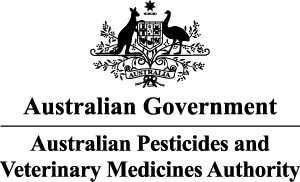 Agricultural and Veterinary Chemicals Code Instrument No. 4 (MRL Standard) 2012as amendedmade under subsection 32(1) of the Agricultural and Veterinary Chemicals (Administration) Act 1992This compilation was prepared on 16 August 2018 taking into account amendments up to Agricultural and Veterinary Chemicals Code Instrument No. 4 (MRL Standard) Amendment Instrument 2018 (No. 8)Compilation No.  68Compilation date: 10 August 2018Prepared by the Australian Pesticides and Veterinary Medicines AuthorityPart 1	Preliminary1	Name of Instrument 		This Instrument is the Agricultural and Veterinary Chemicals Code Instrument No. 4 (MRL Standard) 2012.2	Commencement		This Instrument commences on 1 January 2013.3	Object 		The object of this Instrument is to establish approved standards for residues of chemical products in protected commodities.		Note   Section 7A of the Agricultural and Veterinary Chemicals (Administration) Act 1992 requires the APVMA to publish, in an appropriate manner, in each calendar year approved standards for residues of chemical products in protected commodities.4	Background	(1)	The MRL Standard set out in the Schedule lists MRLs of substances which may arise from the approved use of those substances or other substances, and provides the relevant residue definitions to which these MRLs apply.  	(2)	The APVMA sets MRLs for agricultural and veterinary chemicals in agricultural produce, particularly produce entering the food chain.  These MRLs are set at levels which are not likely to be exceeded if the agricultural or veterinary chemicals are used in accordance with their approved label instructions.  At the time the MRLs are set the APVMA undertakes a dietary exposure evaluation to ensure the levels do not pose an undue hazard to human health.	(3)	In addition to the MRLs set by the APVMA (and its predecessor, the National Registration Authority for Agricultural and Veterinary Chemicals (NRA)), the MRL Standard includes recommendations made by the former Pesticides and Agricultural Chemicals Standing Committee (PACSC) of the National Health and Medical Research Council.  	(4)	The MRL Standard also includes recommendations by the former Chemicals Safety Unit (CSU) of the Commonwealth Department of Human Services and Health.  The CSU was responsible for recommending MRLs for agricultural chemicals in food and animal feedstuffs, and for maintaining the MRL Standard, from the disbandment of the PACSC until 30 June 1994, when this function was formally transferred to the then NRA on 1 July 1994.  From 15 March 1994, the then NRA has set MRLs for agricultural chemicals in food and animal feedstuffs and has maintained the MRL Standard.  On 30 July 2004 the name of the NRA was changed to the APVMA. Prior to the making of this Instrument, the APVMA published the MRL Standard on its website.   5	Interpretation	(1)	An expression used in the Agvet Code Act and in this Instrument has the same meaning in this Instrument as in the Agvet Code Act.	(2)	In this Instrument: -  Agvet Code means the Agricultural and Veterinary Chemicals Code which is a Schedule to the Agvet Code Act;Agvet Code Act means the Agricultural and Veterinary Chemicals Code Act 1994;extraneous residue limit (ERL) refers to a pesticide residue arising from environmental sources (including former agricultural uses) other than the use of the chemical directly or indirectly on the food, agricultural commodity or animal feed.  ERL means the maximum concentration of the pesticide residue that is recommended to be legally permitted or recognised as acceptable in or on a food, agricultural commodity or animal feed;  feed additive means any substance or agent added to the basic feed mix for continuous long-term administration to livestock for specific purposes, for example, enhancing production or maintenance or health above the levels obtained from the basic feed, improvement of storage qualities or the palatability of the basic feed mix;good agricultural practice means the nationally recommended, authorised or registered use-pattern of chemicals, that is necessary for effective and reliable pest control under actual conditions at any stage of production, storage, transport, distribution and processing of food commodities and animal feed;maximum residue limit (MRL) means the maximum concentration of a residue resulting from the registered use of an agricultural or veterinary chemical which is legally permitted or recognised as acceptable to be present in or on a food, agricultural commodity or animal feed;  the MRL Standard means the MRL Standard - Maximum Residue Limits in Food and Animal Feedstuff as set out in the Schedule;  primary feed commodity means a pasture, grain, forage or fodder in, or nearly in, its natural state intended for use by:(a)	farmers as stockfeed for use without further processing for livestock animals, or after silaging or similar farm processes; or(b)	stockfood manufacturers as a raw material for preparing compound feeds;residue definition means the residue to which the MRL or ERL applies for each chemical as set out in Table 3 of the Schedule.Part 2	The MRL Standard 6	The MRL Standard	(1)	The Schedule to this Instrument sets out the MRL Standard – Maximum Residue Limits in Food and Animal Feedstuff.  Schedule — The MRL StandardPart 1	Preliminary1	Explanation	(1)	An asterisk ‘*’ in the Tables to the Schedule denotes that the MRL or the ERL is set at or about the limit of analytical quantitation.	(2)	A ‘T’ in the Tables to the Schedule denotes that the MRL or ERL, residue definition or use is temporary to enable further experimental work to be carried out in Australia or overseas, and will be reconsidered at some future date. This symbol is also used in cases where an MRL or ERL is being phased out.  	(3)	An ‘E’ in the Tables to the Schedule denotes an ERL.  	(4)	The food commodity designations and their codes used in the Tables have been adopted from the Codex Classification of Foods and Animal Feeds (Part 4 of the Guide to Codex Recommendations Concerning Pesticide Residues, second edition, 1989) with minor modifications.  The code is included in the MRL Standard entry to assist in associating Australian MRLs with Codex MRLs.  Where a commodity does not have a Codex classification, it is entered in the MRL Standard without a code.  Modification of a Codex classification is denoted by [  ].  	(5)	MRLs set for `groups' of commodities are applicable to all members of the group as designated in the Codex classification.	(6)	Methods of analysis for measuring residues in food commodities must be appropriate to the residues defined in Table 3.  Such methods are in most cases available in published manuals or in the chemical literature.  Appropriate sources of methods for many compounds are available in the Guide to Codex Recommendations Concerning Residues.  While the analyses are not confined to any particular method, they are subject to the necessary quality control procedures, including adequate recovery, minimal blank, a sufficiently low limit of analytical quantitation and absence of significant interferences.  The analyst may choose any method appropriate to the compound, the commodity and the equipment, facilities and expertise available in the laboratory.	(7)	An MRL shall be regarded as being exceeded if the result of an analysis (by an experienced residue analyst on a sample taken according to official protocols), when rounded according to the Australian Standards SAA 2706-2003 to the number of significant figures in the MRL, exceeds the level set in the MRL Standard, taking into account the accuracy of the analysis.	(8)	For a food which is not specified but consists of, or contains, or is manufactured from one or more of the foods specified (e.g. fruit juice), the presence of residues at a level not greater than the respective MRLs is considered acceptable where there is no evidence of concentration.  Where there is evidence of concentration, separate MRLs may be set for the appropriate commodities (e.g. wine, wheat germ).	(9)	The concentration of MRLs and ERLs are expressed in milligrams per kilogram of the food, agricultural commodity or animal feed or milligrams per litre for liquids.  	(10)	MRLs on food commodities (Table 1) are expressed on a "fresh-weight" or "as received" basis.  MRLs on animal feeds (Table 4) are normally expressed on a "dry-weight" basis.  Expression on a "dry weight" basis means that where the sample is analysed on a "fresh weight" basis, a moisture level is determined on a separate subsample and the residue is calculated as if it were all in the dried portion.  However, it should be noted MRLs which apply to primary human food commodities also apply when these commodities are used as animal feed commodities.	(11)	As a matter of policy MRLs are not set for residues in tobacco or in agricultural commodities used primarily for fibre production, such as flax, cotton balls, hemp, wool or mohair, or hides of leather as these are not food commodities.	(12)	In normal practice MRLs are not set for residues in agricultural commodities used primarily for human or veterinary drug or medicine production, since it is assumed that processing under good manufacturing practices will remove any residues which might constitute a toxicological hazard to human health.2	Meat and Milk [in the fat]	(1)	Where a MRL is determined for meat or milk and the chemical concerned is fat soluble, the commodity is designated with the qualification ‘[in the fat]’.  	(2)	‘Meat’ MRLs are expressed on a fat basis rather than on a whole product basis.  	(3)	The approach followed in the MRL Standard is that a portion of adhering fat is analysed and the MRLs apply to the clean, dry fat.  	(4)	When a MRL for cattle milk or milks is qualified by ‘[in the fat]’, the MRL applies to the fat portion of the milk.  Thus, MRLs are expressed on a fat basis.  In a derived or manufactured milk product with a fat content of 2% or more, the MRL also applies to the fat portion.  For a milk product with a fat content of less than 2%, the MRL applied should be 1/50 of that for ‘milk [in the fat]’ and should apply to the whole product.Part 2	The Tables1	Table 1 — MRLs in Food Commodities	(1)	Table 1 lists residues of substances which may occur in food commodities and for which a MRL or an ERL applies.  The particular food commodity is set out in column 2 of Table 1 and the MRL (or the ERL) for that food commodity is in column 3.  	(2)	Residues of a substance may arise from approved uses of that or another substance, or from extraneous contamination.  2	Table 2 — Commodity Portions	(1)	Table 2 lists the portion of the commodity to which the maximum residue limit applies (and which is analysed).  	(2)	Table 2 is derived from the Codex Classification of Foods and Animal Feeds, second edition, 1989.	(3)	MRLs are in most cases stated in terms of a specific whole raw agricultural commodity as it moves in trade.  In some instances a qualification is included that describes the part of the raw agricultural commodity to which the MRL applies.  In other instances such qualifications are not provided.  Therefore, unless otherwise specified, the portion of the raw agricultural commodity to which the MRL applies and which is to be prepared as the analytical sample for the determination of residues is as described in Table 2.3	Table 3 — Residue definitions	(1)	MRLs for a commodity are set for residues measured by a valid method of analysis.  This method may measure the chemical or a derivative of the chemical and may include metabolites originating from the parent compound or other chemicals.  In some cases, the nominal concentration of the parent compound is calculated from the measured concentration of a metabolite, but in other cases a derivative or metabolite is used as a measure of the residue.    	(1A) 	Unless otherwise stated, the residue definitions are established both for compliance with MRLs and for estimation of dietary intake for dietary risk assessment. Where separate definitions for compliance and for dietary risk are established they are identified and the compliance definition must be used for comparison with MRLs established in Table 1.	(2)	Table 3 sets out the residue to which the MRL applies for each chemical compound.  Residue definitions for compounds which no longer have entries in Tables 1, 4 or 5 have been retained in Table 3 for reference as analyses may still be required for compounds whose use is no longer permitted.  4	Table 4 — Animal Feed Commodities	(1)	Table 4 lists MRLs and ERLs for residues of substances that may occur in animal feed commodities.  Residues of a substance may arise from approved uses of that or another substance, or from extraneous contamination.  Entries in Table 4 are normally expressed on a dry weight basis.  	(2)	Feed commodities that are also primary human food commodities have not been included in Table 4 and the MRLs for these commodities will also apply as MRLs when they are used as animal feed commodities.  Examples of such commodities are the cereal grains, pulses, oil seeds and any other food commodity that is used as a substantial animal feed commodity.  The entries in Table 4 should therefore be read in conjunction with the relevant entries in Table 1 when considering the MRLs (or ERLs) that apply to animal feed commodities.  5	Table 5 — MRLs not necessary	(1)	Table 5 lists uses of substances where MRLs are not necessary.  	(2)	MRLs are not necessary in situations where residues do not or should not occur in foods or animal feeds; or where the residues are identical to or indistinguishable from natural food components; or otherwise are of no toxicological significance.  Table 1 – MRLs of agricultural and veterinary chemicals and associated substances in food commoditiesABCDEFGHIKLMNOPQRSTU-ZTable 2 – Portion of the commodity to which the MRL applies (and which is analysed)Class A:	PRIMARY FOOD COMMODITIES OF PLANT ORIGINType 1 — FruitsType 2 — VegetablesType 3 — GrassesType 4 — Nuts and seedsType 5 — Herbs and spicesCLASS B:	PRIMARY FOOD COMMODITIES OF ANIMAL ORIGINType 6 — Mammalian productsType 7 — Poultry productsType 8 — Aquatic animal productsType 9 — Amphibians and ReptilesType 10 — Invertebrate animalsCLASS C:	PRIMARY FEED COMMODITIESCLASS D:	PROCESSED FOOD OF PLANT ORIGINCLASS E:	PROCESSED FOODS OF ANIMAL ORIGINTable 3 – Residue definitionsABCDEFGHIKLMNOPQRSTU-ZTable 4 – MRLs for pesticides in animal feed commoditiesABCDEFGHIK-LMNOPQSTTable 5 – Uses of substances where MRLs are not necessaryABCDEFGHILMNOPQ-RSTU-ZNotes to the Agricultural and Veterinary Chemicals Code Instrument No. 4 (MRL Standard) 2012Note 1The Agricultural and Veterinary Chemicals Code Instrument No. 4 (MRL Standard) 2012 (in force under under subsection 32(1) of the Agricultural and Veterinary Chemicals (Administration) Act 1992 for the purposes of subsection 6(1) and the reference in paragraph 14(5)(f) of the Agricultural and Veterinary Chemicals Code which is a Schedule to the Agricultural and Veterinary Chemicals Code Act 1994) as shown in this compilation is amended as indicated in the Tables below. Table of InstrumentsTable of AmendmentsCOMPOUNDFOODMRL (mg/kg)AbamectinVD	0560Adzuki bean (dry)T*0.002TN	0660Almonds*0.01FI	0326AvocadoT0.05Beetroot leaves0.5FB	0264BlackberriesT0.1FB	0020BlueberriesT*0.02VA	0035Bulb vegetablesT0.05VB	0041Cabbages, HeadT0.05MO	0812Cattle, Edible offal of 0.1MF	0812Cattle fat0.1MM	0812Cattle meat0.005ML	0812Cattle milk0.02VS	0624CeleryT0.05FC	0001Citrus fruits0.01VD	0526Common bean (dry)[navy bean]T*0.002Coriander (leaves, stem, roots)T0.5SO	0691Cotton seed*0.01VC	0424CucumberT0.05FB	0278Currant, Black0.02FI 	0332Custard appleT0.1DF	0269Dried grapes (= Currants, Raisins and Sultanas)0.03FT	0297FigT0.05VC	0045Fruiting vegetables, Cucurbits [except cucumber and squash, summer]0.02VO	0050Fruiting vegetables, other than Cucurbits [except Mushrooms, Sweet corn (corn-on-the-cob)]T0.1MF	0814Goat fat0.1Goat kidney0.01Goat liver0.05Goat muscle0.01ML	0814Goat milk0.005FB	0269Grapes0.01HH	0092HerbsT0.5DH	1100Hops, dry0.1Kaffir lime leavesT0.5VL	0053Leafy vegetables (except Lettuce, Leaf)T0.5VP	0060Legume vegetables [except Peas (pods and succulent = immature seeds)]T0.1Lemon grassT0.5VL	0483Lettuce, LeafT1FI	0343LitchiT0.05TN	0669Macadamia nutsT*0.01GC	0645MaizeT*0.01VD	0536Mung bean (dry)T*0.002VO	0450MushroomsT0.05FI	0350Papaya [pawpaw]T0.1FI	0351Passion fruitT0.2VP	0063Peas (pods and succulent = immature seeds)T0.5SO	0697PeanutT*0.002Peppers, Chili, other cultivarsT0.1MO	1284Pig kidney0.01MO	1285Pig liver0.02MM	0818Pig meat [in the fat]0.02FI	0353PineappleT*0.002FP	0009Pome fruit0.01GC	0656PopcornT*0.01FB	0272Raspberries, Red, BlackT0.1VS	0627RhubarbT0.05VR	0075Root and tuber vegetablesT*0.01MO	0822Sheep, Edible offal of0.05MM	0822Sheep meat [in the fat]0.05VD	0541Soya bean (dry)*0.002VC	0431Squash, SummerT0.05FS	0012Stone fruits [except cherries]T0.03FB	0275Strawberry0.1VO	0447Sweet corn (corn-on-the-cob)T0.05Acephate see also MethamidophosAcephate see also MethamidophosAcephate see also MethamidophosFI	0327Bananas1VB	0040Brassica (cole or cabbage) vegetables, Head cabbages, Flowerhead brassicas5MO	0105Edible offal (Mammalian)0.2PE	0112Eggs0.2TN	0669Macadamia nuts*0.1MM	0095Meat [mammalian] [except sheep meat]0.2VO	0445Peppers, Sweet [capsicums]5VR	0589Potato0.5MM	0822Sheep meat*0.01VO	0448Tomato5AcetamipridFP	0226Apple0.2FS	0013Cherries2FC	0001Citrus fruits1SO	0691Cotton seed0.07VC	0424CucumberT0.2FT	0295DateT5MO	0105Edible offal (Mammalian)*0.05PE	0112Eggs*0.01MM	0095Meat [mammalian]*0.01ML	0106Milks*0.01FP	0230Pear0.3VR	0589Potato*0.05PO	0111Poultry, Edible offal of*0.05PM	0110Poultry meat*0.01FS	0012Stone fruits [except Cherries]0.5VO	0448TomatoT0.1Acibenzolar-S-methylSO	0691Cotton seed*0.02VC	0424CucumberT0.5MO	0105Edible offal (Mammalian)*0.02PE	0112Eggs*0.02MM	0095Meat [mammalian]*0.02ML	0106Milks*0.005PO	0111Poultry, Edible offal of*0.02PM	0110Poultry meat*0.02VC	0431Squash, Summer [Zucchini]T0.5VO	0448Tomato1AcifluorfenChiaT*0.01MO	0105Edible offal (Mammalian)0.1PE	0112Eggs*0.01VP	0060Legume vegetables0.1MM	0095Meat [mammalian]*0.01ML	0106Milks*0.01SO	0697Peanut0.05PO	0111Poultry, Edible offal of0.1PM	0110Poultry meat*0.01VD	0070Pulses0.1AfidopyropenVB	0040Brassica (cole or cabbage) vegetables, Head cabbages, Flowerhead brassicas0.5VS	0624Celery3SO	0691Cotton seed0.1MO	0105Edible offal (Mammalian)*0.1PE	0112Eggs*0.1VC	0045Fruiting vegetables, Cucurbits0.7VO	0050Fruiting vegetables, other than Cucurbits0.2HS	0784Ginger, root*0.01VL	0053Leafy vegetables5MM	0095Meat [mammalian]*0.1ML	0106Milks*0.01HH	0740Parsley5VR	0589Potato*0.01PO	0111Poultry, Edible offal of*0.1PM	0110Poultry meat*0.1VR	0508Sweet potato*0.01AlbendazoleMO	0812Cattle, Edible offal of*0.1MM	0812Cattle meat*0.1MO	0814Goat, Edible offal of*0.1MM	0814Goat meat*0.1MO	0822Sheep, Edible offal of3MM	0822Sheep meat0.2Albendazole sulphoxide see AlbendazoleAlbendazole sulphoxide see AlbendazoleAlbendazole sulphoxide see AlbendazoleAldrin and DieldrinVS	0621AsparagusE0.1FI	0327BananaE0.05VB	0040Brassica (cole or cabbage) vegetables, Head cabbages,Flowerhead brassicasE0.1GC	0080Cereal grainsE0.02FC	0001Citrus fruitsE0.05WC	0143CrustaceansE0.1WD	0120Diadromous fishE0.1MO	0105Edible offal (Mammalian)E0.2VO	0440Egg plant [aubergine]E0.1PE	0112Eggs E0.1WF	0115Freshwater fishE0.1VC	0045Fruiting vegetables, CucurbitsE0.1FruitsE0.05VL	0482Lettuce, HeadE0.1VL	0483Lettuce, LeafE0.1MM	0095Meat [mammalian] [in the fat]E0.2WS	0125Marine fishE0.1ML	0106Milks [in the fat]E0.15IM	0150Molluscs, including CephalopodsE0.1VA	0385Onion, BulbE0.1SO	0697PeanutE0.05VO	0445Peppers, Sweet [capsicums]E0.1HS	0792Pimento fruitE0.1PO	0111Poultry, Edible offal ofE0.2PM	0110Poultry meat [in the fat]E0.2VL	0494Radish leaves (including Radish tops)E0.1VR	0075Root and tuber vegetablesE0.1GS	0659Sugar caneE*0.01Alpha-cypermethrin see CypermethrinAlpha-cypermethrin see CypermethrinAlpha-cypermethrin see CypermethrinAliphatic alcohol ethoxylatesAliphatic alcohol ethoxylatesAliphatic alcohol ethoxylatesMO	0812Cattle, Edible offal of*0.1MM	0812Cattle meat*0.1ML	0812Cattle milk1AltrenogestMM	0818 Pig meat*0.005MO	0818 Pig, Edible offal of0.005Aluminium phosphide see PhosphineAluminium phosphide see PhosphineAluminium phosphide see PhosphineAmetoctradinMO	0105Edible offal (Mammalian)*0.02PE	0112Eggs*0.02FB	0269Grapes3MM	0095Meat (mammalian)*0.02ML	0106Milks*0.02PO	0111Poultry, Edible offal of*0.02PM	0110Poultry meat*0.02AmetrynSO	0691Cotton seed0.05MO	0105Edible offal (Mammalian)*0.05MM	0095Meat [mammalian]*0.05ML	0106Milks*0.05FI	0353Pineapple*0.05FP	0009Pome fruits0.1GS	0659Sugar cane0.05AmicarbazoneMO	0105Edible offal (Mammalian)0.7MM	0095Meat [mammalian]0.01ML	0106Milks*0.01GS	0659Sugarcane0.1AminoethoxyvinylglycineTN	0660Almonds*0.05FP	0226Apple0.1FS	0013Cherries*0.05FS	0012Stone fruits [except cherries]0.2TN	0678Walnuts*0.05AminopyralidGC	0080Cereal grains0.1MO	0105Edible offal (Mammalian)[except kidney]0.02PE	0112Eggs*0.01Kidney (Mammalian)0.3MM	0095Meat (mammalian)*0.01ML	0106Milks*0.01PM	0110Poultry meat*0.01PO	0111Poultry, Edible offal of*0.01CM	0654Wheat bran, unprocessed0.3AmisulbromVB	0040Brassica (cole or cabbage) vegetables, Head cabbages, Flowerhead brassicas2DF	0269Dried grapes (=Currants, Raisins and Sultanas)1MO	0105Edible offal (Mammalian)*0.01PE	0112Eggs*0.01FB	0269Grapes0.5MM	0095Meat [mammalian]*0.01ML	0106Milks*0.01PO	0111Poultry, Edible offal of*0.01PM	0110Poultry meat*0.01AmitrazSO	0691Cotton seed*0.1OC	0691Cotton seed oil, crude1MO	0105Edible offal (Mammalian)0.5MM	0095Meat (mammalian)0.1ML	0106Milks0.1AmitroleFI	0326Avocado*0.01FI	0327Banana*0.01GC	0080Cereal grains*0.01FC	0001Citrus fruits*0.01MO	0105Edible offal (Mammalian)*0.01FB	0269Grapes*0.01DH	1100Hops, dry*0.01MM	0095Meat [mammalian]*0.01ML	0106Milks*0.01SO	0088Oilseeds*0.01FI	0350Papaya [pawpaw]*0.01FI	0351Passion fruit*0.01TN	0672Pecan*0.01FI	0353Pineapple*0.01FP	0009Pome fruits*0.01VR	0589Potato*0.05VD	0070Pulses*0.01FS	0012Stone fruits*0.02GS	0659Sugar cane*0.01AmoxycillinML	0812Cattle milk*0.01MO	0105Edible offal (Mammalian)*0.01PE	0112Eggs*0.01MM	0095Meat [mammalian]*0.01PO	0111Poultry, Edible offal of*0.01PM	0110Poultry meat*0.01ML	0822Sheep milk*0.01AmpicillinML	0812Cattle milk*0.01MO	0816Horse, Edible offal of*0.01MM	0816Horse meat*0.01AmproliumPE	0112Eggs4PO	0111Poultry, Edible offal of1PM	0110Poultry meat0.5Apramycin MO	0105Edible offal (Mammalian)2MM	0095Meat [mammalian]*0.05PO	0111Poultry, Edible offal of1PM	0110Poultry meat*0.05AsulamFP	0226Apple*0.1MO	0105Edible offal (Mammalian)*0.1DH	1100Hops, dry*0.1MM	0095Meat [mammalian]*0.1ML	0106Milks*0.1SO	0698Poppy seed*0.1VR	0589Potato0.4GS	0659Sugar cane*0.1AtrazineMO	0105Edible offal (Mammalian)T*0.1VD	0545Lupin (dry)*0.02GC	0645Maize*0.1MM	0095Meat [mammalian]T*0.01ML	0106MilksT*0.01VR	0589Potato*0.01SO	0495Rape seed*0.02GC	0651Sorghum*0.1GS	0659Sugar cane*0.1VO	0447Sweet corn (corn-on-the-cob)*0.1Avermectin B1 see AbamectinAvermectin B1 see AbamectinAvermectin B1 see AbamectinAvilamycinPO	0111Poultry, Edible offal of*0.05PM	0110Poultry meat*0.05AzamethiphosGC	0080Cereal grains0.1MO	0105Edible offal (Mammalian)*0.05PE	0112Eggs*0.05MM	0095Meat (mammalian)*0.05ML	0106Milks*0.05PO	0111Poultry, Edible offal of*0.05PM	0110Poultry meat *0.05CM	0654Wheat bran, unprocessed0.5AzaperoneMO	0818Pig, Edible offal of0.2MM	0818Pig meat0.2AzimsulfuronMO	0105Edible offal (Mammalian)*0.02PE	0112Eggs*0.02MM	0095Meat [Mammalian]*0.02ML	0106Milks*0.02PO	0111Poultry, Edible offal of*0.02PM	0110Poultry meat*0.02GC	0649Rice*0.02Azinphos-methylFB	0020Blueberries5MO	0105Edible offal (Mammalian)*0.05FB	0269Grapes2FI	0343Litchi 2TN	0669Macadamia nuts*0.01MM	0095Meat [mammalian]*0.05ML	0106Milks*0.05FP	0009Pome fruits1FS	0012Stone fruits2AzoxystrobinVD	0560Adzuki bean (dry)T0.7TN	0660Almonds*0.01Anise myrtle leaves (dried)T3FI	0326Avocado3FI	0327BananaT0.5GC	0640Barley0.2HH	0092BasilT70VR	0574BeetrootT0.2BergamotT50FB	0264BlackberriesT5VB	0040Brassica (cole or cabbage) vegetables, Head cabbages, Flowerhead brassicas0.7VL	0054Brassica leafy vegetables [except mizuna]2VD	0523Broad bean (dry) [Faba bean (dry)]T0.05VA	0036Bulb Vegetables [except Fennel, Bulb; Onion, Bulb]2Burnet, SaladT50VR	0577Carrot0.2VL	0464Chard [Silverbeet]T3VL	0465ChervilT50VD	0524Chick-pea (dry)T0.5FC	0001Citrus fruits3FB	0277CloudberryT5VD	0526Common bean (dry) [navy bean]T0.7Coriander (leaves, stem, roots)T50HS	0779Coriander, seedT50SO	0691Cotton seedT0.05FB	0266Dewberries (including Boysenberry and Loganberry)T5HS	0730Dill seedT50DF	0269Dried grapes5MO	0105Edible offal (Mammalian)0.03VO	0040Egg PlantT2PE	0112Eggs*0.01HS	0731Fennel, seedT50VA	0380Fennel, bulbT0.1VD	0561Field Pea (dry)T0.05VC	0045Fruiting vegetables, Cucurbits2VR	0581Galangal, GreaterT0.1FB	0269Grapes2HH	0092Herbs [except Basil]T50VR	0583Horseradish0.5Kaffir lime leavesT50VP	0060Legume vegetables3Lemon grassT50Lemon myrtle leaves (dried)T3DT	1111Lemon verbena (dry leaves)T50VD	0533Lentil (dry)T0.5VL	0482Lettuce, Head15VL	0483Lettuce, Leaf15VD	0545Lupin (dry)T0.05GC	0645MaizeT*0.01FI	0345Mango0.5MM	0095Meat (mammalian) [in the fat]0.02Mexican tarragonT50ML	0106Milks0.005MizunaT50VD	0536Mung bean (dry)T0.7GC	0647Oats0.1VO	0442OkraT2FT	0305OlivesT2FI	0351Passion fruit0.5SO	0697Peanut0.05OC	0697Peanut oil, crude0.1VO	0051PeppersT2Peppers, Chili, otherT2SO	0698Poppy seed*0.02PO	0111Poultry, Edible offal of*0.01PM	0110Poultry meat*0.01VR	0589Potato0.05VR	0494Radish0.5SO	0495Rape seed [canola]T*0.01FB	0272Raspberries, Red, BlackT5RiberriesT1GC	0649RiceT7Rose and dianthus (edible flowers)T50VL	0496Rucola [Rocket]T50VO	1275Sweet corn (kernels)T0.05DT	1114Tea, Green, Black (black, fermented and dried)T20VO	0448TomatoT1TN	0085Tree nuts [except Almonds]2HS	0794Turmeric, rootT0.1GC	0654Wheat0.1COMPOUNDFOODMRL (mg/kg)BacitracinPO	0840Chicken, Edible offal of*0.5PF	0840Chicken fat*0.5PM	0840Chicken meat*0.5PE	0112Eggs*0.5ML	0106Milks*0.5BenalaxylVC	0045Fruiting vegetables, Cucurbits0.2VA	0381Garlic 0.1FB	0269Grapes 0.5VL	0482Lettuce, Head*0.01VL	0483Lettuce, Leaf*0.01VA	0385Onion, Bulb 0.1VA	0388ShallotT0.5VA	0389Spring onionT0.1BendiocarbFI	0327Banana*0.02PE	0112Eggs0.05MM	0812Cattle meat0.1MO	0812Cattle, Edible offal of0.2ML	0106Milks0.1PO	0111Poultry, Edible offal of0.1PM	0110Poultry meat0.05BenfluralinVL	0482Lettuce, HeadT*0.05VL	0483Lettuce, LeafT*0.05FI	0353PineappleT*0.01Benomyl see CarbendazimBenomyl see CarbendazimBenomyl see CarbendazimBensulfuron-methylGC	0649Rice*0.02CF	0649Rice bran, processed*0.05BensulideVC	0045Fruiting vegetables, Cucurbits*0.1BentazoneVP	0061Beans, except broad bean and soya bean*0.1VP	0522Broad bean (green pods and immature seeds)*0.1MO	0105Edible offal (Mammalian)*0.05PE	0112Eggs*0.05VP	0529Garden pea, shelledT*0.05MM	0095Meat (mammalian)*0.05ML	0106Milks*0.05VA	0385Onion, BulbT0.1SO	0697Peanut *0.1VP	0538Podded pea (young pods)[snow and sugar snap]T0.05PO	0111Poultry, Edible offal of*0.05PM	0110Poultry meat*0.05VD	0070Pulses*0.01GC	0649Rice*0.03VO	0447Sweet corn (corn-on-the-cob)*0.1BenzocaineAbalone*0.05Finfish*0.05BenzofenapGC	0649Rice*0.01BenzyladenineFP	0226Apple0.2FP	0230Pear*0.005TN	0675Pistachio nutT*0.05Benzyl G penicillinMO	0105Edible offal (Mammalian)*0.06MM	0095Meat [mammalian]*0.06ML	0106Milks*0.0015Betacyfluthrin see CyfluthrinBetacyfluthrin see CyfluthrinBetacyfluthrin see CyfluthrinBeta-cypermethrin see CypermethrinBeta-cypermethrin see CypermethrinBeta-cypermethrin see CypermethrinBHC (other than the g isomer, Lindane)BHC (other than the g isomer, Lindane)BHC (other than the g isomer, Lindane)GC	0080Cereal grainsE0.1WC	0143CrustaceansE0.01WD	0120Diadromous fishE0.01PE	0112EggsE0.1MO	0105Edible offal (Mammalian)E0.3WF	0115Freshwater fishE0.01WS	0125Marine fishE0.01MM	0095Meat [mammalian] [in the fat]E0.3ML	0106Milks [in the fat]E0.1IM	0150Molluscs, including CephalopodsE0.01SO	0697PeanutE0.1PO	0111Poultry, Edible offal ofE0.3PM	0110Poultry meat [in the fat]E0.3GS	0659Sugar caneE*0.005BicyclopyroneGC	0640Barley0.02 MO	0105Edible offal (Mammalian)2PE	0112Eggs*0.02MM	0095Meat (mammalian)*0.02ML	0106Milk*0.02PO	0111Poultry, Edible offal of*0.02PM	0110Poultry meat*0.02GC	0654Wheat0.02 CM	0654Wheat bran unprocessed0.05BifenazateTN	0660Almonds0.1FS	0240Apricot0.5FB	0264BlackberriesT7FB	0277CloudberryT7FB	0266Dewberries (including Boysenberry and Loganberry)T7DF	0269Dried grapesT2MO	0105Edible offal (Mammalian)*0.01PE	0112Eggs*0.01VC	0045Fruiting vegetables, Cucurbits1VC	0050Fruiting vegetables, other than Cucurbits [except mushrooms and sweet corn (corn-on-the-cob)]1FB	0269Grapes (excluding Wine-grapes)T1DH	1100Hops, dryT3VL	0482Lettuce, HeadT20VL	0483Lettuce, LeafT20MM	0095Meat (mammalian) [in the fat]*0.01ML	0106Milks*0.01FS	0245Nectarine0.5FI	0350Papaya [pawpaw]2FS	0247Peach2FS	0014Plums (including Prunes)0.5VP	0538Podded pea (young pods)[snow and sugar snap]T1FP	0009Pome fruits2PO	0111Poultry, Edible offal of*0.01PM	0110Poultry meat*0.01FB	0272Raspberries, Red, BlackT7FB	0275Strawberry2VP	0544Yard-long bean (pods)T1BifenthrinTN	0660AlmondsT0.1FP	0226Apple*0.05FI	0326AvocadoT0.1FI	0327Banana0.1FB	0264BlackberriesT3FB	0020BlueberriesT3VB	0040Brassica (cole or cabbage) vegetables, Head cabbages, Flower head brassicasT1VS	0624CeleryT*0.01GC	0080Cereal grains*0.02FS	0013CherriesT1VL	0465ChervilT0.5ChiaT0.2FC	0001Citrus fruits*0.05FB	0277CloudberryT3VP	0526Common bean (pods and/or immature seeds)T1SO	0691Cotton seed0.1VC	0424CucumberT0.5FB	0021Currants, Black, Red, WhiteT3FB	0266Dewberries (including Boysenberry and Loganberry)T3MO	0105Edible offal (Mammalian)0.5PE	0112Eggs*0.05VD	0561Field Pea (dry)T*0.01VC	0045Fruiting vegetables, Cucurbits (except cucumber)0.1VO	0050Fruiting vegetables, other than Cucurbits0.5HS	0784Ginger, rootT*0.01FB	0268GooseberryT3FB	0269Grapes*0.01HH	0092HerbsT0.5VL	0053Leafy vegetables (except chervil, mizuna and rucola)T2VD	0545Lupin (dry)T*0.02MM	0095Meat (mammalian) [in the fat]2ML	0106Milks0.5MizunaT0.5FT	0305OlivesT0.5FP	0230Pear0.5VP	0063Peas*0.01Peppers, chilli, other cultivarsT0.5FI	0353PineappleT*0.01SO	0698Poppy seed*0.02PO	0111Poultry, Edible offal of*0.05PM	0110Poultry meat [in the fat]*0.05VD	0070Pulses [except field pea (dry), Lupin (dry)]*0.02SO	0495Rape seed*0.02FB	0272Raspberries, Red, BlackT3VL	0496Rucola [Rocket]T0.5FS	0012Stone fruits [except cherries]1GS	0659Sugarcane*0.01VR	0508Sweet potato*0.05BioresmethrinFI	0345MangoT0.5BitertanolVP	0061Beans, except broad bean and soya bean0.5MO	0105Edible offal (Mammalian)3PE	0112Eggs*0.01MM	0095Meat [mammalian] [in the fat] 0.3ML	0106Milks0.2PO	0111Poultry, Edible offal of*0.01PM	0110Poultry meat*0.01BixafenAll other foods0.03GC	0080Cereal grains*0.01PE	0112Eggs*0.02MO	0105Edible offal (Mammalian)0.7MM	0095Meat [mammalian] [in the fat]0.2ML	0106Milks0.05FM      0183Milk fats0.5SO	0088Oilseed*0.01PO	0111Poultry, Edible offal of*0.02PM	0110Poultry meat [in the fat]*0.02VD	0070Pulses*0.01BoscalidVD	0560Adzuki beanT3All other foods0.5FB	0264BlackberriesT10FB	0020BlueberriesT15VB	0040Brassica (cole or cabbage) vegetables, Head cabbages, Flowerhead brassicas2VD	0524Chick-pea (dry) T3VA	0035Bulb vegetables [excluding Onion, Bulb]T5VS	0624CeleryT15FS	0013CherriesT3VL	0465ChervilT30FB	0277CloudberryT10Coriander (leaves, roots and stems)T30FB	0266Dewberries (including Boysenberry and Loganberry)T10DF	0269Dried grapes (sultanas, Currants, raisins)15MO	0105Edible offal (Mammalian)0.3VC	0045Fruiting vegetables, Cucurbits0.5VO	0050Fruiting vegetable, other than Cucurbits1FB	0269Grapes4HH	0092HerbsT30VL	0053Leafy vegetables30VP	0060Legume vegetables3VD	0545Lupin (dry)T3VD	0533Lentil (dry)T3MM	0095Meat [mammalian][in the fat]0.3ML	0106Milks0.1FM	0183Milk fats0.7VA	0385Onion, Bulb0.5SO	0697PeanutT0.1OR	0697Peanut oil, edibleT0.7TN	0675Pistachio nutT2FP	0009Pome fruits2FB	0272Raspberries, Red, BlackT10VR	0075Root and tuber vegetables1SilvanberriesT10FB	4094YoungberryT10BromacilVS	0621Asparagus*0.04FC	0001Citrus fruits*0.04MO	0105Edible offal (Mammalian)*0.04MM	0095Meat [mammalian]*0.04ML	0106Milks*0.04FI	0353Pineapple*0.04BromoxynilGC	0080Cereal grains*0.2MO	0105Edible offal (Mammalian)T3PE	0112Eggs*0.02VA	0381GarlicT*0.05FB	0269Grapes*0.01SO	0693Linseed*0.02MM	0095Meat [mammalian] [in the fat]T1ML	0106MilksT0.1PO	0111Poultry, Edible offal of*0.02PM	0110Poultry meat*0.02GS	0659Sugar cane*0.02BupirimateFP	0226Apple 1VO	0440Egg plantT1VC	0045Fruiting vegetables, Cucurbits1VO	0051Peppers0.7FB	0275StrawberryT*0.01BuprofezinVS	0624CeleryT5VL	0465ChervilT50FC	0001Citrus fruits2Coriander (leaves, stems and roots)T50SO	0691Cotton seedT1OC	0691Cotton seed oil, crudeT0.3FI	0332Custard apple0.1DF	0269Dried grapes (Currants, raisins, sultanas)1MO	0105Edible offal (Mammalian)*0.05VC	0045Fruiting vegetables, CucurbitsT2VO	0050Fruiting vegetables, other than Cucurbits [except Tomato]T2FB	0269Grapes0.3HH	0092HerbsT50VL	0483Lettuce, LeafT10FI	0343LitchiT0.5FI	0345Mango0.2MM	0095Meat (mammalian) [in the fat]*0.05ML	0106Milks*0.01MizunaT50FT	0305OlivesT0.5OC	0305Olive Oil, crudeT2FI	0351Passion fruit2FP	0230Pear0.2Peppers, Chili, other cultivarsT2FT	0307Persimmon, Japanese1VL	0496Rucola [Rocket]T50VO	0448Tomato1FT	0312Tree tomatoT1TN	0678WalnutT0.05ButafenacilGC	0080Cereal grains (except rice)*0.02MO	0105Edible offal (Mammalian)*0.02PE	0112Eggs*0.01FB	0269GrapesT*0.02MM	0095Meat [mammalian]*0.01ML	0106Milks*0.01FP	0009Pome fruitT*0.02PO	0111Poultry, Edible offal of*0.02PM	0110Poultry meat*0.01VD	0070Pulses*0.01SO	0495Rape seed [canola]*0.01FS	0012Stone fruitsT*0.02ButroxydimMM	0105Edible offal (Mammalian)*0.01PE	0112Eggs*0.01VP	0060Legume vegetables*0.01MM	0095Meat [mammalian]*0.01ML	0106Milks*0.01SO	0088Oilseed*0.01PM	0111Poultry, Edible offal of *0.01PM	0110Poultry meat*0.01VD	0070Pulses*0.01COMPOUNDFOODMRL (mg/kg)CadusafosFI	0327Banana*0.01FC	0001Citrus fruits*0.01HS	0784Ginger, root0.1GS	0659Sugar cane*0.01VO	0448Tomato*0.01CaptanTN	0660Almonds0.3FB	0018Berries and other small fruits [except grapes, strawberries and blueberries]T30FB	0020Blueberries20VD	0524Chick-pea (dry)T0.1VC	0424CucumberT5DF	0269Dried grapes15MO	0105Edible offal (Mammalian)*0.05PE	0112Eggs*0.02FB	0269Grapes10VD	0533Lentil (dry)T0.1VL	0483Lettuce, LeafT7FC	0003MandarinsT3MM	0095Meat [mammalian]*0.05ML	0106Milks*0.01VO	0444Peppers, ChiliT7Peppers, Chili, other cultivarsT7VO	0445Peppers, Sweet [capsicum]T7FP	0009Pome fruits10PO	0111Poultry, Edible offal of*0.02PM	0110Poultry meat*0.02FS	0012Stone fruits15FB	0275Strawberry10TN	0085Tree nuts [except Almonds]3CarbarylFI	0326Avocado2GC	0640Barley15VR	0574Beetroot0.5GC	0080Cereal grains [except Barley, Rice and Sorghum]5TN	0665Coconut*0.01SO	0691Cotton seed3MO	0105Edible offal (Mammalian)3PE	0112Eggs*0.02FI	0335Feijoa*0.01VC	0045Fruiting vegetables, Cucurbits*0.01FB	0269Grapes*0.01FT	0336Guava*0.01FT	0300Jaboticaba*0.01FI	0338Jackfruit*0.01FC	0204Lemon3FI	0343Litchi*0.01FI	0342Longan*0.01TN	0669Macadamia nut2Fi	0345Mango2MM	0095Meat [mammalian]0.07ML	0106Milks0.1SO	0088Oilseed [except Cotton seed]0.1FC	0004Oranges, Sweet, Sour3TN	0672Pecan2FP	0009Pome fruits0.2VR	0589Potato0.1PO	0111Poultry, Edible offal of0.2PM	0110Poultry meat*0.02VD	0070Pulses0.1FI	0358Rambutan*0.01FB	0272Raspberries, Red, Black15GC	0649Rice7GC	0651Sorghum10FS	0012Stone fruits [except cherry]0.5FB	0275Strawberry*0.01VR	0497Swede2VR	0508Sweet potato0.1VR	0506Turnip, Garden2CM	0654Wheat bran, unprocessed10CarbendazimMO	0105Edible offal (Mammalian)0.2PE	0112Eggs*0.1VA	0381GarlicT*0.01MM	0095Meat [mammalian]0.2ML	0106Milks*0.1TN	0669Macadamia nuts0.1VO	0450MushroomsT5PO	0111Poultry, Edible offal of*0.1PM	0110Poultry meat*0.1VD	0070Pulses0.5Carbosulfan see CarbofuranCarbosulfan see CarbofuranCarbosulfan see CarbofuranCarbofuranGC	0640Barley0.2MO	0105Edible offal (Mammalian) *0.05PE	0112Eggs*0.05MM	0095Meat [mammalian]*0.05ML	0106Milks*0.05PO	0111Poultry, Edible offal of*0.05PM	0110Poultry meat*0.05GC	0649Rice0.2GS	0659Sugar cane*0.1GC	0654Wheat0.2Carbon disulfideGC	0080Cereal grains10VD	0070PulsesT10Carbonyl sulphideGC	0080Cereal grainsT0.2VD	0070PulsesT0.2SO	0495Rape seed (canola)T0.2CarboxinGC	0080Cereal grains0.1Carfentrazone-ethylFT	0026Assorted tropical and sub-tropical fruits (edible peel)*0.05FI	0030Assorted tropical and sub-tropical fruits (inedible peel)*0.05FB	0018Berries and other small fruits [except grapes]T*0.05GC	0080Cereal grains*0.05FC	0001Citrus fruits*0.05SO	0691Cotton seedT*0.05MO	0105Edible offal (Mammalian)*0.05PE	0112Eggs*0.05FB	0269Grapes*0.05DH	1100Hops, dry*0.05MM	0095Meat (mammalian)*0.05ML	0106Milks*0.025FP	0009Pome fruits*0.05VR	0589Potato*0.05PM	0110Poultry meat*0.05PO	0111Poultry, Edible offal of*0.05FS	0012Stone fruits*0.05TN	0085Tree nuts*0.05CeftiofurMO	0812Cattle, Edible offal of2MF	0812Cattle fat0.5MM	0812Cattle meat0.1ML	0812Cattle milk0.1CefuroximeMM	0812Cattle meat*0.1MO	0812Cattle, Edible offal of*0.1ML	0812Cattle milk*0.1CephaloniumMM	0812Cattle meat*0.1MO	0812Cattle, Edible offal of*0.1ML	0812Cattle milk*0.02CephapirinMO	0812Cattle, edible offal of*0.02MM	0812Cattle meat*0.02ML	0812Cattle milk*0.01ChlorantraniliproleAll other foods*0.01TN	0660Almonds0.1FI	0326AvocadoT2FB	0020BlueberriesT3VB	0040Brassica (cole or cabbage) vegetables, Head cabbages, Flowerhead brassicas0.5 VS	0624Celery5Coriander (leaves, roots and stems)T20SO	0691 Cotton seed0.3DF	0167Dried fruit2MO	0105Edible offal (Mammalian)0.02PE	0112Eggs0.03VC	0045Fruiting vegetables, Cucurbits0.2VO	0050Fruiting vegetables, other than Cucurbits [except Peppers, Chili and Sweet corn (corn-on-the-cob)]0.3FB	0269Grapes0.3HH	0092HerbsT20VL	0053Leafy vegetables [except lettuce, head and rucola]15VP	0060Legume vegetables1VL	0482Lettuce, Head3SO	0693LinseedT0.5MM	0095Meat (mammalian) [in the fat]0.02Mexican tarragonT20FM	0183Milk fats0.1ML	0106Milks0.02VD	0536Mung bean (dry)0.7VO	0444Peppers, Chilli1TN	0675Pistachio nutT0.05FP	0009Pome fruits0.3PO	0111Poultry, Edible offal of*0.01PM	0110Poultry meat (in the fat)*0.01VD	0070Pulses [except mung bean (dry)]0.07VS	0627Rhubarb5VR	0075Root and tuber vegetablesT0.05VL	0496Rucola [rocket]T20SO	0699Safflower seedT0.5FS	0012Stone fruits1FB	0275StrawberryT0.5SO	0702Sunflower seedT2VO	0447Sweet corn (corn-on-the-cob)*0.01TN	0678WalnutsT0.05ChlordaneGC	0080Cereal grainsE0.02FC	0001Citrus fruitsE0.02OC	0691Cotton seed oil, crudeE0.05OR	0691Cotton seed oil, edibleE0.02WC	0143CrustaceansE0.05WD	0120Diadromous fishE0.05MO	0105Edible offal (Mammalian)E0.02PE	0112EggsE0.02WF	0115Freshwater fishE0.05VC	0045Fruiting vegetables, CucurbitsE0.05OC	0693Linseed oil, crudeE0.05WS	0125Marine fishE0.05MM	0095Meat [mammalian] [in the fat]E0.2ML	0106Milks [in the fat]E0.05IM	0150Molluscs, including CephalopodsE0.05FI	0353PineappleE0.02FP	0009Pome fruitsE0.02FS	0012Stone fruitsE0.02OC	0541Soya bean oil, crudeE0.05OR	0541Soya bean oil, refinedE0.02VR	0596Sugar beetE0.1Vegetables [except fruiting vegetables, cucurbits; sugar beet]E0.02ChlorfenapyrVB	0040Brassica (cole or cabbage) vegetables, Head cabbages, flowerhead brassicas0.5VL	0054Brassica leafy vegetables [except Chinese cabbage]T3VL	0467Chinese cabbage3SO	0691 Cotton seed0.5MO	0105Edible offal (Mammalian)*0.05PE	0112Eggs*0.01MM	0095Meat (mammalian) [in the fat]0.05ML	0106Milks*0.01MizunaT3VA	0387Onion, WelshT1FS	0247Peach1FP	0009Pome fruits0.5PO	0111Poultry, Edible offal of*0.01PM	0110Poultry meat [in the fat]*0.01VL	0496Rucola [Rocket]T5VA	0388ShallotsT1VA	0389Spring OnionT1ChlorfenvinphosMO	0812Cattle, Edible offal ofT*0.1MM	0812Cattle meat [in the fat]T0.2ML	0812Cattle milk [in the fat]T0.2MM	0813Deer meat [in the fat]T0.2MO	0814Goat, Edible offal ofT*0.1MM	0814Goat meat [in the fat]T0.2MO	0822Sheep, Edible offal ofT*0.1MM	0822Sheep meat [in the fat]T0.2ChlorhexidineML	0106Milks0.05MO	0822Sheep, Edible offal of*0.5MF	0822Sheep fat*0.5MM	0822Sheep meat*0.5ChloridazonVR	0574Beetroot*0.05Beetroot leaves1VL	0464Chard [silver beet]1VL	0502Spinach1ChlormequatGC	0640BarleyT2DF	0269Dried grapes0.75MO	0105Edible offal (Mammalian)0.5PE	0112Eggs0.1FB	0269Grapes0.75MM	0095Meat (mammalian)0.2ML	0106Milks0.5PO	0111Poultry, Edible offal of0.1PM	0110Poultry meat*0.05GC	0654Wheat5ChloropicrinGC	0080Cereal grains*0.1ChlorothalonilTN	0660AlmondsT0.1VS	0621AsparagusT*0.1FS	0240Apricot7FI	0327Banana 3FB	0018Berries and other small fruits (excluding blackCurrants and grapes)T10VB	0402Brussels sprouts7VR	0577Carrot7VS	0624Celery 10FS	0013Cherries 10Coriander (leaves, stems and roots)T20FB	0278Currant, Black10MO	0105Edible offal, (Mammalian)7VO	0440Egg plantT10PE	0112Eggs*0.05VA	0380Fennel, bulb5HH	0731Fennel, leaf5HS	0731Fennel, seed5VC	0045Fruiting vegetables, Cucurbits5VR	0581Galangal, GreaterT7VR	0582Galangal, LesserT7VA	0381Garlic10FB	0269Grapes 10VL	0053Leafy vegetables [except lettuce]T100VA	0384LeekT10VL	0482Lettuce, HeadT10VL	0483Lettuce, LeafT10FI	0345MangoT1MM	0095Meat (mammalian) [in the fat]2ML	0106Milks0.05FS	0245Nectarine7VA	0385Onion, Bulb10VA	0387Onion, WelshT10FI	0350Papaya [pawpaw]10HH	0740ParsleyT20FS	0247Peach 30SO	0697Peanut0.2VP	0063Peas10FI	0352Persimmon, AmericanT5FT	0307Persimmons, JapaneseT5TN	0675Pistachio nutT0.1FS	0014Plums (including Prunes) 10VR	0589Potato0.1PO	0111Poultry, Edible offal of*0.05PM	0110Poultry meat*0.05VD	0070Pulses3GC	0649RiceT*0.1VA	0388ShallotT10VA	0389Spring onionT10SO	0702Sunflower seedT*0.01VO	0448Tomato10FT	0312Tree TomatoT10HS	0794Turmeric, rootT7Vegetables [except asparagus; Brussels sprouts; carrot; celery; fennel bulb; fruiting vegetables, cucurbits; galangal, greater; galangal, lesser; garlic; peas; leafy vegetables; leek; onion, bulb; potato; pulses; spring onion; tomato]T7WasabiT7ChlorprophamVR	0589Potato30ChlorpyrifosVS	0621AsparagusT0.5FI	0326Avocado 0.5FI	0327Banana T0.5FB	0020Blueberries*0.01VB	0040Brassica (cole or cabbage) vegetables, Head cabbages, Flowerhead brassicasT0.5VR	0463CassavaT*0.02VS	0624CeleryT5GC	0080Cereal grains [except sorghum]T0.1FC	0001Citrus fruitsT0.5SB	0716Coffee beansT0.5SO	0691Cotton seed0.05OC	0691Cotton seed oil, crude0.2DF	0167Dried fruitsT2MO	0105Edible offal (Mammalian)T0.1PE	0112EggsT*0.01HS	0784Ginger, root*0.02FB	0269GrapesT1FI	0341Kiwifruit 2VA	0384LeekT5FI	0345Mango *0.05MM	0095Meat (mammalian) [in the fat]T0.5ML	0106Milks [in the fat]T0.2SO	0089Oilseed, except peanutT0.01FT	0305OlivesT*0.05HH	0740Parsley0.05FI	0351Passion fruit*0.05SO	0697PeanutT*0.01VO	0445Peppers, Sweet [capsicums]T1FI	0352Persimmon, AmericanT1FT	0307Persimmon, JapaneseT1FI	0353PineappleT0.5FP	0009Pome fruitsT0.5VR	0589Potato0.05PO	0111Poultry, Edible offal ofT0.1PM	0110Poultry meat [in the fat]T0.1GC	0651SorghumT3FS	0012Stone fruitsT1FI	0367Star appleT*0.05FB	0275Strawberry0.05GS	0659Sugar caneT0.1VR	0497SwedeT0.3VR	0508Sweet PotatoT0.05VR	0505Taro0.05TN	0085Tree nutsT0.05VO	0448Tomato T0.5Vegetables [except asparagus; brassica vegetables; cassava; celery, leek; peppers, sweet [capsicums]; potato; swede; sweet potato; taro; tomato]T*0.01Chlorpyrifos-methylGC	0080Cereal grains [except rice]10SO	0691Cotton seed*0.01MO	0105Edible offal (Mammalian)*0.05PE	0112Eggs*0.05VD	0545Lupin (dry)10MM	0095Meat [mammalian] [in the fat]*0.05ML	0106Milks [in the fat]*0.05SO	0088Oilseed [except Cotton seed]0.15PO	0111Poultry, Edible offal of*0.05PM	0110Poultry meat [in the fat]*0.05VD	0070Pulses [except Lupin (dry)]0.15CM	0654Wheat bran, unprocessed20CF	1210Wheat germ30ChlorsulfuronGC	0080Cereal grains*0.05MO	0105Edible offal (Mammalian)*0.05MM	0095Meat [mammalian]*0.05ML	0106Milks*0.05ChlortetracyclineMO	1280Cattle, kidney0.6MO	1281Cattle, liver0.3MM	0812 Cattle meat0.1PE	0112Eggs0.2MO	1284Pig, kidney0.6MO	1285Pig, liver0.3MM	0818Pig meat0.1PO	0111Poultry, Edible offal of0.6PM	0110Poultry meat0.1Chlorthal-dimethylMO	0105Edible offal (Mammalian)*0.05PE	0112Eggs*0.05VL	0482Lettuce, Head2VL	0483Lettuce, Leaf2MM	0095Meat [mammalian]*0.05ML	0106Milks*0.05HH	0740ParsleyT2PO	0111Poultry, Edible offal of*0.05PM	0110Poultry meat*0.05Vegetables, except lettuce5Clavulanic acidMO	0812Cattle, Edible offal of*0.01MM	0812Cattle meat*0.01ML	0812 Cattle milk*0.01Clethodim see SethoxydimClethodim see SethoxydimClethodim see SethoxydimClodinafop acidMO	0105Edible offal (Mammalian)*0.1PE	0112Eggs*0.1MM	0095Meat [mammalian]*0.1ML	0106Milks*0.1PO	0111Poultry, Edible offal of*0.1PM	0110Poultry meat*0.1GC	0654Wheat*0.1Clodinafop-propargylMO	0105Edible offal (Mammalian)*0.05PE	0112Eggs*0.05MM	0095Meat [mammalian]*0.05ML	0106Milks*0.05PO	0111Poultry, Edible offal of*0.05PM	0110Poultry meat*0.05GC	0654Wheat*0.05ClofentezineTN	0660AlmondsT0.5FI	0327Banana*0.01MO	0105Edible offal (Mammalian)T*0.05DH	1100Hops, dry*0.2MM	0095Meat (mammalian)T*0.05ML	0106MilksT*0.05FP	0009Pome fruits 0.1FS	0012Stone fruits0.1VO	0448TomatoT1ClomazoneVP	0061Beans (except broad beans and soya beans)*0.05VP	0526Common beans (pod and/or immature seeds)T*0.05MO	0105Edible offal (Mammalian)*0.03PE	0112Eggs*0.03VC	0045Fruiting vegetables, cucurbits*0.05MM	0095Meat (mammalian)*0.03ML	0106Milks*0.03SO	0698Poppy seed*0.05VR	0589Potato*0.05PO	0111Poultry, Edible offal of*0.03PM	0110Poultry meat*0.03SO	0495Rape seed [canola]*0.01GC	0649Rice*0.01ClopyralidGC	0080Cereal grains2VB	0404CauliflowerT0.2MO	0105Edible offal (Mammalian) [except kidney]0.5DH	1100Hops, dry2MO	0098Kidney of cattle, goats, pigs and sheep5MM	0095Meat [mammalian]0.1ML	0106Milks0.05SO	0698Poppy seedT1SO	0495Rape seed0.5Cloquintocet acid see Cloquintocet mexylCloquintocet acid see Cloquintocet mexylCloquintocet acid see Cloquintocet mexylCloquintocet-mexylGC	0080Cereal grains *0.1MO	0105Edible offal (Mammalian)*0.1PE	0112Eggs*0.1MM	0095Meat [mammalian]*0.1ML	0106Milks*0.1SO	0698Poppy seedT*0.02PO	0111Poultry, Edible offal of*0.1PM	0110Poultry meat*0.1ClorsulonMO	0812Cattle, Edible offal of*0.1MM	0812Cattle meat*0.1ML	0812Cattle Milk1.5ClosantelMO	0822Sheep, Edible offal of5MM	0822Sheep meat2ClothianidinFI	0327Banana*0.02FB	0020BlueberriesT*0.01FI	0331CherimoyaT0.1FC	0001Citrus fruitsT0.2VD	0526Common bean (dry) [navy bean]T0.1SO	0691Cotton seed*0.02FI	0332Custard appleT0.1DF	0269Dried grapes (=Currants, Raisins and Sultanas)10MO	0105Edible offal (Mammalian)*0.02PE	0112Eggs*0.02VC	0045Fruiting vegetables, CucurbitsT0.5VO	0050Fruiting vegetables, other than Cucurbits [except Sweet corn (corn on the cob) and Mushrooms] T0.7FB	0269Grapes [excluding Wine-grapes]3FI	0337IlamaT0.1FI	0345MangoT2GC	0645 Maize*0.01MM	0095Meat (mammalian)*0.02ML	0106Milks*0.01VD	0536Mung bean (dry)T0.1SO	0305Olives for oil productionT0.3FI	0352Persimmon, American2FT	0307Persimmon, Japanese2FP	0009Pome fruits2GC	0656Popcorn*0.01PO	0111Poultry, Edible offal of*0.02PM	0110Poultry meat*0.02SO	0495Rape seed [canola]*0.01GC	0651Sorghum*0.01FI	0365SoursopT0.1VD	0541Soya bean (dry)T0.02FS	0012Stone fruits3FI	0368Sugar appleT0.1GS	0659Sugar cane0.1SO	0702Sunflower seed*0.01VO	0447Sweet corn (corn on the cob)0.02FT	0305Table olivesT0.3FB	1236Wine-grapes0.07CloxacillinML	0812Cattle milk*0.01CoumaphosMF	0812Cattle fat*0.02MO	1280Cattle, Kidney*0.02MO	1281Cattle, liver*0.02ML	0812Cattle milk*0.01FM	0812Cattle milk fat0.1Cattle muscle*0.02CoumatetralylMO	0818Pig, Edible offal of [except liver]T0.003MF	0818Pig fatT*0.001MO	1285Pig, liverT0.004MM	0818Pig meatT*0.001CyanamideFB	0226Apple*0.02FB	0020Blueberries*0.05FB	0269Grapes*0.05FI	0341Kiwifruit*0.1FP	0230Pear, Oriental [nashi]*0.1FS	0014Plums (including Prunes)*0.02TN	0678WalnutsT*0.02CyanazineVA	0035Bulb vegetables [alliums]*0.02GC	0080Cereal grains*0.01VA	0384Leek0.05VP	0063Peas0.02VP	0538Podded pea (young pods)[snow and sugar snap]T0.05VR	0589Potato 0.02VD	0070Pulses*0.01VO	0447Sweet corn (corn-on-the-cob)*0.02CyantraniliproleAll other foods0.05VA	0035Bulb vegetables (except Onion, bulb)7AB	0001Citrus fruits0.7SO	0691Cotton seed*0.01MO	0105Edible offal (Mammalian)*0.01PE	0112Eggs*0.01VC	0045Fruiting vegetables, Cucurbits0.5VO	0050Fruiting vegetables, other than Cucurbits2MM	0095Meat [mammalian] [in the fat]*0.01FM	0183Milk fats*0.01ML	0106Milks*0.01VA	0385Onion, bulb0.05VR	0589Potato0.05PO	0111Poultry, Edible offal of*0.01PM	0110Poultry meat [in the fat]*0.01FB	0275Strawberry0.7VR	0508Sweet Potato T0.05CyazofamidHH	0722BasilT30DH	0722Basil, dryT90VB	0400Broccoli2VL	0464Chard [Silver beet]T10MO	0105Edible offal (Mammalian)*0.01PE	0112Eggs*0.01MM	0095Meat [mammalian]*0.01ML	0106Milks*0.01VR	0589Potato*0.01PO	0111Poultry, Edible offal of*0.01PM	0110Poultry meat*0.01VL	0502SpinachT10CyclanilideSO	0691Cotton seed0.2OC	0691Cotton seed oil, crude*0.01MO	0105Edible offal (Mammalian)2PE	0112Eggs*0.01MM	0095Meat [mammalian]0.05ML	0106Milks0.05PM	0110Poultry meat*0.01PO	0111Poultry, edible offal of*0.01CyclaniliproleFP	0226Apple0.1MO	0105Edible offal (mammalian)*0.01PE	0112Eggs*0.01MM	0095Meat (mammalian)*0.01ML	0106Milks*0.01PO	0111Poultry, edible offal of*0.01PM	0110Poultry meat*0.01CyflufenamidDF	0269Dried grapes (= Currants, Raisins and Sultanas)0.5MO	0105Edible offal (Mammalian)*0.01PE	0112Eggs*0.01VC	0045Fruiting vegetables, Cucurbits0.1FB	0269Grapes0.1MM	0095Meat [mammalian][in the fat]*0.01ML	0106Milks*0.01PO	0111Poultry, Edible offal of*0.01PM	0110Poultry meat [in the fat]*0.01FB	0275StrawberryT*0.01CyfluthrinFI	0326Avocado0.1VB	0040Brassica (cole or cabbage) vegetables, Head cabbages, Flowerhead brassicas0.5FT	0289CarambolaT0.1GC	0080Cereal grains2ChiaT0.5SO	0691Cotton seed 0.01OC	0691Cotton seed oil, crude0.02FI	0332Custard appleT0.1MO	0105Edible offal (Mammalian)*0.01PE	0112Eggs*0.01VO	0440Egg plantT0.2VP	0060Legume vegetables 0.5Lemon aspenT1FI	0343LitchiT0.3TN	0669Macadamia nuts0.05MF	0100Mammalian fats (except milk fat)0.5FI	0345MangoT0.1MM	0095Meat [mammalian]0.02ML	0106Milks0.1VO	0442OkraT0.2FI	0350Papaya [pawpaw]T0.2TN	0672PecanT0.05VO	0445Peppers, Sweet [capsicums]T0.2FI	0352Persimmon, AmericanT0.1FT	0307Persimmon, JapaneseT0.1PO	0111Poultry, Edible offal of*0.01PM	0110Poultry meat [in the fat]*0.01VD	0070Pulses0.5SO	0495Rape seed*0.05VO	0448Tomato0.2CM	0654Wheat bran, unprocessed5Cyhalofop-butylMO	0105Edible offal (Mammalian)*0.05PE	0112Eggs*0.05MM	0095Meat [mammalian][in the fat]*0.05ML	0106Milks*0.05PO	0111Poultry, Edible offal of*0.05PM	0110Poultry meat*0.05GC	0649Rice*0.01CyhalothrinGC	0640Barley0.2VR	0574Beetroot*0.01VB	0040Brassica (cole or cabbage) vegetables0.1GC	0080Cereal grains [except Barley; Sorghum; Wheat]*0.01VL	0464ChardT0.5FC	0001Citrus fruits*0.01Coriander (leaves, roots and stems)T1SO	0691Cotton seed *0.02VC	0424CucumberT0.05MO	0105Edible offal (Mammalian)*0.02PE	0112Eggs*0.02VA	0381Garlic*0.05TN	0666HazelnutsT*0.01VP	0060Legume vegetables0.1MM	0095Meat [mammalian][in the fat]0.5ML	0106Milks [in the fat]0.5VA	0385Onion, Bulb*0.05VA	0387Onion, WelshT0.05HH	0740ParsleyT1VR	0589Potato*0.01PO	0111Poultry, Edible offal of*0.02PM	0110Poultry meat*0.02VD	0070Pulses [except soya bean (dry]0.2VR	0494Radish*0.01SO	0495 Rape seed0.02VA  0388ShallotT0.05GC	0651Sorghum0.5VD	0541Soya bean (dry)*0.02VA  0389Spring onion T0.05SO	0702Sunflower seed*0.01VO	0448Tomato0.02GC	0654Wheat*0.05CypermethrinVD	0560Adzuki bean (dry)T0.05All other foods*0.01VS	0621Asparagus0.5FI	0326AvocadoT0.2VR	0574BeetrootT0.1VB	0040Brassica (cole or cabbage) vegetables, Head cabbages, Flowerhead brassicas1VD	0523Broad bean (dry) [Faba bean (dry)]0.05MO	0812Cattle, Edible offal of0.05MM	0812Cattle meat [in the fat]0.5VS	0624CeleryT1GC	0080Cereal grains (except wheat)1VD	0524Chick-pea (dry)0.2VD	0526Common bean (dry) [navy bean]0.05Coriander (leaves, stem, roots)T5HS	0779Coriander, seedT1SO	0691Cotton seed0.2OC	0691Cotton seed oil, crude*0.02MM	0813Deer meat [in the fat]T0.5PE	0112Eggs0.05VC	0045Fruiting vegetables, CucurbitsT0.3VO	0050Fruiting vegetables, other than Cucurbits [except Sweet corn (corn on the cob and Tomato]T1VD	0561Field pea (dry) 0.05MO	0814Goat, Edible offal of0.05MM	0814Goat meat [in the fat]0.5FB	0269GrapesT0.05HH	0092HerbsT5MO	0816Horse, Edible offal of *0.05MM	0816Horse meat [in the fat]*0.05VL	0053Leafy vegetables (except Lettuce, Head)T5VA	0384LeekT0.5Lemon balmT5VD	0533Lentil (dry)T0.05VL	0482Lettuce, Head 2Linola seed0.1Linola oil, edible0.1SO	0693Linseed 0.5VD	0545Lupin (dry)*0.01ML	0106Milks [in the fat]1VD	0536Mung bean (dry)0.05FT	0305OlivesT*0.05VA	0385Onion, Bulb*0.01VA	0387Onion, WelshT0.5SO	0697PeanutT*0.05VP	0063Peas1Peppers, Chilli, other cultivarsT1FI	0352Persimmon, AmericaT0.2F	0307Persimmon, JapaneseT0.2MO	0818Pig, Edible offal of*0.05MM	0818Pig meat [in the fat]*0.05FP	0009Pome fruits1SO	0698Poppy seedT*0.05VR	0589Potato*0.01PO	0111Poultry, Edible offal of*0.05PM	0110Poultry meat [in the fat]*0.05VR	0494RadishT0.05SO	0495Rape seed0.2OR	0495Rape seed oil, edible0.2VA	0388ShallotT0.5MO	0822Sheep, Edible offal of0.05MM	0822Sheep meat [in the fat]0.5VD	0541Soya bean (dry)0.05OC	0541Soya bean oil, crude0.1VA	0389Spring onionT0.5FS	0012Stone fruits (except cherries)1SO	0702Sunflower seed0.1OC	0702Sunflower seed oil, crude0.1VO	0447Sweet corn (corn-on-the-cob)0.05VO	0448Tomato 0.5GC	0654Wheat 0.2CyproconazoleGC	0640Barley*0.02MO	0105Edible offal (Mammalian)1PE	0112Eggs*0.01GC	0645MaizeT*0.01MM	0095Meat [mammalian]0.03ML	0106Milks*0.01SO	0697Peanut0.02VR	0589Potato*0.02PM	0110Poultry meat*0.01PO	0111Poultry, Edible offal of*0.01VD	0070PulsesT0.07SO	0495Rape seed [canola]T0.02GC	0654Wheat*0.02CyprodinilTN	0660Almonds*0.01FB	0264BlackberriesT3FB	0020BlueberriesT3VD	0523Broad bean (dry)T0.2VA	0036Bulb vegetables [except Fennel, Bulb; Garlic; Onion, Bulb]T3VD	0524Chick-pea (dry)T0.2HH	0727ChivesT3FB	0277CloudberryT3VP	0526Common bean (pods and/or immature seeds)0.7VC	0424Cucumber0.5FB	0266Dewberries (including Boysenberry and Loganberry)T3DF	0269Dried grapes (Currants, raisins and sultanas)5MO	0105Edible offal (Mammalian)*0.01PE	0112EggsT*0.01VO	0440Egg plantT0.2FB	0269Grapes2VL	0053Leafy vegetables10FI	0343LitchiT2MM	0095Meat (mammalian)*0.01VC	0046Melons, except watermelonT0.2ML	0106Milks*0.01VA	0385Onion, Bulb0.2VP	0063Peas (pods and succulent = immature seeds)0.5VO	0445Peppers, Sweet [capsicum]0.7TN	0675Pistachio nutT0.1FP	0009Pome fruit0.05PO	0111Poultry, Edible offal ofT*0.01PO	0110Poultry meatT*0.01FB	0272Raspberries, Red, BlackT3FB	0275Strawberry5FS	0012Stone fruits*0.01Stone fruits (dried)0.05VO	0448TomatoT1CyromazineVB	0400BroccoliT1MM	0812Cattle meat0.05MO	0812Cattle, Edible offal of0.05PE	0112Eggs0.2VC	0045Fruiting vegetables, CucurbitsT0.7VO	0050Fruiting vegetables, other than Cucurbits [except Mushrooms, Sweet corn (corn-on-the-cob)]T1MO	0814Goat, Edible offal of0.2MM	0814Goat meat0.2VP	0060Legume vegetables T1VL	0482Lettuce, HeadT8ML	0106Milks*0.01VO	0450Mushrooms10MO	0818Pig, Edible offal of0.05MM	0818Pig meat0.05PO	0111Poultry, Edible offal of0.1PM	0110Poultry meat0.05VR	0075Root and tuber vegetablesT1MO	0822Sheep, Edible offal of0.2MM	0822Sheep meat0.2VS	0078Stalk and stem vegetables T7COMPOUNDFOODMRL (mg/kg)2,4-DGC	0080Cereal grains0.2FC	0001Citrus fruits5MO	0105Edible offal (Mammalian)2PE	0112Eggs*0.05FB	0269GrapesT*0.05VP	0060Legume vegetables*0.05VD	0545Lupin (dry)*0.05MM	0095Meat [mammalian]0.2ML	0106Milks*0.05SO	0088Oilseed*0.05FP	0230Pear*0.05VR	0589Potato0.1PO	0111Poultry, Edible offal of*0.05PM	0110Poultry meat*0.05VD	0070Pulses*0.05GS	0659Sugar cane52,4-DBGC	0080Cereal grains*0.02MO	0105Edible offal (Mammalian)0.2PE	0112Eggs*0.05MM	0095Meat [mammalian]0.2ML	0106Milks*0.05PO	0111Poultry, Edible offal of*0.05PM	0110Poultry meat*0.05DDTGC	0080Cereal grainsE0.1WC	0143CrustaceansE1WD	0120Diadromous fishE1MO	0105Edible offal (Mammalian)E5PE	0112EggsE0.5WF	0115Freshwater fishE1FruitsE1WS	0125Marine fishE1MM	0095Meat [mammalian] [in the fat]E5ML	0106Milks [in the fat]E1.25IM	0150Molluscs, including CephalopodsE1SO	0697PeanutE0.02PO	0111Poultry, Edible offal ofE5PM	0110Poultry meat [in the fat]E5OR	0172Vegetable oils, edibleE1VegetablesE1DecoquinateChicken kidney0.8Chicken liver1PM	0840Chicken meat0.5Chicken skin / fat1DeltamethrinVB	0040Brassica (cole or cabbage) vegetables, Head cabbages, Flowerhead brassica*0.05MO	0812Cattle, Edible offal of0.1MM	0812Cattle meat [in the fat]0.5GC	0080Cereal grains2PE	0112Eggs*0.01VO	0050Fruiting vegetables, other than Cucurbits0.1MO	0814Goat, Edible offal of0.1MM	0814Goat meat [in the fat]0.2VP	0060Legume vegetables0.1ML	0106Milks0.05SO	0088Oilseed0.1MM	0818Pig meat [in the fat]0.1MO	0818Pig, edible offal of*0.01PM	0110Poultry meat [in the fat]*0.01PO	0111Poultry, edible offal of*0.01VD	0070Pulses0.1MO	0822Sheep, Edible offal of0.1MM	0822Sheep meat [in the fat]0.2VO	1275Sweet corn (kernels)0.1CM	0654Wheat bran, unprocessed5CF	1210Wheat germ3DerquantelMF	0822Sheep fat0.0002MO	1288Sheep kidney0.0002MO	1289Sheep liver0.0002Sheep muscle0.0002DexamethasoneMO	0812Cattle, Edible offal of0.1MM	0812Cattle meat0.1ML	0812Cattle milk*0.05MO	0816Horse, Edible offal of0.1MM	0816Horse meat0.1MO	0818Pig, Edible offal of0.1MM	0818Pig meat0.1Dexamethasone trimethylacetate see DexamethasoneDexamethasone trimethylacetate see DexamethasoneDexamethasone trimethylacetate see DexamethasoneDiafenthiuronSO	0691Cotton seed0.2MO	0105Edible offal (Mammalian)*0.02PE	0112Eggs*0.02MM	0095Meat (mammalian) [in the fat]*0.02ML	0106Milks*0.02PO	0111Poultry, Edible offal of*0.02PM	0110Poultry meat [in the fat]*0.02DiazinonGC	0080Cereal grains0.1FC	0001Citrus fruits0.7Coriander (leaves, stem and roots)*0.05HS	0779Coriander, seed*0.05MO	0105Edible offal (Mammalian)0.7PE	0112Eggs*0.05Fruits [except citrus fruits; grapes; olives; peach]0.5FB	0269GrapesT2FI	0341Kiwifruit0.5MM	0095Meat [mammalian] [in the fat]0.7ML	0106Milks [in the fat]0.5OC	0305Olive oil, crude2HH	0740Parsley*0.05FS	0247Peach0.7PO	0111Poultry, Edible offal of*0.05PM	0110Poultry meat *0.05VA	0388ShallotT0.5VA	0389Spring onionT0.5GS	0659Sugar cane0.5VO	0447Sweet corn (corn-on-the-cob)0.7TN	0085Tree nuts0.1OC	0172Vegetable oils, crude [except olive oil, crude]0.1Vegetables0.7DicambaGC	0080Cereal grains*0.05SO	0691Cotton seedT3MO	0105Edible offal (Mammalian)0.05PE	0112Eggs*0.05MM	0095Meat [mammalian]0.05ML	0106Milks0.1PO	0111Poultry, Edible offal of*0.05PM	0110Poultry meat*0.05GS	0659Sugar cane0.1DM	0659Sugar cane molasses2DichlobenilFB	0020BlueberriesT1FC	0001Citrus fruits0.1FB	0021Currants, Black, Red, WhiteT1FB	0268GooseberryT1FB	0269Grapes0.1FP	0009Pome fruits0.1FB	0272Raspberries, Red, BlackT1FS	0012Stone fruits0.1VO	0448Tomato0.1DichlofluanidFB	0018Berries and other small fruits [except grapes and strawberries]T50FB	0269Grapes0.5SO	0697Peanut*0.02FB	0275Strawberry10VO	0448Tomato1Dichlorprop-PFC	0001Citrus fruits0.2MO	0105Edible offal (Mammalian)*0.05PE	0112Eggs*0.02MM	0095Meat (mammalian)*0.02ML	0106Milks*0.01PO	0111Poultry, Edible offal of*0.05PM	0110Poultry meat*0.02DichlorvosGC	0080Cereal grains*0.01MO	0105Edible offal (Mammalian)*0.01PE	0112Eggs*0.01MM	0095Meat [mammalian]*0.01ML	0106Milks*0.01SO	0088Oilseeds*0.01PO	0111Poultry, Edible offal of*0.01PM	0110Poultry meat*0.01VP	0070Pulses*0.01Diclofop-methylGC	0080Cereal grains0.1MO	0105Edible offal (Mammalian)*0.05PE	0112Eggs*0.05VD	0545Lupin (dry)0.1MM	0095Meat [mammalian]*0.05ML	0106Milks*0.05SO	0088Oilseed0.1VP	0063Peas 0.1SO	0698Poppy seed0.1PO	0111Poultry, Edible offal of*0.05PM	0110Poultry meat*0.05DicofolTN	0660Almonds5SO	0691Cotton seed0.1VC	0424Cucumber2Fruits (except strawberry)5VC	0425Gherkin2DH	1100Hops, dry5FB	0275Strawberry1DT	1114Tea, Green, Black5VO	0448Tomato1Vegetables [except cucumber; gherkin; tomato]5DicyclanilMF	0822Sheep fat0.3MO	1288Sheep kidney0.3MO	1289Sheep liver0.3MM	0822Sheep meat0.3Didecyldimethylammonium chlorideDidecyldimethylammonium chlorideFI	0030Assorted tropical and sub-tropical fruits – inedible peel20Dieldrin see Aldrin and DieldrinDieldrin see Aldrin and DieldrinDieldrin see Aldrin and DieldrinDifenoconazoleAnise myrtle leaves (dried)T10VS	0621Asparagus*0.05FI	0326Avocado0.5FI	0327Banana*0.02VR	0574Beetroot0.5VL	0054Brassica leafy vegetablesT5VR	0577Carrot0.2VR	0578CeleriacT1VS	0624Celery3GC	0080Cereal grains*0.01VL	0464Chard [silverbeet]T3VL	0469Chicory leaves (green and red cultivars)T3Coriander (leaves, stems and roots)T20SO	0691Cotton seedT0.05DF	0269Dried grapes (= Currants, Raisins and Sultanas)6MO	0105Edible offal (Mammalian)*0.05PE	0112Eggs*0.05VL	0476EndiveT3Lemon myrtle leaves (dried)T10TN	0669Macadamia nuts*0.01MM	0095Meat (mammalian)*0.05ML	0106Milks*0.01MizunaT5HH	0749ParsleyT20FI	0350Papaya [pawpaw]1FP	0009Pome fruits0.3SO	0698Poppy seedT*0.01VR	0589Potato*0.02PM	0110Poultry meat*0.05PO	0111Poultry, Edible offal of*0.05RiberriesT1VL	0502SpinachT3FB	1235Table-grapes2VO	0448Tomato0.5DiflubenzuronMO	0812 Cattle, Edible offal of*0.02MM	0812 Cattle meat [in the fat]*0.02ML	0812Cattle milk0.05VO	0450Mushrooms0.1MO	1288Sheep, kidney0.05MO	1289Sheep, liver0.05MM	0822Sheep meat [in the fat]0.05ML	0822Sheep milk0.05DiflufenicanGC	0640Barley0.05MO	0105Edible offal (Mammalian)0.1PE	0112Eggs*0.02FB	0269Grapes*0.002MM	0095Meat [mammalian][in the fat]0.05ML	0106Milks0.01GC	0647Oats0.05VP	0063Peas0.05PO	0111Poultry, Edible offal of*0.02PM	0110Poultry meat*0.02VD	0070Pulses0.05GC	0650Rye0.05GC	0653Triticale0.05GC	0654Wheat0.02Dimethenamid-PVP	0526Common bean*0.02MO	0105Edible offal (Mammalian)*0.01PE	0112Eggs*0.01GC	0645Maize*0.02MM	0095Meat (mammalian)*0.01ML	0106Milks*0.01VA	0385Onion, BulbT*0.01VP	0063Peas*0.02SO	0698Poppy seed*0.01PO	0111Poultry, Edible offal of*0.01PM	0110Poultry meat*0.01VD	0070Pulses*0.02VC	0429Pumpkins*0.02SO	0495Rape seed [canola]T*0.01VO	0447Sweet corn (corn-on-the-cob)*0.02Dimethoate see also OmethoateDimethoate see also OmethoateDimethoate see also OmethoateAbiu5VS	0620Artichoke, globeT1VS	0621Asparagus0.02FI	0030Assorted tropical and sub-tropical fruits – inedible peel [except Avocado; Mango]5FI	0326Avocado3Banana passionfruit5VR	0574BeetrootT*0.1FB	0264BlackberriesT5VB	0400BroccoliT0.3VB	0041Cabbages, HeadT0.2Cactus fruit5VR	0577CarrotT0.3VB	0404CauliflowerT0.3VS	0624CeleryT0.5GC	0080Cereal grainsT0.5FC	0001Citrus fruits5MO	0105Edible offal (Mammalian)0.1VO	0440Egg plantT0.2PE	0112Eggs*0.05FB	0269GrapesT*0.1VP	0060Legume vegetablesT2FI	0345Mango1MM	0095Meat [mammalian]*0.05VC	0046Melons, except WatermelonT5ML	0106Milks*0.05SO	0088Oilseed except peanut0.2OR	0305Olive oil, refinedT0.1VA	0385Onion, Bulb0.7VR	0588ParsnipT0.3SO	0697PeanutT*0.05VO	0444Peppers, ChiliT5Peppers, Chili, other cultivarsT5VO	0445Peppers, Sweet [capsicums]0.7VR	0589Potato0.1PO	0111Poultry, Edible offal of*0.05PM	0110Poultry meat*0.05VD	0070PulsesT0.5VR	0494RadishT3FB	0272Raspberries, Red, BlackT5VS	0627Rhubarb0.7Rollinia5Santols5VC	0431Squash, Summer [Zucchini]0.7FS	0012Stone fruitsT*0.02FB	0275StrawberryT*0.02VO	0447Sweet corn (corn-on-the-cob)T0.3VR	0508Sweet potato0.1VO	0448Tomato0.02VR	0506Turnip, Garden*0.2FB	0019Vaccinium berries, including BearberryT5VC	0432WatermelonT5CF	0654Wheat bran, processedT1DimethomorphVR	0574BeetrootT0.3MO	0105Edible offal (Mammalian)*0.01VC	0045Fruiting vegetables, cucurbits0.5FB	0269Grapes2VL	0053Leafy vegetables [except lettuce, head]T10VA	0384Leek0.5VL	0482Lettuce, head0.3MM	0095Meat [mammalian]*0.01ML	0106Milks*0.01MizunaT10VA	0385Onion, bulb0.05VA	0387Onion, Welsh2HH	0740ParsleyT20VP	0063Peas1SO	0698Poppy seed*0.02VR	0589Potato*0.02VR	0494RadishT0.3VA	0388Shallot0.5VA	0389Spring onion2DinitolmidePO	0111Poultry, Edible offal of6PF	0111Poultry fats2PM	0110Poultry meat3Dinitro-o-toluamide see DinitolmideDinitro-o-toluamide see DinitolmideDinitro-o-toluamide see DinitolmideDinotefuranSO	0691Cotton seed0.1MO	0105Edible offal (Mammalian)*0.02PE	0112Eggs*0.02MM	0095Meat [mammalian]*0.02ML	0106Milks*0.02PO	0111Poultry, Edible offal of*0.02PM	0110Poultry meat*0.02DiphenylamineFP	0226Apple10MO	0105Edible offal (Mammalian)[except liver]*0.01PE	0112Eggs0.05MM	0099Liver of cattle, goats, sheep and pigs0.05MM	0095Meat (mammalian) [in the fat]*0.01ML	0106Milks [in the fat]*0.01FP	0230Pear7PO	0111Poultry, Edible offal of*0.01PM	0110Poultry meat [in the fat]*0.01DiquatAnise myrtle leavesT0.5GC	0640Barley5VP	0061Beans, except broad bean and soya bean1VP	0522Broad bean (green pods and immature seeds)1MO	0105Edible offal (Mammalian)*0.05PE	0112Eggs*0.01Fruits*0.05DH	1100Hops, dry0.2Lemon myrtle leavesT0.5SO	0693Linseed*0.01GC	0645Maize0.1MM	0095Meat [mammalian]*0.05ML	0106Milks*0.01Native pepper (Tasmannia lanceolata) leavesT0.5GC	0647Oats5SO	0088Oilseed [except linseed and poppy seed]5VA	0385Onion, Bulb0.1VP	0063Peas0.1SO	0698Poppy seed*0.01VR	0589Potato0.2PO	0111Poultry, Edible offal of*0.05PM	0110Poultry meat*0.05VD	0070Pulses1GC	0648QuinoaT5GC	0649Rice5CM	1205Rice, polished1GC	0650Rye2GC	0651Sorghum2VR	0596Sugar beet0.1GS	0659Sugar cane*0.05DT	1114Tea, Green, BlackT0.5TN	0085Tree nuts*0.05GC	0653Triticale2Vegetables [except beans; broad bean; lupin (dry); onion, bulb; peas; potato; soya bean (dry); sugar beet]*0.05OC	0172Vegetable oils, crude1GC	0654Wheat2DithianonFB	0020BlueberriesT7Fruits (except blueberries)2Dithiocarbamates (mancozeb, metham, metiram, thiram, zineb and ziram)Dithiocarbamates (mancozeb, metham, metiram, thiram, zineb and ziram)Dithiocarbamates (mancozeb, metham, metiram, thiram, zineb and ziram)TN	0660Almonds3VS	0621AsparagusT1FI	0326Avocado7FI	0327BananaT15VP	0061Beans, except broad bean and soya bean2VR	0574Beetroot1FB	0018Berries and other small fruits [except strawberries]T15VB	0040Brassica (cole or cabbage) vegetables, Head cabbages, Flowerhead brassica2VP	0522Broad bean (green pods and immature seeds)2VA	0035Bulb vegetables (except garlic, bulb onions)T10VR	0577Carrot1VS	0624Celery5GC	0080Cereal grains0.5FC	0001Citrus fruits0.2VP	0526Common bean (pods and/or immature seeds)2SO	0691Cotton seed10FI	0332Custard Apple5MO	0105Edible offal (Mammalian)2PE	0112Eggs*0.5FT	0297Fig3VC	0045Fruiting vegetables, Cucurbits2VO	0050Fruiting vegetables, other than cucurbits [except roselle]3VA	0381Garlic4HS	0784Ginger, rootT3HH	0092Herbs [except Parsley]T5VL	0053Leafy vegetables5FI	0343Litchi5FI	0345Mango7MM	0095Meat [mammalian]*0.5ML	0106Milks*0.2FT	0305OlivesT2VA	0385Onion, Bulb4FI	0350Papaya5HH	0740Parsley5VR	0588ParsnipT1FI	0351Passion fruit [including Granadilla]3SO	0697Peanut0.2VP	0063Peas (pods and succulent, immature seeds)2Peppers, chili, other cultivarsT3FT	0307Persimmon, Japanese3TN	0675Pistachio nutT3FP	0009Pome fruits3SO	0698Poppy seed*0.2VR	0589Potato1PM	0110Poultry meat*0.5PO	0111Poultry, Edible offal of*0.5VD	0070Pulses0.5VR	0494RadishT1VS	0627Rhubarb2VO	0446Roselle [Rosella]5FS	0012Stone fruits3FB	0275Strawberry5SO	0702Sunflower seedT*0.05FT	0312Tree tomatoT5TN	0678WalnutsT*0.2DiuronVS	0621Asparagus2FI	0327Bananas0.5GC	0080Cereal grains0.1OC	0691Cotton seed oil, crude0.5FT	0295DateT0.5MO	0105Edible offal (Mammalian)3MM	0095Meat [mammalian]0.1ML	0106Milks0.1SO	0088Oilseed0.5FI	0353Pineapple0.5VD	0070Pulses*0.05GS	0659Sugar cane0.2DodineFP	0009Pome fruits5FS	0012Stone fruits*0.05DoramectinMO	0812Cattle, Edible offal of0.1MF	0812Cattle fat0.1MM	0812Cattle meat0.01ML	0812Cattle milk0.05MO	1284Pig, kidney0.03MO	1285Pig, liver0.05MM	0818Pig meat [in the fat]0.1MO	0822 Sheep, Edible offal of0.05MF	0822Sheep fat0.10MM	0822 Sheep meat0.022,2-DPAFI	0326Avocado*0.1FI	0327Banana*0.1GC	0080Cereal grains*0.1FC	0001Citrus fruits*0.1SO	0691Cotton seed*0.1FB	0021Currants, Black, Red, White15MO	0105Edible offal (Mammalian)0.2FB	0269Grapes3MM	0095Meat [mammalian]0.2ML	0106Milks*0.1FI	0350Papaya [pawpaw]*0.1TN	0672Pecan*0.1FP	0009Pome fruits*0.1FS	0012Stone fruits1GS	0659Sugar cane*0.1SO	0702Sunflower seed*0.1Vegetables*0.1COMPOUNDFOODMRL (mg/kg)EDC see Ethylene dichlorideEDC see Ethylene dichlorideEDC see Ethylene dichlorideEmamectinBergamontT0.05FB	0020BlueberriesT0.07VB	0040Brassica (cole or cabbage) vegetables, Head cabbages, Flowerhead brassicas0.02VS	0624CeleryT0.2ChiaT0.05Coriander (leaves, stem, roots)T0.05HS	0779Coriander seedT0.05SO	0691Cotton seed0.005HS	0730Dill seedT0.05MO	0105Edible offal (Mammalian)0.02HS	0731Fennel seedT0.05VC	0045Fruiting vegetables, Cucurbits0.01VO	0050Fruiting vegetables, other than cucurbits [except mushrooms and sweet corn (corn-on-the-cob)]0.1FB	0269Grapes*0.002HH	0092HerbsT0.05Kaffir lime leavesT0.05VL	0053Leafy vegetables [except lettuce, head and lettuce, leaf]0.3VP	0060Legume vegetables0.1Lemon grassT0.05DT	1111Lemon verbena (fresh weight)T0.05VL	0482Lettuce, Head0.2VL	0483Lettuce, Leaf0.2MM	0095Meat (mammalian) [in the fat]0.01FM	0183Milk fats0.01ML	0106Milks*0.001VD	0070Pulses*0.01SO	0495Rape seed [canola]*0.01VR	0075Root and tuber vegetables [except potato]*0.01HH	4731Salad burnettT0.05FB	0275Strawberry0.05VO	0447Sweet corn (corn-on-the-cob)*0.002EndothalSO	0691Cotton seedT2MO	0105Edible offal (Mammalian)T*0.05PE	0112EggsT*0.05MM	0095Meat [mammalian]T*0.05ML	0106MilksT*0.01PO	0111Poultry, Edible offal ofT*0.05PM	0110Poultry meatT*0.05Enilconazole see ImazalilEpoxiconazoleFI	0326Avocado0.5FI	0327Banana1GC	0080Cereal grains0.05MO	0105Edible offal (Mammalian)0.05PE	0112Eggs*0.01MM	0095Meat (mammalian)*0.01ML	0106Milks*0.005PM	0110Poultry meat [in the fat]*0.01PO	0111Poultry, Edible offal of*0.01GC	0654Wheat0.05CM	0654Wheat bran, unprocessed0.3CF	1210Wheat germ0.2EprinomectinML	0812Cattle milk0.03MM	0812Cattle meat0.1MF	0812Cattle fat0.5MO	0812Cattle, Edible offal of2MM	0813Deer Meat0.1Deer, edible offal of2EPTCGC	0080Cereal grains*0.04MM	0105Edible offal (Mammalian)*0.1PE	0112Eggs*0.01MM	0095Meat [mammalian]*0.1ML	0106Milks*0.1SO	0088Oilseed0.1PO	0111Poultry, Edible offal of*0.05PM	0110Poultry meat*0.05Vegetables*0.04ErythromycinMO	0105Edible offal (Mammalian)*0.3MM	0095Meat [mammalian]*0.3ML	0106Milks*0.04PO	0111Poultry, Edible offal of*0.3PM	0110Poultry meat*0.3Esfenvalerate see FenvalerateEsfenvalerate see FenvalerateEsfenvalerate see FenvalerateEthephonFP	0226Apple1FI	0327BananaT*0.05GC	0640Barley1FS	0013Cherries15SO	0691Cotton seed2OC	0691Cotton seed oil, crude*0.1FB	0278Currant, Black1MO	0105Edible offal (Mammalian)0.2PE	0112Eggs*0.2FB	0269Grapes10FI	0341Kiwifruit0.1FI	0343LycheeT*0.05TN	0669Macadamia nuts*0.1FC	0003Mandarins2FI	0345MangoT*0.02MM	0095Meat [mammalian]0.1ML	0106Milks0.1FS	0245Nectarine0.01FT	0305OlivesT20FC	0004Oranges, Sweet, Sour2FI	0350PapayaT1FS	0247Peach0.5FI	0353Pineapple2PM	0110Poultry meat*0.1PO	0111Poultry, Edible offal*0.2GS	0659Sugar cane0.5DM	0659Sugar cane molasses7VO	0448Tomato2TN	0678WalnutsT5GC	0654WheatT1EthionMO	0812Cattle, Edible offal of2.5MM	0812Cattle meat [in the fat]2.5FC	0001Citrus fruits1SO	0691Cotton seed0.1OC	0691Cotton seed oil, crude0.05FB	0269Grapes2ML	0106Milks [in the fat]0.5FP	0009Pome fruits1FS	0012Stone fruits1DT	1114Tea, Green, Black5EthofumesateVR	0574Beetroot0.1VA	0035Bulb vegetables*0.1VL	0464Chard [silver beet]1MO	0105Edible offal (Mammalian)0.5MM	0095Meat [mammalian] [in the fat]0.5ML	0106Milks [in the fat]0.2SO	0698Poppy seed*0.02VL	0502SpinachT1VR	0596Sugar beet0.1EthopabatePO	0111Poultry, Edible offal of15PM	0110Poultry meat5EthoxyquinWC	0143Crustaceans1WD	0120Diadromous fish1MO	0105Edible offal (Mammalian)1PE	0112Eggs0.1WF	0115Freshwater fish1WS	0125Marine fish1MM	0095Meat [mammalian]0.5PO	0111Poultry, Edible offal of0.1PM	0110Poultry meat [in the fat]0.5EthoxysulfuronMO	0105Edible offal (Mammalian)*0.05MM	0095Meat (mammalian)*0.05ML	0106Milks*0.01GS	0659Sugar cane*0.01Ethyl formateDF	0167Dried fruits1Ethylene dichlorideGC	0080Cereal grains*0.1EtoxazoleTN	0660Almonds*0.01FI	0326AvocadoT0.1FI	0327Banana0.2VL	0465ChervilT1FC	0001Citrus fruits0.5Coriander (leaves, stems and roots)T1SO	0691Cotton seed0.2FI	0332Custard appleT0.1DF	0269Dried grapes (=Currants, Raisins and Sultanas)0.7MO	0105Edible offal (Mammalian)*0.01PE	0112Eggs*0.01VC	0045Fruiting vegetables, CucurbitsT0.1VO	0050Fruiting vegetables, other than Cucurbits0.05FB	0269Grapes0.2HH	0092HerbsT1Ivy gourdT0.1GC	0645MaizeT*0.01FI	0345MangoT0.1MM	0095Meat [mammalian] [in the fat]*0.02ML	0106Milks*0.01MizunaT1FI	0350PapayaT0.1VP	0538Podded pea (young pods)[snow and sugar snap]T*0.02Pointed gourdT0.1FP	0009Pome fruits0.2GC	0656PopcornT*0.01PM	0111Poultry, Edible offal of*0.01PM	0110Poultry meat [in the fat]*0.02VL	0496Rucola [Rocket]T1FS	0012Stone fruits [except cherries]0.3EtridiazoleVR	0574Beetroot*0.02Cotton seed*0.02SO	0697Peanut*0.02Vegetables (except beetroot)0.2COMPOUNDFOODMRL (mg/kg)FenamiphosAloe vera*0.05FI	0327Banana*0.05FB	0275Strawberry*0.05FenbendazoleMO	0812Cattle, Edible offal of*0.1MM	0812Cattle meat*0.1MO	0814Goat, Edible offal of0.5MM	0814Goat meat0.5ML	0106Milks0.1MO	0822Sheep, Edible offal of0.5MM	0822Sheep meat0.5FenbuconazoleFI	0327Banana0.5MO	0105Edible offal (Mammalian)0.05PE	0112Eggs*0.01MM	0095Meat [mammalian]*0.01ML	0106Milks*0.01FS	0245Nectarine0.5PO	0111Poultry, Edible offal of*0.01PM	0110Poultry meat*0.01GC	0654Wheat*0.01Fenbutatin oxideFI	0030Assorted tropical and sub-tropical fruits — inedible peel5FB	0018Berries and other small fruits, except grapes (excluding Wine-grapes)1FC	0001Citrus fruits5Citrus peel30DF	0269Dried grapesT10FB	0269Grapes (excluding Wine-grapes)T3DH	1100Hops, dry20FS	0245Nectarine3FS	0247Peach 3FP	0009Pome fruits 3VO	0448TomatoT2FenhexamidFB	0264BlackberriesT20VL	0465ChervilT15FB	0277CloudberryT20Coriander (leaves, stems and roots)T15VC	0424CucumberT10FB	0266Dewberries (including Boysenberry and Loganberry)T20DF	0269Dried grapes20MO	0105Edible offal (Mammalian)2FB	0269Grapes10HH	0092HerbsT15VL	0482Lettuce, HeadT50VL	0483Lettuce, LeafT50MM	0095Meat (mammalian) [in the fat]*0.05ML	0106Milks*0.01MizunaT15VP	0063Peas (pods and succulent = immature seeds)T5VO	0051PeppersT30Peppers, Chili, other cultivarsT30FB	0272Raspberries, Red, BlackT20VL	0496Rucola [Rocket]T15FB	0275Strawberries10VO	0448TomatoT2FenitrothionFP	0226Apple1VB	0041Cabbages, Head0.5GC	0080Cereal grains10FS	0013Cherries1MO	0105Edible offal (Mammalian)T*0.05PE	0112Eggs*0.05FB	0269Grapes1VL	0482Lettuce, Head0.5VL	0483Lettuce, Leaf0.5MM	0095Meat (mammalian) [in the fat]T*0.05ML	0106Milks [in the fat]T*0.05SO	0088Oilseed0.1PO	0111Poultry, Edible offal of*0.05PM	0110Poultry meat*0.05VD	0070Pulses0.1CM	1206Rice bran unprocessedT20VO	0448Tomato0.5CM	0654Wheat bran, unprocessed20CF	1210Wheat germ20Fenoxaprop-ethylGC	0640Barley*0.01VD	0524Chick-pea (dry)*0.01MO	0105Edible offal (Mammalian)0.2PE	0112Eggs*0.02MM	0095Meat [mammalian]0.05ML	0106Milks0.02MO	0111Poultry, Edible offal of*0.1MM	0110Poultry meat *0.01GC	0649RiceT*0.02GC	0650Rye*0.01GC	0653Triticale*0.01GC	0654Wheat*0.01FenoxycarbFB	0278Currant, BlackT2FB	0279Currants, RedT2FB	0268GooseberryT2FT	0305OlivesT1OC	0305Olive oil, virginT3FP	0009Pome fruits2FenpyrazamineDF	0269Dried grapes (=Currants, Raisins and Sultanas)10MO	0105Edible offal (Mammalian)*0.01PE	0112Eggs*0.01MM	0095Meat [mammalian]*0.01ML	0106Milks*0.005PO	0111Poultry, Edible offal of *0.01PM	0110Poultry meat*0.01FB	1235Table-grapes2FB	1236Wine-grapes0.05FenpyroximateFP	0226Apple0.3FP	0230Pear0.3FentinSB	0715Cacao beans [cocoa beans]*0.1VR	0577Carrot0.2VR	0578Celeriac0.1VS	0624Celery1SB	0716Coffee beans*0.1SO	0697Peanut*0.05TN	0672Pecan*0.05VR	0589Potato0.1GC	0649Rice *0.1VR	0596Sugar beet0.2FenvalerateVB	0040Brassica (cole or cabbage) vegetables, Head cabbages, Flowerhead brassicas1VL	0054Brassica leafy vegetables1VS	0624Celery2GC	0080Cereal grains2DF	0269Dried grapes (= Currants, Raisins and Sultanas)0.5MO	0105Edible offal (Mammalian)0.05PE	0112Eggs0.02FB	0269Grapes0.1VP	0060Legume vegetables0.5MM	0095Meat (mammalian) [in the fat]1ML	0106Milks0.2SO	0089Oilseed, except peanut0.5FT	0305OlivesT1OR	0305Olive oil, refinedT7PO	0111Poultry, Edible offal of*0.02PM	0110Poultry meat [in the fat]0.05VD	0070Pulses0.5VO	0447Sweet corn (corn-on-the-cob)0.05VO	0448Tomato0.2CM	0654Wheat bran, unprocessed5FipronilVS	0621Asparagus0.2FI	0030Assorted tropical and sub-tropical fruits - inedible peel [except banana and custard apple]T*0.01FI	0327Banana*0.01VB	0040Brassica (cole or cabbage) vegetables, Head cabbages, Flowerhead brassicasT0.05VS	0624CeleryT0.3FC	0001Citrus fruitsT*0.01SO	0691Cotton seed*0.01OC	0691Cotton seed oil, crude*0.01FI	0332Custard appleT0.05MO	0105Edible offal (Mammalian)0.02PE	0112Eggs0.02HS	0784Ginger, root*0.01FB	0269Grapes (except Wine-grapes)T*0.01Honey0.01VL	0482Lettuce, HeadT0.1VL	0483Lettuce, LeafT0.1MM	0095Meat [mammalian] [in the fat]0.1ML	0106Milks0.01VO	0450Mushrooms0.02FI	0353PineappleT*0.01SO	0698Poppy seed*0.01VR	0589Potato*0.01PO	0111Poultry, Edible offal of*0.01PM	0110Poultry meat [in the fat]0.02SO	0495Rape seed*0.01GC	0649Rice*0.005GC	0651Sorghum0.01FS	0012Stone fruits0.01GS	0659Sugar cane*0.01SO	0702Sunflower seed*0.01VR	0497Swede0.1VR	0508Sweet Potato*0.01VR	0506Turnip, Garden0.1FB	1236Wine-grapes*0.01Flamprop-methylVD	0524Chick-pea (dry)*0.01MO	0105Edible offal (Mammalian)*0.01PE	0112Eggs*0.01MM	0095Meat [mammalian]*0.01ML	0106Milks*0.01PO	0111Poultry, Edible offal of*0.01PM	0110Poultry meat*0.01GC	0653Triticale0.05GC	0654Wheat0.05Flamprop-m-methyl see Flamprop-methylFlamprop-m-methyl see Flamprop-methylFlamprop-m-methyl see Flamprop-methylFlavophospholipolMF	0812Cattle fat*0.01MO	1280Cattle kidney*0.01MO	1281Cattle liver*0.01MM	0812Cattle meat*0.01ML	0812Cattle milkT*0.01PE	0112Eggs*0.02FlonicamidSO	0691Cotton seed1MO	0105Edible offal (Mammalian)*0.02PE	0112Eggs*0.02VC	0045Fruiting vegetables, Cucurbits0.7MM	0095Meat [mammalian]*0.02ML	0106Milks*0.02FP	0009Pome fruits0.7VR	0589Potato0.2PO	0111Poultry, Edible offal of*0.02PM	0110Poultry meat*0.02FB	0275StrawberryT2VO	0448TomatoT0.5FlorasulamGC	0080Cereal grains*0.01MO	0105Edible offal (Mammalian)*0.01PE	0112Eggs*0.01MM	0095Meat (mammalian)*0.01ML	0106Milks*0.01PO	0111Poultry, Edible offal of*0.01PM	0110Poultry meat*0.01FlorfenicolMO	1280Cattle kidney0.5MO	1281Cattle liver3MM	0812Cattle meat0.3Pig fat/skin1MO	1284Pig kidney1MO	1285Pig liver3MM	0818Pig meat0.5Florpyrauxifen-benzylFlorpyrauxifen-benzylFlorpyrauxifen-benzylMO	0105Edible offal (Mammalian)*0.02PE	0112Eggs*0.02MM	0095Meat (mammalian) [in the fat]*0.02ML	0106Milks*0.02PO	0111Poultry, Edible offal of*0.02PM	0110Poultry meat [in the fat]*0.02GC	0649Rice*0.02Fluazifop-butyl see Fluazifop-p-butylFluazifop-butyl see Fluazifop-p-butylFluazifop-butyl see Fluazifop-p-butylFluazifop-p-butylFI	0030 Assorted tropical and sub-tropical fruits — inedible peel [except Avocado ; Banana]0.05FI	0326Avocado*0.02FI	0327Banana*0.02FB	0018Berries and other small fruits0.2VB	0040Brassica (cole or cabbage) vegetables, Head cabbages, Flowerhead brassicas1VS	0624Celery*0.02ChiaT2FC	0001Citrus fruits*0.02Coriander (leaves, roots and stems)T2FT	0295DateT0.2MO	0105Edible offal (Mammalian)*0.05VO	0440Egg plantT0.7PE	0112Eggs*0.05VC	0045Fruiting vegetables, Cucurbits0.1VA	0381Garlic0.05HS	0783Galangal, rhizomes0.05HS	0784Ginger, root0.05HH	0092HerbsT2DH	1100Hops, dry0.05VL	0053Leafy vegetables [except Lettuce, Head]T2VA	0384LeekT1VP	0060Legume vegetables0.1VL	0482Lettuce, Head0.05Lotus rootT3VD	0545Lupin (dry)0.1MM	0095Meat [mammalian]*0.05ML	0106Milks0.1SO	0088Oilseed0.5FT	0305OlivesT0.05VA	0385Onion, Bulb0.05VA	0386Onion, Chinese0.05VA	0387Onion, Welsh0.05VO	0445Peppers, Sweet [capsicums]*0.02FP	0009Pome fruits*0.01VR	0589Potato0.05PO	0111Poultry, Edible offal of*0.05PM	0110Poultry meat*0.05VD	0070Pulses0.5VR	0075Root and tuber vegetables [except Potato; Sweet potato; Taro; Yam bean; Yams]T1VA	0388Shallot0.05VA	0389Spring Onion0.05FS	0012Stone fruits0.05GS	0659Sugar caneT*0.1VR	0508Sweet potatoT0.3VR	0505TaroT3DT	1114Tea, Green, BlackT50VO	0448Tomato0.1HS	0794Turmeric, root0.05Water chestnutT3VR	0601Yam beanT3VR	0600YamsT0.3FluazinamVB	0040Brassica (cole or cabbage) vegetables, Head cabbages, Flowerhead brassicas*0.01FP	0009Pome fruits*0.01VR	0589Potato*0.01FB	0275StrawberryT*0.05FB	1236Wine-grapes*0.05FluazuronMO	0812Cattle, Edible offal of0.5MM	0812Cattle meat [in the fat]7FlubendiamideVB	0040Brassica (cole or cabbage) vegetables, Head cabbages, Flowerhead brassicas5Chia1VP	0526Common bean (pods and/or immature seeds)T2SO	0691Cotton seed0.5MO	0105Edible offal (Mammalian)0.03PE	0112Eggs*0.01VC	0045Fruiting vegetables, Cucurbits 0.2VO	0050Fruiting vegetables, other than Cucurbits [except Sweet corn (corn-on-the-cob)]2HH	0092Herbs20VL	0053Leafy vegetables [except Lettuce, Head]10VL	0482Lettuce, Head5MM	0095Meat [mammalian][in the fat]0.05ML	0106Milks*0.01FM	0183Milk fats0.05VR	0589Potato*0.02PO	0111Poultry, Edible offal of*0.01PM	0110Poultry meat [in the fat]*0.01VR	0075Root and tuber vegetables [except Potato]0.2VS	0078Stalk and stem vegetables5FB	0275Strawberry0.3VL	0447Sweet corn (corn-on-the-cob)T*0.05FludioxonilFS	0240Apricot10FI 	0326Avocado 2VR	0574BeetrootT0.2FB	0264Blackberries T2FB	0020BlueberriesT3VB	0400BroccoliT*0.01VA	0036Bulb vegetables [except Fennel, Bulb; Garlic; Onion, Bulb]T3TN	0664ChestnutsT1HH	0727ChivesT3FC	0001Citrus fruits10FB	0277Cloudberry  T2VP	0526Common bean (pods and/or immature seeds)0.7SO	0691Cotton seed*0.05VC	0424Cucumber0.5FB	0266Dewberries (including Boysenberry and Loganberry)T2MO	0105Edible offal (Mammalian)0.1VO	0440Egg plantT0.2FB	0269Grapes2FI	0341Kiwifruit15VL	0053Leafy vegetables 10FI	0343LitchiT2GC	0645Maize*0.02FI	0345Mango3MM	0095Meat (mammalian)0.05VC	0046Melons, except watermelonT0.2ML	0106Milks0.05VA	0385Onion, Bulb0.2FS	0247Peach10SO	0697PeanutT*0.01VP	0063Peas (pods and succulent = immature seeds)0.5VO	0445Peppers, Sweet [capsicum]2FI	0353Pineapple T20TN	0675Pistachio nutT0.2FP	0009Pome fruits5FI	0355Pomegranate5VR	0589Potato0.02SO	0495Rape seed [canola seed]*0.01FB	0272Raspberries, Red, Black T2GC	0651Sorghum*0.01FS	0012Stone fruits [except apricots and peaches]5FB	0275Strawberry5SO	0702Sunflower seedT*0.02VO	0447Sweet corn (corn-on-the-cob)*0.02VO	0448TomatoT1FluensulfoneAll other foods1MO	0105Edible offal (Mammalian)*0.03PE	0112Eggs*0.03VC	0045Fruiting vegetables, Cucurbits2VO	0050Fruiting vegetables, other than Cucurbits1MM	0095Meat [mammalian]*0.03ML	0106Milks*0.03PO	0111Poultry, Edible offal of*0.03PM	0110Poultry meat*0.03VR	0508Sweet potatoT1FlumethrinMO	0812Cattle, Edible offal of0.05MM	0812Cattle meat [in the fat]0.2HoneyT*0.005MO	0816Horse, Edible offal of0.1MM	0816Horse meat0.1ML	0106Milks0.05FlumetsulamGC	0640Barley*0.05MO	0105Edible offal (Mammalian)0.3PE	0112Eggs*0.1VP	0528Garden pea*0.1GC	0645Maize*0.05MM	0095Meat [mammalian]*0.1ML	0106Milks*0.1GC	0647Oats*0.05SO	0697Peanut*0.05MO	0111Poultry, Edible offal of*0.1MM	0110Poultry meat*0.1VD	0070Pulses*0.05GC	0650Rye*0.05GC	0653Triticale*0.05GC	0654Wheat*0.05Flumiclorac-pentylSO	0691Cotton seed0.1MO	0105Edible offal (Mammalian)*0.01PE	0112Eggs*0.01MM	0095Meat (mammalian)*0.01ML	0106Milks*0.01PM	0111Poultry, Edible offal of*0.01PM	0110Poultry meat*0.01FlumioxazinFI	0326Avocado *0.02FB	0020Blueberries*0.02VR	0577CarrotT*0.05GC	0080Cereal grains*0.05FC	0001Citrus fruits*0.05MO	0105Edible offal (Mammalian)*0.01PE	0112Eggs*0.01FB	0269Grapes*0.01MM	0095Meat [mammalian]*0.01ML	0106Milks*0.01SO	0088Oilseed*0.1FT	0305Olives*0.02FP	0009Pome fruits*0.02FI	0355Pomegranate*0.02PO	0111Poultry, Edible offal of*0.01PM	0110Poultry meat*0.01VD	0070Pulses*0.1FS	0012Stone fruits *0.02GS	0659Sugarcane*0.01TN	0085Tree nuts*0.02FlunixinMO	1280Cattle kidney0.02MO	1281Cattle liver0.02MM	0812Cattle meat [in the fat]0.02FluometuronGC	0080Cereal grains*0.1FC	0001Citrus fruits0.5SO	0691Cotton seed *0.1FI	0353Pineapple*0.1FluopicolideAll other foods0.01VB	0040Brassica (cole or cabbage) vegetables, Head cabbages, Flowerhead brassicasT5VA	0035Bulb vegetables [except Onion, Bulb]3MO	0105Edible offal (Mammalian)*0.01PE	0112Eggs*0.01VC	0045Fruiting vegetables, Cucurbits0.5VL	0053Leafy vegetables [except Lettuce, Head and Lettuce, Leaf]T30VL	0482Lettuce, Head30VL	0483Lettuce, Leaf30MM	0095Meat (mammalian) [in the fat]*0.01ML	0106Milks*0.01VA	0385Onion, Bulb0.1SO	0698Poppy seed0.5VR	0589Potato0.05PO	0111Poultry, Edible offal of*0.01PM	0110Poultry meat [in the fat]*0.01FluopyramTN	0660Almonds0.05FI	0327Banana0.1FS	0013Cherries3DF	0269Dried grapes (=Currants, Raisins and Sultanas)15MO	0105Edible offal (Mammalian)0.2MM	0095Meat (mammalian)*0.02ML	0106Milks *0.02FP	0009Pome fruits0.5SO	0495Rape seed [canola seed]T*0.01FS	0012Stone fruits [except cherries]2FB	1235Table-grapes2FlupropanateMO	0105Edible offal (Mammalian)*0.1MM	0095Meat [mammalian] [in the fat]*0.1ML	0106Milks0.1FlupyradifuroneTN	0669Macadamia nuts*0.01FluquinconazoleGC	0640Barley*0.02MO	0105Edible offal (Mammalian)0.2PE	0112Eggs*0.02MM	0095Meat (mammalian) [in the fat]0.5ML	0106Milks*0.02FP	0009Pome fruits0.3PO	0111Poultry, Edible offal of*0.02PM	0110Poultry meat [in the fat]*0.02SO	0495Rape seed*0.01GC	0654Wheat*0.02FluroxypyrGC	0080Cereal grains0.2MO	0105Edible offal (Mammalian)[except kidney]0.1PE	0112Eggs*0.01Kidney (Mammalian)1MM	0095Meat (mammalian) [in the fat]0.1ML	0106Milks0.1VA	0385Onion, bulbT0.03MO	0111Poultry, Edible offal of*0.05MM	0110Poultry meat*0.05GS	0659Sugar cane [in the juice]0.2VO	0447Sweet corn (corn-on-the-cob)0.2FlutolanilMO	0105Edible offal (Mammalian)*0.05PE	0112Eggs*0.05MM	0095Meat (mammalian) [in the fat]*0.05ML	0106Milks*0.05VR	0589Potato0.05PO	0111Poultry, Edible offal of*0.05PM	0110Poultry meat [in the fat]*0.05FlutriafolAll other foods0.5GC	0640Barley0.2GC	0080Cereal grains (except barley)0.1MO	0105Edible offal (Mammalian)0.5PE	0112Eggs*0.05VP	0528Garden pea (young pods)*0.01MM	0095Meat [mammalian]*0.05ML	0106Milks*0.05SO	0088Oilseed [except Rape seed [canola]]0.05PO	0111Poultry, Edible offal*0.05PM	0110Poultry meat*0.05VD	0070Pulses0.05SO	0495Rape seed [canola]0.07GS	0659Sugar cane*0.01FluvalinateFP	0226Apple0.1VS	0621Asparagus0.2VB	0404Cauliflower0.5SO	0691Cotton seed0.1HoneyT*0.01FS	0012Stone fruit0.05FB	1235 Table-grapes0.05VO	0448Tomato0.5FluxapyroxadAll other foods0.1FI	0327Banana0.7GC	0640Barley0.2CM	0640Barley bran, unprocessed0.5VD	0524Chick-pea (dry)  T*0.01MO	0105Edible offal (Mammalian)0.03PE	0112Eggs0.005VD	0533Lentil (dry)T*0.01MM	0095Meat (mammalian) [in the fat]0.05FM	0183Milk fats0.1ML	0106Milks0.005PO	0111Poultry, Edible offal of*0.01PM	0110Poultry meat [in the fat]*0.01GC	0654Wheat0.1CM	0654Wheat bran, unprocessed0.2ForchlorfenuronFB	0020BlueberriesT*0.01FB	0269Grapes*0.01FI	0341KiwifruitT*0.01FI	0345MangoT*0.01FS	0014Plums (including prunes)T*0.01DF	0014PrunesT*0.01FosetylFP	0226Apple 1FI	0326Avocado5VB	0040Brassica (cole or cabbage) vegetables, Head cabbages, Flowerhead brassicasT0.1FI	0334DurianT5VO	0050Fruiting vegetables, other than cucurbitsT0.02VL	0053Leafy vegetables [except Rucola [rocket]; Spinach]T0.2FS	0247Peach1FI	0353Pineapple5VL	0496Rucola [rocket]T0.7VL	0502SpinachT0.7FS	0012Stone fruits [except Cherries; Peach]T1Furathiocarb see CarbofuranFurathiocarb see CarbofuranFurathiocarb see CarbofuranCOMPOUNDFOODMRL (mg/kg)Glufosinate and Glufosinate ammoniumGlufosinate and Glufosinate ammoniumGlufosinate and Glufosinate ammoniumFI	0030Assorted tropical and sub-tropical fruits - inedible peel0.2FB	0018Berries and other small fruits0.1GC	0080Cereal grains*0.1FC	0001Citrus fruits0.1SB	0716Coffee beansT*0.05VP	0526Common bean (pods and/or immature seeds)T*0.05SO	0691Cotton seed3FT	0295Date*0.05MO	0105Edible offal (Mammalian)5PE	0112Eggs*0.05DH	1100Hops, dryT1MM	0095Meat [mammalian]0.1ML	0106Milks*0.05Native foods*0.05SO	0088Oilseeds [except Cotton seed]*0.1FT	0305Olives*0.1VO	0445Peppers, sweet [capsicum]*0.05VP	0538Podded pea (young pods) [snow and sugar snap]T1FP	0009Pome fruits*0.1PO	0111Poultry, Edible offal of*0.1PM	0110Poultry meat*0.05VD	0070Pulses*0.1SaffronT*0.05FS	0012Stone fruits*0.05GS	0659Sugarcane*0.2DT	1114Tea, Green, Black*0.05VO	0448Tomato*0.05TN	0085Tree nuts0.1GlyphosateVD	0560Adzuki bean (dry)10FI	0326Avocado*0.05Babaco*0.05FI	0327Banana0.2GC	0640Barley10FB	0018Berries and other small fruits*0.05VA	0035Bulb vegetables [alliums]*0.1GC	0080Cereal grains (except sorghum, wheat and barley)T*0.1FC	0001Citrus fruits0.5SB	0716Coffee beansT0.2SO	0691Cotton seed15OC	0691Cotton seed oil, crude*0.1VD	0527Cowpea (dry)10FI	0332Custard apple*0.05FT	0295DateT2MO	0105Edible offal (Mammalian)2PE	0112Eggs*0.05FT	0297Fig*0.05VC	0045Fruiting vegetables, Cucurbits*0.1VO	0050Fruiting vegetables, other than Cucurbits*0.1Guar bean (dry)10FT	0336Guava*0.05DH	1100Hops, dry*0.1FI	0341Kiwifruit*0.05VL	0053Leafy vegetables*0.1VP	0060Legume vegetables*0.1SO	0693LinseedT5FI	0343Litchi0.2FI	0345Mango*0.05MM	0095Meat [mammalian]*0.1ML	0106Milks*0.1Monstero*0.05VD	0536Mung beans (dry)10Native foodsT2SO	0088Oilseed [except Cotton seed, Linseed; Peanut; Poppy seed; Rape seed; Sunflower seed]T*0.1FT	0305Olives*0.1FI	0350Papaya [pawpaw]*0.05FI	0351Passion fruit3SO	0697Peanut*0.1FI	0352Persimmon, American*0.05FT	0307Persimmon, Japanese*0.05FP	0009Pome fruits*0.05SO	0698Poppy seedT20PO	0111Poultry, Edible offal of1PM	0110Poultry meat*0.1VD	0070Pulses [except soybeans (dry), cowpeas (dry), adzuki beans (dry), mungbeans (dry)]5SO	0495Rape Seed20Rollinia*0.05VR	0075Root and tuber vegetables*0.1SaffronT*0.05GC	0651Sorghum15VD	0541Soya bean (dry)10VS	0078Stalk and stem vegetables*0.01FS	0012Stone fruits0.2GS	0659Sugar caneT0.3DM	0659Sugar cane molassesT5SO	0702Sunflower seedT20DT	1114Tea, Green, BlackT20TN	0085Tree nuts0.2GC	0650Wheat5CM	0654Wheat bran, unprocessed20GuazatineFC	0001Citrus fruits5VC	0046Melons, except Watermelon10VO	0448Tomato 5COMPOUNDFOODMRL (mg/kg)Halauxifen-methylGC	0080Cereal grains*0.01MO	0105Edible offal (Mammalian)0.01PE	0112Eggs*0.01MM	0095Meat (mammalian)*0.01ML	0106Milks*0.01PO	0111Poultry, Edible offal of*0.01PM	0110Poultry meat*0.01HalofuginoneMF	0812Cattle fat0.025MO	1280Cattle Kidney0.03MO	1281Cattle liver0.03Cattle muscle0.01Halosulfuron-methylSO	0691Cotton seed*0.05MO	0105Edible offal (Mammalian)0.2GC	0645Maize*0.05MM	0095Meat [mammalian]*0.01ML	0106Milks*0.01PO	0111Poultry, Edible offal*0.01PO	0110Poultry meat*0.01GC	0649RiceT*0.05GC	0651Sorghum*0.05GS	0659Sugar cane*0.05HaloxyfopFI	0030Assorted tropical and sub-tropical fruits — inedible peel*0.05FB	0018Berries and other small fruits*0.05ChiaT3FC	0001Citrus fruits*0.05SO	0691Cotton seed0.1OC	0691Cotton seed oil, crude0.2MO	0105Edible offal (Mammalian)0.5PE	0112Eggs*0.01VA	0381GarlicT0.05Guar bean (dry)T2VL	0053Leafy vegetables T0.5Linola seed0.1SO	0693Linseed0.1MM	0095Meat (mammalian) [in the fat]0.02ML	0106Milks0.02MizunaT0.5VA	0385Onion, bulbT0.2SO	0697Peanut0.05FT	0307Persimmon, Japanese*0.05FP	0009Pome fruits*0.05PO	0111Poultry, Edible offal of0.05PM	0110Poultry meat [in the fat]*0.01VD	0070Pulses0.1SO	0495Rape seed0.1FS	0012Stone fruits*0.05GS	0659Sugar caneT0.03SO	0702Sunflower seed*0.05TN	0085Tree nuts*0.05HCBGC	0080Cereal grainsE0.05WC	0143CrustaceansE0.1WD	0120Diadromous fishE0.1MO	0105Edible offal (Mammalian)E1PE	0112EggsE1WF	0115Freshwater fishE0.1WS	0125Marine fishE0.1MM	0095Meat [mammalian] [in the fat]E1ML	0106Milks [in the fat]E0.5IM	0150Molluscs, including CephalopodsE0.1SO	0697PeanutE0.01PO	0111Poultry, Edible offal ofE1PM	0110Poultry meat [in the fat]E1Heptachlor VR	0577CarrotE0.2GC	0080Cereal grainsE0.02FC	0001Citrus fruitsE0.01SO	0691Cotton seedE0.02WC	0143CrustaceansE0.05WD	0120Diadromous fishE0.05MO	0105Edible offal (Mammalian)E0.2PE	0112EggsE0.05WF	0115Freshwater fishE0.05WS	0125Marine fishE0.05MM	0095Meat [mammalian] [in the fat]E0.2ML	0106Milks [in the fat]E0.15IM	0150Molluscs, including CephalopodsE0.05SO	0697PeanutE0.01FI	0353PineappleE0.01VD	0541Soya bean (dry)E0.02OC	0541Soya bean oil, crudeE0.5OR	0541Soya bean oil, refinedE0.02GS	0659Sugar caneE0.02VO	0448TomatoE0.02Vegetables [except carrot; soya bean (dry); tomato]E0.05HexaconazoleFP	0226Apple0.1FB	0269Grapes0.05FP	0230Pear0.1HexazinoneMO	0105Edible offal (Mammalian)*0.1PE	0112Eggs*0.05MM	0095Meat [mammalian]*0.1ML	0106Milks*0.05FI	0353Pineapple1PO	0111Poultry, Edible offal of*0.05PM	0110Poultry meat*0.05GS	0659Sugar cane*0.1HexythiazoxFB	0018Berries and other small fruits [except grapes]1VC	0045Fruiting vegetables, CucurbitsT0.05VO	0050Fruiting vegetables, other than Cucurbits [except mushrooms and sweet corn (corn-on-the-cob)]T1VP	0063PeasT*0.05FP	0009Pome fruits1VR	0589PotatoT*0.02FS	0012Stone fruits1COMPOUNDFOODMRL (mg/kg)ImazalilPO	0840Chicken, Edible offal of*0.01PM	0840Chicken meat*0.01FC	0001Citrus fruits10PE	0112Eggs*0.01VC	0046Melons, except watermelon10VO	0450MushroomsT1FP	0009Pome fruits5VR	0589Potato5VO	0448Tomato0.5ImazamoxVD	0560Adzuki bean (dry)T*0.05GC	0640Barley*0.05VD	0523Broad beans (dry)[faba beans]T*0.05MO	0105Edible offal (Mammalian)*0.05VD	0561Field pea, dry*0.05MM	0095Meat [mammalian]*0.05ML	0106Milks*0.05VD	0536Mung bean (dry)T*0.05SO	0697Peanut*0.05SO	0698Poppy seedT*0.05SO	0495Rape seed*0.05GC	0651Sorghum*0.02VD	0541Soya bean, dry*0.05GC	0654Wheat*0.05Imazapic (formerly known as Imazameth)Imazapic (formerly known as Imazameth)Imazapic (formerly known as Imazameth)GC	0640Barley0.02MO	0115Edible offal (Mammalian)*0.05PE	0112Eggs*0.01MM	0095Meat (mammalian) [in the fat]*0.05ML	0106Milks*0.01SO	0697Peanut*0.1PO	0111Poultry, Edible offal*0.01PM	0110Poultry meat*0.01SO	0495Rape seed*0.05GS	0659Sugar cane*0.05GC	0654Wheat*0.05ImazapyrGC	0640Barley*0.05MO	0105Edible offal (Mammalian)*0.05PE	0112Eggs*0.01GC	0645Maize0.05MM	0095Meat (mammalian) [in the fat]*0.05ML	0106Milks*0.01SO	0698Poppy seedT*0.05PM	0110Poultry meat [in the fat]*0.01PO	0111Poultry, Edible offal of*0.01SO	0495Rape seed*0.05GC	0651Sorghum0.02GC	0654Wheat*0.05ImazethapyrMO	0105Edible offal (Mammalian)*0.1PE	0112Eggs*0.1VP	0060Legume vegetables*0.1GC	0645Maize*0.05MM	0095Meat mammalian*0.1ML	0106Milks*0.1SO	0697Peanut*0.1PO	0111Poultry, Edible offal*0.1PM	0110Poultry meat*0.1VD	0070Pulses*0.1ImidaclopridFP	0226Apple0.3FI	0327Bananas0.5VR	0574BeetrootT0.05Beetroot leavesT1VB	0054Brassica leafy vegetables15VB	0040Brassica (cole or cabbage) vegetablesHead cabbages, Flowerhead brassicas0.5VD	0523Broad bean (dry)*0.05FB	0020BlueberriesT0.1VR	0575Burdock, greaterT0.05VR	0577CarrotT0.5VS	0624CeleryT0.3GC	0080Cereal grains [except maize, popcorn and sorghum]*0.05FC	0001Citrus Fruits2VD	0526Common bean (dry) [navy bean]T1VP	0526Common bean (pods and/or immature seeds)T1Coriander (leaves, stem, roots)T5SO	0691Cotton seed*0.02FI	0332Custard appleT1FT	0295DateT1MO	0105Edible offal (Mammalian)0.2PE	0112Eggs*0.02VD	0561Field pea (dry)*0.05VC	0045Fruiting vegetables, cucurbits0.2VO	0050Fruiting vegetables, other than Cucurbits(except sweet corn, corn-on-the cob)0.5VR	0581Galangal, GreaterT0.05VA	0381GarlicT0.5HS	0784Ginger, rootT0.3TN	0666HazelnutsT*0.01HH	0092HerbsT5DH	1100Hops, dryT10Kaffir lime leavesT5VL	0053Leafy vegetables (except Lettuce, Head)20Lemon balmT5Lemon grassT5VD	0533Lentil (dry)0.2VL	0482Lettuce, Head5VD	0545Lupin (dry)0.2GC	0645Maize0.05MM	0095Meat [mammalian]0.05ML	0106Milks0.05MizunaT5SO	0697Peanut*0.05FT	0307Persimmon, JapaneseT1VP	0538Podded pea (young pods) [snow and sugar snap]T0.1GC	0656Popcorn0.05VR	0589Potato0.3PO	0111Poultry, Edible offal of*0.02PM	0110Poultry meat*0.02VR	0591Radish, JapaneseT0.05SO	0495Rape seed [canola seed]*0.05Rose and dianthus (edible flowers)T5VS	0627RhubarbT0.2GC	0651Sorghum*0.02FS	0012Stone fruits0.5GS	0659Sugarcane*0.05SO	0702Sunflower seed*0.02VO	0447Sweet corn (corn-on-the-cob)*0.05VR	0508Sweet Potato0.3VR	0505TaroT0.05DT	0171Teas (Tea and Herb teas)T10FT	0312Tree tomato T2HS	0794Turmeric, rootT0.05VR	0600YamsT0.05VR	0601Yam beanT0.05Imidocarb (dipropionate salt)Imidocarb (dipropionate salt)Imidocarb (dipropionate salt)MO	0812Cattle, Edible offal of5MM	0812Cattle meat1ML	0812Cattle milk0.2IndoxacarbVS	0621AsparagusT1FB	0018Berries and other small fruits (excluding grapes)T1VB	0400Brassica (cole or cabbage) vegetables, Head cabbages, Flowerhead brassicas2VS	0624CeleryT5FS	0013CherriesT2VL	0465ChervilT10ChiaT0.5VD	0526Coriander (leaves, roots and stems)T20SO	0691Cotton seed1DF	0269Dried grapes2MO	0105Edible offal (Mammalian) [except kidney]*0.01PE	0112Eggs*0.01VO	0440Eggplant0.5FB	0269Grapes0.5HH	0092HerbsT20Kidney (mammalian)0.2VL	0053Leafy vegetables [except Chervil; Lettuce, Head; Mizuna and Rucola [Rocket]] 5Lemon balmT10VL	0482Lettuce, Head3SO	0693LinseedT0.5MM	0095Meat (mammalian) [in the fat]1Mexican TarragonT20ML	0106Milks0.1FM	0183Milk fats1MizunaT10FT	0305OlivesT0.2SO	0697PeanutT0.02VO	0051Peppers [Capsicum]0.5FP	0009Pome fruit2PO	0111Poultry, Edible offal of*0.01PM	0110Poultry meat [in the fat]*0.01VD	0070Pulses0.2SO	0495Rape seed (canola)T*0.05VL	0496Rucola [Rocket]T20SO	0699Safflower seedT0.5FS	0012Stone fruits [except Cherries]2SO	0702Sunflower seedT1VO	0448TomatoT0.5Inorganic bromideFI	0326Avocado75GC	0080Cereal grains50FC	0001Citrus fruits30DF	0295Dates, dried100DF	0167Dried fruits [except dried dates; figs; grapes; peach; prunes]30DF	0269Dried grapes100DH	0170Dried herbs400Dried peach50DF	0297Figs, dried250Fruits [except avocado; citrus fruits; dried fruits; strawberry]20VO	0445Peppers, Sweet [capsicums]50DF	0014Prunes20HS	0093Spices400FB	0275Strawberry30Vegetables [except peppers, sweet]20Iodosulfuron methylGC	0640Barley*0.01MO	0105Edible offal (Mammalian)*0.01PE	0112Eggs*0.01MM	0095Meat (mammalian) [in the fat]*0.01ML	0106Milks*0.01PO	0111Poultry, Edible offal*0.01PM	0110Poultry meat [in the fat]*0.01GC	0654Wheat*0.01IoxynilVA	0381Garlic*0.02VA	0384LeekT2VA	0385Onion, Bulb*0.02VA	0387Onion, WelshT10VA	0388Shallot T10VA	0389Spring onionT10GS	0659Sugar cane*0.02IpconazoleGC	0080Cereal grains*0.01MO	0105Edible offal (Mammalian)*0.01PE	0112Eggs*0.01MM	0095Meat [mammalian]*0.01ML	0106Milks*0.01PO	0111Poultry, Edible offal of*0.01PM	0110Poultry meat *0.01IprodioneTN	0660Almonds*0.02VP	0061Beans, except boad bean and soya beanT2VR	0574BeetrootT0.1VL	0054Brassica leafy vegetable15VB	0400BroccoliT*0.05VB	0402Brussels sprouts0.5FB	0018Berries and other small fruits [except grapes]12VR	0577CarrotT0.5VR	0578CeleriacT0.7VS	0624Celery2VL	0464Chard [Silver beet]T15TN 	0064Chestnuts T10MO	0105Edible offal (Mammalian)*0.1VO	0440Egg plantT1VA	0381GarlicT0.3FB	0269Grapes20FI	0341Kiwifruit10VL	0482Lettuce, Head5VL	0483Lettuce, Leaf5VD	0545Lupin (dry)*0.1TN	0669Macadamia nuts*0.01FC	0003MandarinsT5MM	0095Meat [mammalian]*0.1ML	0106Milks*0.1VA	0385Onion, BulbT0.7HH	0740ParsleyT20FI	0351Passion fruit10SO	0697Peanut0.05OC	0697Peanut oil, crude0.05VO	0051PeppersT3Peppers, Chili, other cultivarsT3TN	0675Pistachio nutT0.2VP	0538Podded pea (young pods) [snow and sugar snap]T2FP	0009Pome fruits3VR	0589Potato*0.05SO	0495Rape seed0.5VL	0502SpinachT5VD	0541Soya bean (dry)0.05FS	0012Stone fruits10FC	4029Tangelo, large-sized cultivarsT5VO	0448Tomato2IsoeugenolGroup	040-042Fish (whole commodity)100IsopyrazamMO	0105Edible offal (Mammalian)*0.005PE	0112Eggs*0.005MM	0095Meat [mammalian] [in the fat]*0.005ML	0106Milks*0.005FP	0009Pome fruit0.7PO	0111Poultry, Edible offal of*0.005PM	0110Poultry meat [in the fat]*0.005IsoxabenFT	0026Assorted tropical and sub-tropical fruit – edible peel*0.01FI	0030Assorted tropical and sub-tropical fruit – inedible peel*0.01GC	0640Barley*0.01FC	0001Citrus fruits*0.01MO	0105Edible offal (Mammalian)*0.01PE	0112Eggs*0.01FB	0269Grapes0.01DH	1100Hops, dry*0.1MM	0095Meat (mammalian)*0.01ML	0106Milks*0.01FP	0009Pome fruits*0.01PO	0111Poultry, Edible offal of*0.01PM	0110Poultry meat*0.01FS	0012Stone fruits*0.01TN	0085Tree nuts*0.01GC	0653Triticale*0.01GC	0654Wheat*0.01IsoxaflutoleGC	0080Cereal grains*0.02VD	0524Chick-pea (dry)*0.02MO	0105Edible offal (Mammalian)0.1PE	0112Eggs*0.05MM	0095Meat (mammalian)*0.05ML	0106Milks*0.05SO	0698Poppy seed*0.02PO	0111Poultry, Edible offal of*0.05PM	0110Poultry meat*0.05GC	0659Sugar cane*0.01IvermectinMO	1280Cattle, kidney0.06MO	1281Cattle, liver0.5MM	0812Cattle meat [in the fat]0.2ML	0812Cattle milk0.05Deer kidney*0.01Deer liver*0.01MM	0813Deer meat [in the fat]*0.01MO	0816Horse, Edible offal of*0.01MM	0816Horse meat*0.01MO	1284Pig, kidney*0.01MO	1285Pig, liver*0.01MM	0818Pig meat [in the fat]0.02MO	1288Sheep, kidney*0.01MO	1289Sheep liver0.015MM	0822Sheep meat [in the fat]0.02COMPOUNDFOODMRL (mg/kg)KetoprofenMO	0812Cattle, Edible offal of*0.05MM	0812Cattle meat*0.05ML	0812Cattle milk*0.05Kitasamycin PE	0112Eggs*0.2MO	0818Pig, Edible offal of*0.2MM	0818Pig meat*0.2Kresoxim-methylMO	0105Edible offal (Mammalian)*0.01VC	0045Fruiting vegetables, Cucurbits0.05MM	0095Meat (mammalian)*0.01ML	0106Milks*0.001FP	0009Pome fruit0.1COMPOUNDFOODMRL (mg/kg)Lambda-Cyhalothrin see CyhalothrinLambda-Cyhalothrin see CyhalothrinLambda-Cyhalothrin see CyhalothrinLasalocidML	0812Cattle milk*0.01MO	0105Edible offal (Mammalian)0.7PE	0112Eggs*0.05MM	0095Meat [mammalian]*0.05PO	0111Poultry, Edible offal of0.4PM	0110Poultry meat0.1Poultry skin/fat1LevamisoleMO	0105Edible offal (Mammalian)1PE	0112Eggs1MM	0095Meat [mammalian]0.1ML	0106Milks [except goat milk]0.3PO	0111Poultry, Edible offal of0.1PM	0110Poultry meat0.1LincomycinML	0812Cattle milk*0.02PE	0112Eggs0.2MO	0105Edible offal (Mammalian) [except sheep, edible offal of]0.2ML	0814Goat milk*0.1MM	0095Meat [mammalian] [except sheep meat]0.2PO	0111Poultry, Edible offal of0.1PM	0110Poultry meat0.1LindaneFP	0226AppleE2GC	0080Cereal grainsE0.5FS	0013CherriesE0.5FB	0265CranberryE3WC	0143CrustaceansE1WD	0120Diadromous fishE1MO	0105Edible offal (Mammalian)E2PE	0112EggsE0.1WF	0115Freshwater fishE1Fruits [except apple; cherries; cranberry; grapes; peach; pineapple: plums; strawberry]E0.5FB	0269GrapesE0.5WS	0125Marine fishE1MO	0095Meat [mammalian] [in the fat]E2ML	0106Milks [in the fat]E0.2IM	0150Molluscs, including CephalopodsE1SO	0088Oilseed except peanutE0.05FS	0247PeachE2SO	0697PeanutE0.05FI	0353Pineapple0.5FS	0014Plums (including Prunes)E0.5PO	0111Poultry, Edible offal ofE0.7PM	0110Poultry meat [in the fat]E0.7FB	0275StrawberryE3GS	0659Sugar caneE*0.002VegetablesE2LinuronVR	0578CeleriacT0.5VS	0624Celery*0.05GC	0080Cereal grains*0.05VL	0465ChervilT1ChiaT*0.05Coriander (leaves, stems and roots)T1HS	0779Coriander, seed0.2MO	0105Edible offal (Mammalian)1PE	0112Eggs*0.05HH	0092HerbsT1VA	0384Leek*0.02Lemon grassT1DT	1111Lemon verbenaT1MM	0095Meat [mammalian]*0.05ML	0106Milks*0.05MizunaT1VR	0588ParsnipT0.05PM	0110Poultry meat*0.05PO	0111Poultry, Edible offal of*0.05VL	0496Rucola [rocket]T1HS	0794Turmeric, rootT*0.05Vegetables [except Celeriac; Celery; Leek; Parsnip]*0.05LufenuronSO	0691Cotton seedT0.2OC	0691Cotton seed oil, crudeT0.5MO	0105Edible offal (Mammalian)T*0.01PE	0112EggsT0.05MM	0095Meat (mammalian) [in the fat]T1ML	0106MilksT0.2PM	0111Poultry, Edible offal ofT*0.01PM	0110Poultry meat [in the fat]T1COMPOUNDFOODMRL (mg/kg)MaduramicinPO	0111Poultry, Edible offal of1PM	0110Poultry meat0.1Magnesium phosphide see PhosphineMagnesium phosphide see PhosphineMagnesium phosphide see PhosphineMalathion see MaldisonMaldisonVD	0071Beans (dry)8FB	0018Berries and other small fruits [except grapes and strawberry]10VB	0040Brassica (cole or cabbage) vegetables, Head cabbages, Flowerhead brassicas [except cauliflower; kohlrabi]2VL	0054Brassica leafy vegetables [except kale]2VR	0577Carrot0.5VB	0404Cauliflower0.5VS	0624Celery2GC	0080Cereal grains8FC	0001Citrus fruits4VC	0424Cucumber3FB	0278Currant, blackT2DF	0167Dried fruits8MO	0105Edible offal (Mammalian)1PE	0112Eggs1VC	0045Fruiting vegetables, Cucurbits [except cucumber]2VO	0050Fruiting vegetables, other the Cucurbits (except Peppers, Sweet [capsicums])3Fruits [except berries and other small fruits; citrus fruits; dried fruits; stone fruits]2VP	0528Garden pea0.5FB	0269Grapes8VL	0480Kale3VB	0405Kohlrabi0.5VA	0384Leeks2VP	0060Legume vegetables [except Garden pea]2VD	0533Lentil (dry)8VL	0482Lettuce, Head2VL	0483Lettuce, Leaf2SO	0693Linseed10MM	0095Meat [mammalian] [in the fat]1ML	0106Milks [in the fat]1VA	0385Onion, Bulb2VA	0387Onion, WelshT0.1VO	0445Peppers, Sweet [capsicums]T5PO	0111Poultry, Edible offal of1PM	0110Poultry meat [in the fat]1VD	0070Pulses [except Beans (dry); Lentils (dry)]2SO	0495Rape seed10SO	0699Safflower seed10VA	0388ShallotT0.1VA	0389Spring OnionT0.1FS	0012Stone fruits5FB	0275Strawberry1SO	0702Sunflower seed10TN	0085Tree nuts8CM	0654Wheat bran unprocessed20Maleic hydrazideVR	0577CarrotT40VA	0381Garlic15VA	0385Onion, Bulb15VR	0589Potato50Mancozeb see DithiocarbamatesMancozeb see DithiocarbamatesMancozeb see DithiocarbamatesMandestrobinFS	0012Stone fruits3MandipropamidHH	0722BasilT30DF	0269Dried grapes (= Currants, Raisins and Sultanas)2MO	0105Edible offal (Mammalian)*0.01PE	0112Eggs*0.01FB	0269Grapes0.3VL	0053Leafy vegetables30MM	0095Meat [mammalian] [in the fat]*0.01ML	0106Milks*0.01Mizuna30SO	0698Poppy seed*0.01PO	0111Poultry, Edible offal of*0.01PM	0110Poultry meat [in the fat]*0.01MCPAGC	0080Cereal grains*0.02MO	0105Edible offal (Mammalian)*0.05PE	0112Eggs*0.05VD	0561Field pea (dry)*0.05MM	0095Meat [mammalian]*0.05ML	0106Milks*0.05PO	0111Poultry, Edible offal of*0.05PM	0110Poultry meat*0.05VS	0627Rhubarb*0.02MCPBGC	0080Cereal grains*0.02MO	0105Edible offal (Mammalian)*0.05PE	0112Eggs*0.05VD	0561Field pea (dry)*0.05VP	0060Legume vegetables*0.02MM	0095Meat [mammalian]*0.05ML	0106Milks*0.05PO	0111Poultry, Edible offal of*0.05PM	0110Poultry meat*0.05VD	0070Pulses*0.02MebendazoleMO	0105Edible offal (Mammalian)*0.02MM	0095Meat [mammalian]*0.02ML	0106Milks0.02Mefenpyr-diethylGC	0080Cereal grains*0.01MO	0105Edible offal (Mammalian)*0.05PE	0112Eggs*0.01MM	0095Meat (mammalian)*0.05ML	0106Milks*0.01PO	0111Poultry, Edible offal of*0.05PM	0110Poultry meat*0.05MeloxicamMO	1280Cattle, kidney0.2MO	1281Cattle, liver0.1MM	0812Cattle meat*0.01ML	0812Cattle milk0.005MO	1284Pig kidney*0.01MO	1285Pig liver*0.01MM	0818Pig meat0.02Pig skin/fat0.1MF	0822Sheep fat0.01MO	1288Sheep kidney0.01MO	1289Sheep liver0.01MM	0822Sheep meat0.01MepiquatSO	0691Cotton seed1OC	0691Cotton seed oil, crude0.2MO	0105Edible offal (Mammalian)0.1PE	0112Eggs0.05MM	0095Meat [mammalian]0.1ML	0106Milks0.05PO	0111Poultry, Edible offal of0.1PM	0110Poultry meat0.1Mesosulfuron-methylMO	0105Edible offal (Mammalian)*0.01PE	0112Eggs*0.01MM	0095Meat (mammalian)*0.01ML	0106Milks*0.01PO	0111Poultry, Edible offal of*0.01PM	0110Poultry meat*0.01GC	0654Wheat*0.02MetalaxylVS	0621Asparagus0.05FI	0326Avocado0.5HH	0722BasilT5DH	0722Basil, dryT30VR	0574BeetrootT*0.01Beetroot leavesT0.1FB	0018Berries and other small fruits [except grapes]T0.5VA	0035Bulb vegetables [alliums]0.1GC	0080Cereal grains*0.01MO	0105Edible offal (Mammalian)*0.05PE	0112Eggs*0.05VC	0045Fruiting vegetables, Cucurbits0.2HS	0784Ginger, root0.5FB	0269Grapes 1VL	0053Leafy vegetables0.3TN	0669Macadamia nuts1MM	0095Meat [mammalian]*0.05ML	0106Milks*0.01FI	0350Papaya [pawpaw]*0.01VO	0051PeppersT0.1Peppers, Chili, other cultivarsT0.1FI	0353Pineapple0.1VP	0538Podded pea (young pods) [snow and sugar snap]T0.1FP	0009Pome fruits0.2SO	0698Poppy seed*0.02PO	0111Poultry, Edible offal of*0.05PM	0110Poultry meat*0.05FS	0012Stone fruits0.2VO	0448TomatoT0.5Vegetables [except Asparagus; Beetroot; Bulb vegetables [alliums]; Fruiting vegetables, Cucurbits; Leafy Vegetables; Peppers; Podded pea (young pods) [snow and sugar snap peas] and Tomato]]T0.1TN	0678WalnutsT0.3MetaldehydeGC	0080Cereal Grains1Fruits1Herbs and Spices1SO	0088Oilseed1VD	0070Pulses1DT	0171Teas (Tea and Herb teas)1Vegetables1MetamitronFP	0226Apple0.01MO	0105Edible offal (Mammalian)*0.05MM	0095Meat [mammalian]*0.05ML	0106Milks*0.05MetazachlorAll other foods1GC 0080Cereal grains*0.03PE 0112Eggs*0.05MO 0105Edible offal (Mammalian)*0.05MM 0095Meat (mammalian)*0.05ML 0106Milks*0.01SO 0088Oilseeds*0.03PO 0111Poultry, Edible offal of*0.05PM 0110Poultry meat*0.05VP 0070Pulses*0.03MethabenzthiazuronVA	0381GarlicT*0.01VA	0384LeeksT*0.05VA	0385Onion, Bulb*0.05VA	0387Onion, WelshT0.5VA	0388ShallotT0.5VA	0389Spring OnionT0.5Metham see DithiocarbamatesMetham see DithiocarbamatesMetham see DithiocarbamatesMethamidophosFI	0327Bananas0.2VB	0040Brassica (cole or cabbage) vegetables, Head cabbages, Flowerhead brassicas1MO	0105Edible offal (Mammalian)*0.01MM	0095Meat (mammalian)*0.01ML	0106Milks*0.01VO	0445Peppers, Sweet [capsicums]2VR	0589Potato0.25VO	0448Tomato2Metham-sodium see DithiocarbamatesMetham-sodium see DithiocarbamatesMetham-sodium see DithiocarbamatesMethidathionFP	0226Apple0.2FI	0326Avocado0.5GC	0080Cereal grains*0.01FI	0001Citrus fruits [except mandarins]2SB	0716Coffee beans*0.01FI	0332Custard apple0.2VO	0440Eggplant0.1PE	0112Eggs*0.05VA	0381Garlic*0.01FB	0269Grapes0.5VP	0060Legume vegetables0.1FI	0343LitchiT0.1TN	0669Macadamia nuts*0.01FC	0003Mandarins5FI	0345Mango2MM	0095Meat (mammalian) [in the fat]0.5ML	0106Milks [in the fat]0.5SO	0088Oilseed1VA	0385Onion, Bulb*0.01FI	0351Passion fruit0.2FP	0230Pear0.2VO	0051PeppersT0.1Peppers, Chili, other cultivarsT0.1FI	0352Persimmon, American0.5FT	0307Persimmon, Japanese0.5VR	0589Potato*0.01PO	0111Poultry, Edible offal of*0.05PM	0110Poultry meat*0.05FS	0012Stone fruits*0.01VO	0448Tomato0.1OR	0172Vegetable oils, edible0.1MethiocarbFC	0001Citrus fruits0.1Fruits (except citrus fruits; grapes)T0.1FB	0269Grapes0.5Vegetables0.1Wine0.1Methomyl see also ThiodicarbMethomyl see also ThiodicarbMethomyl see also ThiodicarbFP	0226Apple1FI	0326Avocado*0.1FB	0020Blueberries2VB	0040Brassica (cole or cabbage) vegetables, Head cabbages, Flowerhead brassicas2VS	0624Celery3GC	0080Cereal grains*0.1VL	0464Chard2FS	0013Cherries2ChiaT1VA	0386Chinese onionT1FC	0001Citrus fruits1SO	0691Cotton seed*0.1Coriander (leaves, stem, roots)T10DF	0269Dried grapes*0.05MO	0105Edible offal (Mammalian)0.05PE	0112Eggs*0.02VC	0045Fruiting vegetables, Cucurbits0.1VO	0050Fruiting vegetables other than cucurbits [except peppers and sweet corn (corn-on-the-cob)]1Ginger, JapaneseT2HS	0784Ginger, root*0.1FB	0269Grapes2DH	1100Hops, dry0.5VP	0060Legume vegetables1SO	0693Linseed*0.1VL	0482Lettuce, Head2VL	0483Lettuce, Leaf2TN	0669Macadamia nutsT1FI	0345MangoT0.2MM	0095Meat [mammalian]0.05ML	0106Milks0.05HH	0738Mints0.5VA	0387Onion, WelshT2HH	0740ParsleyT10SO	0697Peanut*0.05FP	0230Pear3VO	0051PeppersT2Peppers, Chili, other cultivarsT2FT	0307Persimmon, Japanese T0.05SO	0698Poppy seed*0.05PO	0111Poultry, Edible offal of*0.02PM	0110Poultry meat*0.02VD	0070Pulses1SO	0495Rape seed0.5VR	0075Root and tuber vegetables1SO	0700Sesame seed*0.1VA	0388ShallotT2VA	0389Spring OnionT2FS	0012Stone fruits [except Cherries]1FB	0275Strawberry3SO	0702Sunflower seed*0.1VO	0447Sweet corn (corn-on-the-cob)0.1HS	0794Turmeric, rootT*0.02MethopreneML	0812Cattle Milk0.1GC	0080Cereal grains2MO	0105Edible offal (Mammalian)*0.01MM	0095Meat [mammalian][in the fat]0.3CM	0654Wheat bran, unprocessed5CF	1210Wheat germ10MethoxyfenozideTN	0660Almonds0.2FI	0326Avocado0.5FB	0020Blueberries2FC	0001Citrus fruits1SB	0716Coffee beans0.2Coriander (leaves, stems and roots)T20SO	0691Cotton seed3VC	0424CucumberT2FI	0332Custard apple0.3DF	0269Dried grapes6MO	0105Edible offal (Mammalian)*0.01VO	0050Fruiting vegetables other than cucurbits [except sweet corn (corn-on-the-cob)]3FB	0269Grapes2HH	0092HerbsT20FI	0341Kiwifruit2VL	0482Lettuce, HeadT30VL	0483Lettuce, LeafT30FI	0342Longan2FI	0343Litchi2TN	0669Macadamia nuts0.05MM	0095Meat (mammalian) [in the fat]*0.01Mexican tarragonT20ML	0106Milks*0.01FI	0352Persimmon, American1FT	0307Persimmon, Japanese1VP	0538Podded pea (young pods) [snow and sugar snap]T3FP	0009Pome fruits0.5VL	0496Rucola [rocket]T20VO	0447Sweet corn (corn-on-the-cob)T0.05MethylbenzoquatePO	0111Poultry, Edible offal of0.1PM	0110Poultry meat0.1Methyl bromideGC	0080Cereal grains50VC	0424Cucumber*0.05DF	0167Dried fruits*0.05Fruits (except jackfruit, litchi, mango and papaya)T*0.05HH	0092Herbs*0.05FI	0338Jackfruit*0.05FI	0343Litchi*0.05FI	0345Mango*0.05FI	0350Papaya*0.05VO	0445Peppers, sweet (capsicum)*0.05HS	0093Spices*0.05Vegetables (except cucumber and peppers)T*0.05Methyl isothiocyanateGC	0640BarleyT0.1OS	0495Rape seedT0.1GC	0654WheatT0.1Metiram see DithiocarbamatesMetiram see DithiocarbamatesMetiram see DithiocarbamatesMetolachlorVD	0560Adzuki bean (dry)T*0.05VP	0061Beans, except broad bean and soya bean*0.02BergamotT*0.05VB	0040Brassica (cole or cabbage) vegetables, Head cabbages, Flowerhead brassicas*0.02VL	0054Brassica leafy vegetables*0.01VR	0578CeleriacT*0.2VS	0624CeleryT0.05GC	0080Cereal grains (except maize and sorghum)*0.02VL	0464Chard [Silverbeet]T*0.01VL	0465ChervilT*0.05Coriander (leaves and stems)T*0.05HS	0779Coriander seedT*0.05Coriander, rootsT0.5SO	0691Cotton seed*0.01HS	0730Dill seedT*0.05MO	0105Edible offal (Mammalian)*0.05PE	0112Eggs*0.01HS	0731Fennel seedT*0.05VC	0045Fruiting vegetables, Cucurbits*0.05VR	0581Galangal, GreaterT0.5HH	0092HerbsT*0.05Kaffir lime leavesT*0.05Lemon grassT*0.05DT	1111Lemon verbena (dry leaves)T*0.05GC	0645Maize0.1MM	0095Meat [mammalian]*0.05ML	0106Milks*0.05MizunaT*0.05VD	0536Mung beans (dry)T*0.05VA	0387Onion, Welsh*0.01SO	0697Peanut*0.05VR	0589Potato*0.01PO	0111Poultry, Edible offal of*0.01PM	0110Poultry meat0.01VD	0070Pulses [Except Soya beans (dry), adzuki beans (dry), mungbeans (dry)]*0.01SO	0495Rape seed*0.02VS	0627Rhubarb*0.05Rose and dianthus (edible flowers)T*0.05VL	0496Rucola [Rocket]T*0.05SO	0699Safflower seed*0.05HH	4731Salad burnettT*0.05VA	0388Shallot*0.01GC	0651Sorghum*0.05VD	0541Soya bean (dry)*0.05VL	0502SpinachT*0.01VA	0389Spring onion*0.01GS	0659Sugar cane*0.05SO	0702Sunflower seed*0.05VO	1275Sweet corn (kernels)0.1VR	0508Sweet Potato*0.2VO	0448TomatoT*0.01HS	0794Turmeric, rootT0.5MetosulamGC	0080Cereal grains*0.02MO	0105Edible offal (Mammalian)*0.01PE	0112Eggs*0.01VD	0545Lupin (dry)*0.02MM	0095Meat [mammalian]*0.01ML	0106Milks*0.01SO	0698Poppy seed*0.01PM	0110Poultry meat*0.01PO	0111Poultry, Edible offal of*0.01MetrafenoneDF	0269Dried grapes (=Currants, Raisins and Sultanas)3MO	0105Edible offal (Mammalian)*0.05PE	0112Eggs*0.05VC	0045Fruiting vegetables, Cucurbits0.2FB	0269Grapes1MM	0095Meat [mammalian] [in the fat]*0.05ML	0106Milks*0.01PO	0111Poultry, Edible offal of*0.05PM	0110Poultry meat [in the fat]*0.05MetribuzinVS	0621Asparagus0.2VR	0577CarrotT0.3GC	0080Cereal grains*0.05MO	0105Edible offal (Mammalian)*0.05PE	0112Eggs*0.05HS	0784Ginger, rootT*0.05MM	0095Meat [mammalian]*0.05ML	0106Milks*0.05VP	0063Peas [except Peas, shelled]T*0.05VP	0064Peas, shelled*0.05VR	0589Potato*0.05PO	0111Poultry, Edible offal of*0.05PM	0110Poultry meat*0.05VD	0070Pulses [except soya bean (dry)]*0.01SO	0495Rape seed [canola]*0.02VR	0075Root and tuber vegetables [except Carrot and Potato]T*0.05VD	0541Soya bean (dry)*0.05GS	0659Sugar cane*0.02DM	0659Sugar cane molasses0.1VO	0448Tomato0.1Metsulfuron-methylGC	0080Cereal grains*0.02VD	0524Chick-pea (dry)*0.05MO	0105Edible offal (Mammalian) *0.1SO	0693Linseed*0.02MM	0095Meat [mammalian]*0.1ML	0106Milks*0.1VD	0536Mung bean (dry)T0.2SO	0698Poppy seed*0.01SO	0699Safflower seed *0.02MevinphosVB	0040Brassica (cole or cabbage) vegetables, Head cabbages, Flowerhead brassicas0.05MO	0105Edible offal (Mammalian)*0.05MM	0095Meat (mammalian)*0.05ML	0106Milks*0.05MilbemectinMO	0105Edible offal (Mammalian)*0.002VO	0050Fruiting vegetables, other than Cucurbits0.02MM	0095Meat [mammalian] [in the fat]*0.002FM	0183Milk fats*0.0005ML	0106Milks*0.0005Peppers, Chili, other cultivars0.02FP	0009Pome fruits0.03FS	0012Stone fruits0.1FB	0275Strawberry0.2MolinateGC	0649Rice*0.05MonensinMO	0812Cattle, Edible offal of*0.05MM	0812Cattle meat*0.05ML	0812Cattle milk*0.01MO	0814Goat, Edible offal of*0.05MM	0814Goat meat*0.05PO	0111Poultry, Edible offal of*0.5PM	0110Poultry meat [in the fat]*0.5MF	0822Sheep fat0.07MO	1288Sheep, kidney0.015MO	1289Sheep, liver0.2Sheep muscle0.005MonepantelMF	0812Cattle fat7MO	1280Cattle, kidney1MO	1281Cattle, liver2MM	0812Cattle meat0.3ML	0106Milks*0.05MF	0822Sheep fat7MO	1288Sheep, kidney2Sheep muscle0.7MO	1289Sheep, liver5MorantelMO	0812Cattle, Edible offal of2MO	0814Goat, Edible offal of2MM	0095Meat [mammalian]0.3ML	0106Milks*0.1MO	0818Pig, Edible offal of5MO	0822Sheep, Edible offal of2MoxidectinMO	0812Cattle, Edible offal of0.5MM	0812 Cattle meat [in the fat]1ML	0812 Cattle milk [in the fat]2Deer, Edible offal of0.2MM	0183Deer meat [in the fat]1MO	0822Sheep, Edible offal of0.05MM	0822Sheep meat [in the fat]0.5MSMAGS	0659Sugar cane0.3MyclobutanilVS	0621AsparagusT0.02VL	0465ChervilT2Coriander (leaves, stem and roots)T2MO	0105Edible offal (mammalian)*0.01FB	0269Grapes1HH	0092HerbsT2MM	0095Meat [mammalian]*0.01ML	0106Milks*0.01MizunaT2FP	0009Pome fruits0.5VL	0496Rucola [rocket]T2FB	0275Strawberries2COMPOUNDFOODMRL (mg/kg)Naphthalene acetic acidFP	0226Apple1FP	0230Pear1FI	0353Pineapple1FI	0358RambutanT*0.05NaphthalophosMO	0822Sheep, Edible offal of*0.01MM	0822Sheep meat*0.01NapropamideTN	0660Almonds*0.1FB	0018Berries and other small fruits*0.1MO	0105Edible offal (Mammalian)*0.08PE	0112Eggs*0.08MM	0095Meat (mammalian)*0.08ML	0106Milks*0.08PO	0111Poultry, Edible offal of*0.08PM	0110Poultry meat*0.08SO	0495Rape seed [canola]*0.01FS	0012Stone fruits*0.1VO	0448Tomato*0.1NarasinMO	0812Cattle, Edible offal of0.05MM	0812Cattle meat0.05PO	0111Poultry, Edible offal of0.1PM	0110Poultry meat0.1NeomycinPE	0112EggsT0.5MO	0098Kidney of cattle, goats, pigs and sheepT10MO	0099Liver of cattle, goats, pigs and sheepT0.5MF	0100Mammalian fats (except milk fats)T0.5MM	0095Meat [mammalian]T0.5ML	0106MilksT1.5Poultry kidneyT10Poultry liverT0.5PM	0110Poultry meatT0.5Netobimin see AlbendazoleNetobimin see AlbendazoleNetobimin see AlbendazoleNicarbazin Chicken kidney20Chicken liver35Chicken muscle5Chicken skin / fat10PE	0112Eggs0.3NiclosamideMO	0105Edible offal (Mammalian)T*0.01PE	0112EggsT*0.01MM	0095Meat (mammalian)T*0.01ML	0106MilksT*0.01PO	0111Poultry, Edible offalT*0.01PM	0110Poultry meatT*0.01GC	0649RiceT*0.01Nitrothal-isopropylFP	0226Apple1NitroxynilMO	0812Cattle, Edible offal of1MM	0812Cattle meat1MO	0814Goat, Edible offal of1MM	0814Goat meat1MO	0822Sheep, Edible offal of1MM	0822Sheep meat1NorflurazonVS	0621Asparagus0.05FC	0001Citrus fruits0.2 SO	0691Cotton seed0.1FB	0269Grapes0.1FP	0009Pome fruits*0.2FS	0012Stone fruits*0.2TN	0085Tree nuts*0.2NorgestometMO	0105Edible offal (Mammalian)*0.0001MM	0095Meat [mammalian]*0.0001NovaluronFP	0226Apple0.3FS	0013Cherries3SO	0691Cotton seedT1OC	0691Cotton seed oil, crudeT2MO	0105Edible offal (Mammalian)*0.01PE	0112Eggs*0.01MM	0095Meat (mammalian)[in the fat]0.1FM	0183Milk fats0.2ML	0106Milks*0.01FP	0230Pear0.3PO	0111Poultry, edible offal of *0.01PM	0110Poultry meat  [in the fat]*0.01FS	0012Stone fruits [except Cherries]0.5NovobiocinMO	0812Cattle, Edible offal of*0.1MM	0812Cattle meat*0.1ML	0812Cattle milk*0.1COMPOUNDFOODMRL (mg/kg)ODBMO	0822Sheep, Edible offal of*0.01MM	0822Sheep meat [in the fat]*0.01OlaquindoxMO	0818Pig, Edible offal of0.3MM	0818Pig meat0.3OleandomycinMO	0105Edible offal (Mammalian)*0.1MM	0095Meat [mammalian]*0.1OmethoateGC	0080Cereal grains*0.05MO	0105Edible offal (Mammalian)*0.05PE	0112Eggs*0.05Fruits2VD	0545Lupin (dry)0.1MM	0095Meat [mammalian]*0.05ML	0106Milks*0.05SO	0088Oilseed0.05VO	0445Peppers, Sweet [capsicums]1PO	0111Poultry, Edible offal of*0.05PM	0110Poultry meat*0.05VO	0448Tomato1Vegetables [except lupin; peppers, sweet; tomato]2OPP see 2-PhenylphenolOryzalinGC	0080Cereal grains*0.01SB	0716Coffee beansT0.1Fruits0.1VA	0381GarlicT*0.05HS	0784Ginger, rootT*0.05SO	0495Rape seed*0.05TN	0085Tree nuts0.1OxabetrinilMO	0105Edible offal (Mammalian)*0.1PE	0112Eggs*0.1MM	0095Meat [mammalian]*0.1ML	0106Milks*0.05PO	0111Poultry, Edible offal of*0.1PM	0110Poultry meat*0.1OxadixylVC	0045Fruiting vegetables, Cucurbits0.5FB	0269Grapes2VL	0053Leafy vegetablesT5VA	0385Onion, Bulb0.5OxamylFI	0327Banana0.2GC	0080Cereal grains*0.02MO	0105Edible offal (Mammalian)*0.02PE	0112Eggs*0.02MM	0095Meat [mammalian]*0.02ML	0106Milks*0.02VA	0387Onion, WelshT0.5VO	0445Peppers, Sweet [capsicums]1PO	0111Poultry, Edible offal of*0.02PF	0111Poultry fats*0.02PM	0110Poultry meat*0.02VO	0448Tomato*0.05VA	0388ShallotT0.5VA	0389Spring onionT0.5VR	0508Sweet potatoT0.5OxathiapiprolinHH	0722BasilT10DH	0722Basil, dryT90VB	0040Brassica (cole or cabbage) vegetables, Head cabbages, Flowerhead brassicas2VA	0035Bulb vegetables [except Onion, Bulb]1Cardoon15MO	0105Edible offal (Mammalian)*0.01PE	0112Eggs*0.01VC	0045Fruiting vegetables, Cucurbits0.2VL	0053Leafy vegetables [except Lettuce, Head]15VL	0482Lettuce, Head2MM	0095Meat (mammalian) [in the fat]*0.01ML	0106Milks*0.01VA	0385Onion, Bulb0.02SO	0698Poppy seed*0.01PO	0111Poultry, edible offal of*0.01PM	0110Poultry meats [in the fat]*0.01OxfendazoleMO	0105Edible offal (Mammalian)3MM	0095Meat [mammalian]*0.1ML	0106Milks0.1OxycarboxinVP	0061Beans, except broad bean and soya bean5FB	0020BlueberriesT10VP	0522Broad bean (green pods and immature seeds)5OxyclozanideMO	0812Cattle, Edible offal of2MM	0812Cattle meat0.5MO	0814Goat, Edible offal of2MM	0814Goat meat0.5ML	0106Milks0.05MO	0822Sheep, Edible offal of2MM	0822Sheep meat0.5OxyfluorfenFI	0030Assorted tropical and sub-tropical fruits (inedible peel)*0.01VB	0040Brassica (cole or cabbage) vegetables, Head cabbages, Flowerhead brassicas*0.05VA	0035Bulb vegetables*0.05GC	0080Cereal grains*0.05SB	0716Coffee beansT0.05SO	0691Cotton seed*0.05MO	0105Edible offal (Mammalian)*0.01PE	0112Eggs0.05FB	0269Grapes0.05MM	0095Meat (mammalian) [in the fat]*0.01ML	0106Milks*0.01FT	0305Olives0.05FP	0009Pome fruits0.05PM	0110Poultry meat [in the fat]0.2PO	0111Poultry, Edible offal of*0.01FS	0012Stone fruits0.05TN	0085Tree nuts0.05OxytetracyclineFish muscleT0.2Honey0.3MO	0098Kidney of cattle, goats, pigs and sheep0.6MO	0099Liver of cattle, goats, pigs and sheep0.3MM	0095Meat [mammalian]0.1ML	0106Milks0.1PO	0111Poultry, Edible offal of0.6PM	0110Poultry meat0.1COMPOUNDFOODMRL (mg/kg)PaclobutrazolFI	0030Assorted tropical and sub-tropical fruits-inedible peel [except avocado and mango]*0.01FI	0326Avocado0.1GC	0640BarleyT0.1VB	0400BroccoliT*0.01FI	0345MangoT1FP	0009Pome fruits1VR	0589PotatoT*0.01FS	0012Stone fruits*0.01VO	0448TomatoT*0.01GC	0654WheatT0.1ParaquatAnise myrtle leavesT0.5VR	0463CassavaT*0.05GC	0080Cereal grains [except maize; rice]*0.05SO	0691Cotton seed0.2OR	0691Cotton seed oil, edible0.05MO	0105Edible offal (Mammalian)0.5PE	0112Eggs*0.01Fruits [except olives]*0.05DH	1100Hops, dry0.2Lemon myrtle leavesT0.5GC	0645Maize0.1MM	0095Meat [mammalian]*0.05ML	0106Milks*0.01Native pepper (Tasmannia lanceolata) leavesT0.5SO	0088Oilseed [except cotton seed; peanut]*0.05FT	0305Olives1SO	0697Peanut*0.01SO	0703Peanut, whole*0.01VR	0589Potato0.2PO	0111Poultry, Edible offal of*0.05PM	0110Poultry meat*0.05VD	0070Pulses1GC	0649Rice10CM	1205Rice, polished0.5GS	0659Sugar cane*0.05DT	1114Tea, Green, BlackT0.5TN	0085Tree nuts*0.05Vegetables [except Cassava; Potato; Pulses]*0.05PebulateVO	0448Tomato*0.1PenconazoleVB	0402Brussels sprouts0.05FB	0269Grapes0.1FP	0009Pome fruits0.1PencycuronVR	0589Potato0.05PendimethalinFI	0030Assorted tropical and sub-tropical fruits - inedible peel*0.05GC	0640Barley*0.05FB	0018Berries and other small fruits*0.05VB	0040Brassica (cole or cabbage) vegetables, Head cabbages, Flowerhead brassicas*0.05VA	0035Bulb vegetables [alliums]*0.05VR	0577CarrotT0.3FC	0001Citrus fruits*0.05SB	0716Coffee beansT*0.01FT	0295DateT*0.05MO	0105Edible offal (Mammalian)*0.01PE	0112Eggs*0.01HH	0092Herbs*0.05DH	1100Hops, dry*0.1VL	0053Leafy vegetables*0.05VP	0060Legume vegetablesT0.2GC	0645Maize*0.05MM	0095Meat (mammalian)*0.01ML	0106Milks*0.01SO	0088Oilseed*0.05FT	0305Olives*0.05FP	0009Pome fruits*0.05PO	0111Poultry, Edible offal of*0.01PM	0110Poultry meat*0.01VD	0070Pulses*0.05VR	0075Root and tuber vegetables [except carrot]*0.05GC	0649Rice*0.05FS	0012Stone fruits*0.05GS	0659Sugar cane*0.05VO	0447Sweet corn (corn-on-the-cob)*0.05TN	0085Tree nuts*0.05VO	0448Tomato*0.05GC	0654Wheat*0.05PenflufenGC	0080Cereal grains*0.01VD	0524Chick-pea (dry)  T*0.01SO	0691Cotton seed*0.01MO	0105Edible offal (Mammalian)*0.01PE	0112Eggs*0.01VD	0533Lentil (dry)T*0.01VD	0545Lupin (dry)T*0.01MM	0095Meat [mammalian] [in the fat]*0.01ML	0106Milks *0.01FM	0183Milk fats*0.01VR	0589Potato*0.01PO	0111Poultry, Edible offal of*0.01PM	0110Poultry meat [in the fat]*0.01SO	0495Rape seed [canola]*0.01VD	0541Soya bean (dry)T*0.01PenthiopyradVL	0054Brassica leafy vegetables70VB	0040Brassica (cole or cabbage) vegetables, Head cabbages, Flowerhead brassicas7MO	0105Edible offal (Mammalian)*0.01PE	0112Eggs*0.01VC	0045Fruiting vegetables, Cucurbits1VO	0050Fruiting vegetables, other than Cucurbits5VL	0053Leafy vegetables [except Brassica leafy vegetables; Lettuce, Head]50VL	0482Lettuce, Head10MM	0095Meat (mammalian)*0.01ML	0106Milks*0.01VA	0385Onion, Bulb1VA	0387Onion, Welsh5FP	0009Pome fruit0.5VR	0589Potato0.1PO	0111Poultry, Edible offal of*0.01PM	0110Poultry meat*0.01VR	0075Root and tuber vegetables [except Potato]2VA	0388Shallot5VA	0389Spring onion5FS	0012Stone fruits5FB	0275Strawberry5TN	0085Tree nuts0.1PermethrinVB	0040Brassica (cole or cabbage) vegetables, Head cabbage, Flowerhead brassica [except Brussels sprouts]1VB	0402Brussels sprouts 2VS	0624Celery5GC	0080Cereal grains2VD	0526Common bean (dry) [navy bean]0.1VP	0526Common bean (pods and/or immature seeds) 0.5MO	0105Edible offal (Mammalian)0.5 PE	0112Eggs0.1VL	0053Leafy vegetables (except Lettuce head and Lettuce leaf)T5DT	1111Lemon verbenaT5VL	0482Lettuce, Head5VL	0483Lettuce, Leaf5SO	0693Linseed0.1MM	0095Meat [mammalian] [in the fat]1ML	0106Milks0.05VO	0450Mushrooms2VP	0063Peas1VR	0589Potato0.05PM	0110Poultry meat [in the fat]0.1SO	0495Rape seed0.2VS	0627Rhubarb1GS	0659Sugar cane*0.1VO	0447Sweet corn (corn-on-the-cob)*0.05VO	0448Tomato0.4CM	0654Wheat bran, unprocessed5CF	1210Wheat germ2PhenmediphamVR	0574Beetroot0.5VL	0464Chard [silver beet]2MO	0105Edible offal (Mammalian)*0.1VL	0053Leafy vegetables [except Chard [silver beet]]T1MM	0095Meat [mammalian]*0.1ML	0106Milks*0.1RadicchioT12-PhenylphenolFC	0001Citrus fruits10PhorateVB	0040Brassica (cole or cabbage) vegetables, Head cabbages, Flowerhead brassicas [except Brussels Sprouts, Broccoli, Head Cabbages, Cauliflowers]T*0.01VB	0400Broccoli0.5VB	0041Cabbages, Head0.5VR	0577Carrot0.5VB	0404Cauliflower0.5VS	0624CeleryT*0.01Coriander (leaves, stems, roots)T*0.01SO	0691Cotton seed0.5MO	0105Edible offal (Mammalian)*0.05VO	0440Eggplant0.5PE	0112Eggs*0.05VL	0053Leafy vegetablesT*0.01MM	0095Meat [mammalian]*0.05ML	0106Milks*0.05MizunaT*0.01VA	0385Onion, Bulb0.5VA	0387Onion, Welsh0.5HH	0740ParsleyT*0.01VO	0051Peppers0.5VR	0589Potato0.5PO	0111Poultry, Edible offal of*0.05PM	0110Poultry meat*0.05VA	0388Shallot0.5VA	0389Spring onion0.5VR	0508Sweet potato0.5VO	0448Tomato0.5PhosmetMO	0812Cattle, Edible offal of1MM	0812Cattle meat [in the fat]1GC	0080Cereal grains*0.05MO	0814Goat, Edible offal of*0.05MM	0814Goat meat*0.05MO	0818Pig, Edible offal of0.1MM	0818Pig meat0.1ML	0106Milks [in the fat]0.2MO	0822Sheep, Edible offal of*0.05MM	0822Sheep meat*0.05PhosphineFI	0030Assorted tropical and subtropical fruits – inedible peelT*0.01FB	0018Berries and other small fruitsT*0.01GC	0080Cereal grains*0.1Dried foods [except dried fruits; dried vegetables]*0.01DF	0167Dried fruits*0.01DV	0168Dried vegetables*0.01Honey*0.01VP	0060Legume vegetablesT*0.01SO	0088Oilseed*0.01SO	0697Peanut*0.01VD	0070Pulses*0.01VR	0075Root and tuber vegetablesT*0.01SB	0091Seeds for beveragesT*0.01HS	0093Spices*0.01GS	0659Sugar cane*0.01TN	0085Tree nuts*0.01Phosphorous acidAnise myrtle leavesT1000FI	0030Assorted tropical and sub-tropical fruits – inedible peel (except avocado)T100FI	0326AvocadoT500VB	0040Brassica (cole or cabbage) vegetables, Head cabbages [except Flowerhead brassicas]T1VA	0035Bulb vegetablesT10FC	0001Citrus fruits100Coriander (leaves, stem, roots)T150MO	0105Edible offal (Mammalian)5VB	0042Flowerhead brassicas50VC	0045Fruiting vegetables, CucurbitsT100VO	0050Fruiting vegetables, other than cucurbitsT100HS	0783Galangal, rhizomesT100HS	0784Ginger, rootT100FB	0018Grapes200HH	0092HerbsT150Kaffir lime leavesT150VL	0053Leafy vegetablesT150Lemon balmT150Lemon grassT150Lemon myrtle leavesT1000DT	1111Lemon verbenaT150MM	0095Meat [mammalian]1MizunaT150FS	0247Peach100VP	0064Peas, shelledT100SO	0698Poppy seed1VS	0627RhubarbT100RiberriesT1000VR	0075Root and tuber vegetablesT100Rose and dianthus (edible flowers)T150FB	0275StrawberryT500FS	0012Stone fruits [except Cherries; Peach]T100VO	0448TomatoT100TN	0085Tree nutsT3000HS	0794Turmeric, rootT100PicloramGC	0080Cereal grains0.2MO	0105Edible offal (Mammalian)5MM	0095Meat [mammalian]*0.05ML	0106Milks*0.05GS	0659Sugar cane*0.01PicolinafenGC	0080Cereal grains*0.02MO	0105Edible offal (Mammalian)0.05PE	0112Eggs*0.01VD	0561Field pea (dry)*0.02VD	0545Lupin (dry)*0.02MM	0095Meat (mammalian) [in the fat]*0.02ML	0106Milks*0.01PO	0111Poultry, Edible offal of*0.02PM	0110Poultry meat [in the fat]*0.02PinoxadenGC	0640Barley0.1MO	0105Edible offal (Mammalian)*0.02PE	0112Eggs*0.02MM	0095Meat [Mammalian]*0.02ML	0106Milks*0.01PO	0111Poultry, Edible offal of*0.02PM	0110Poultry meat*0.02GC	0654Wheat0.1CM	0654Wheat bran, unprocessed0.5Piperonyl butoxideCM	0081Bran, unprocessed of cereal grain40ML	0812Cattle milk 0.05GC	0080Cereal grains20DF	0167Dried fruits8DV	0168Dried vegetables8MO	0105Edible offal (Mammalian)0.1PE	0112Eggs*0.1Fruits8HH	0092Herbs8MO	0095Meat [mammalian]0.1SO	0088Oilseed8PM	0110Poultry meat [in the fat]*0.5PO	0111Poultry, Edible offal of*0.5TN	0085Tree nuts8Vegetables8CF	1210Wheat germ50PirimicarbTN	0060Almonds0.05FB	0264BlackberriesT2VR	0578Celeriac0.1VS	0624Celery15GC	0080Cereal grains*0.02SO	0691Cotton seed0.05OC	0691Cotton seed oil, crudeT0.1MO	0105Edible offal (Mammalian)*0.1PE	0112Eggs*0.1Fruits [except blackberries]0.5VL	0053Leafy vegetables7MM	0095Meat [mammalian]*0.1ML	0106Milks*0.1VA	0387Onion, WelshT7Peppers, Chili, other cultivars1PO	0111Poultry, Edible offal of*0.1PM	0110Poultry meat*0.1VD	0070Pulses*0.02VA	0388ShallotT7VA	0389Spring OnionT7VO	0447Sweet corn (corn-on-the-cob)0.1SO	0495Rape seed0.2TN	0085Tree nuts [except Almonds]T*0.05Vegetables [except Celeriac; Celery; Leafy vegetables; Onion, Welsh; Pulses; Shallot; Spring onion; Sweet corn (corn-on-the-cob)]1Pirimiphos-methylGC	0640Barley7CM	0081Bran, unprocessed of cereal grain20MO	0105Edible offal (Mammalian)*0.05PE	0112Eggs*0.05GC	0645Maize7MM	0095Meat [mammalian]*0.05ML	0106Milks*0.05GC	0646Millet10GC	0647Oats7SO	0697Peanut5OR	0697Peanut oil, edible15PO	0111Poultry, Edible offal of*0.05PM	0110Poultry meat*0.05GC	0649Rice 10CM	0649Rice, husked2CM	1205Rice, polished1GC	0650Rye10GC	0651Sorghum10GC	0653Triticale10GC	0654Wheat10CF	1210Wheat germ30PraziquantelMO	0822Sheep, Edible offal, of*0.05MM	0822Sheep meat*0.05Procaine penicillinMO	0105Edible offal (Mammalian)*0.1MM	0095Meat [mammalian]*0.1ML	0106Milks*0.0025ProchlorazFI	0326Avocado5FI	0327Banana5FI	0331CherimoyaT1FI	0332Custard appleT1FI	0337IlamaT1VL	0482Lettuce, head2.0VL	0483Lettuce, leafT3FI	0343LitchiT1FI	0345Mango5VO	0450Mushrooms3FI	0350Papaya [pawpaw]5FI	0353Pineapple2TN	0675Pistachio nutT0.5FI	0365SoursopT1FI	0368Sugar appleT1GS	0659Sugar cane*0.05ProcymidoneVD	0560Adzuki bean (dry)T0.2BergamotT3VD	0523Broad Bean (dry)T10VP	0522Broad Bean, green pods and immature seedsT10VL	0465ChervilT2VD	0524Chick-pea (dry)T0.5VD	0526Common Bean (dry)T10VP	0526Common Bean, pod and/or immature seedsT3Coriander (leaves, roots and stems)T3HS	0779Coriander, seedT3HS	0730Dill seedT3MO	0105Edible offal (Mammalian)T0.05PE	0112EggsT*0.01VA	0380Fennel, bulbT1HS	0731Fennel seedT3VR	0581Galangal, GreaterT0.5VA	0381GarlicT5HH	0092HerbsT3Kaffir lime leavesT3Lemon grassT3DT	1111Lemon verbena [fresh weight]T3VD	0533Lentil (dry)0.5VD	0545Lupin (dry)T*0.01MM	0095Meat (mammalian) [in the fat]T0.2ML	0106MilksT0.02MizunaT2VA	0385Onion, BulbT0.2VO	0051PeppersT2FP	0009Pome fruitsT1VR	0589PotatoT0.1PO	0111Poultry, Edible offal ofT*0.01PM	0110Poultry meat [in the fat]T0.1SO	0495Rape seedT1OC	0495Rape seed oil, crudeT2VR	0075Root and tuber vegetables (except potato)T1Rose and dianthus (edible flowers)T3VL	0496Rucola [rocket]T2HH	4731Salad burnettT3Snow-peasT5FS	0012Stone fruitsT10HS	0794Turmeric, root [fresh]T0.5FB	1236Wine-grapesT2ProfenofosML	0812Cattle milk*0.01SO	0691Cotton seed1OR	0691Cotton seed oil, edible0.3MO	0105Edible offal (Mammalian)*0.05PE	0112Eggs*0.02MM	0095Meat (mammalian)*0.05PO	0111Poultry, Edible offal of*0.05PM	0110Poultry meat*0.05ProfoxydimMO	0105Edible offal (Mammalian)0.5PE	0112Eggs*0.05MM	0095Meat [mammalian]*0.05ML	0106Milks*0.01PO	0111Poultry, Edible offal of*0.05PM	0110Poultry meat*0.05GC	0649Rice0.05Prohexadione-calciumFP	0226Apple*0.02FS	0013Cherries*0.01MO	0105Edible offal (Mammalian)*0.05MM	0095Meat (mammalian)*0.05ML	0106Milks*0.01PrometrynVD	0560Adzuki bean (dry)T*0.1ML	0812Cattle milk*0.05GC	0080Cereal grains*0.1Coriander (leaves, roots and stems)T1HS	0779Coriander, seedT1SO	0691Cotton seed*0.1MO	0105Edible offal (Mammalian)*0.05MM	0095Meat [mammalian] *0.05SO	0697Peanut *0.1SO	0702Sunflower seed*0.1HS	0794Turmeric, rootT*0.01Vegetables*0.1PropachlorVR	0574Beetroot*0.05VB	0040Brassica (cole or cabbage) vegetables, Head cabbages, Flowerhead brassicas0.6GC	0080Cereal grains (except sorghum)0.05MO	0105Edible offal (Mammalian)0.1PE	0112Eggs*0.02VL	0053Leafy vegetables [except Lettuce, Head, Lettuce, Leaf]T1VA	0384Leek*0.02MM	0095Meat (mammalian) [in the fat]*0.02ML	0106Milks*0.02MizunaT1VA	0385Onion, Bulb0.7VA	0387Onion, WelshT1PO	0111Poultry, Edible offal of*0.02PM	0110Poultry meat [in the fat]*0.02VR	0494Radish*0.02VA	0388ShallotT1GC	0651Sorghum0.2VA	0389Spring onionT1VR	0497Swede*0.02VO	0447Sweet corn (corn-on-the-cob)0.05VR	0506Turnip*0.02PropamocarbVB	0040Brassica (cole or cabbage) vegetables, Head cabbages, Flowerhead brassicasT30VA	0035Bulb vegetables [except Onion, Bulb]30MO	0105Edible offal (Mammalian)*0.01PE	0112Eggs*0.01VC	0045Fruiting vegetables, Cucurbits5VO	0050Fruiting vegetables, other than CucurbitsT0.3VL	0053Leafy vegetables [except Lettuce, Head and Lettuce, Leaf]T70VL	0482Lettuce, Head70VL	0483Lettuce, Leaf70MM	0095Meat (mammalian)*0.01ML	0106Milks*0.01VA	0385Onion, Bulb0.5SO	0698Poppy seed5VR	0589Potato0.05PO	0111Poultry, Edible offal of*0.01PM	0110Poultry meat*0.01PropanilMO	0812Cattle, Edible offal of*0.1MM	0812Cattle meat*0.1PE	0112Eggs*0.1ML	0106Milks*0.01PO	0111Poultry, Edible offal of3PM	0110Poultry meat*0.1GC	0649Rice2MO	0822Sheep, Edible offal of*0.1MM	0822Sheep meat*0.1PropaquizafopMO	0105Edible offal (Mammalian)*0.02MM	0095Meat (mammalian)*0.02ML	0106Milks*0.01SO	0088Oilseed*0.05VA	0385Onion, Bulb*0.05VP	0063Peas*0.05VD	0070Pulses*0.05PropargiteFP	0226Apple3FI	0327Banana3SO	0691Cotton seed0.2MO	0105Edible offal (Mammalian)*0.1PE	0112Eggs*0.1DH	1100Hops, dry3MM	0095Meat [mammalian] [in the fat]*0.1ML	0106Milks*0.1FI	0351Passion fruit3FP	0230Pear3PO	0111Poultry, Edible offal of*0.1PM	0110Poultry meat [in the fat]*0.1FS	0012Stone fruits3FB	0275Strawberry7Vegetables3PropazineVegetables*0.1PropetamphosMO	0822Sheep, Edible offal of*0.01MM	0822Sheep meat [in the fat]*0.01PropiconazoleTN	0660Almonds0.2Anise myrtle leavesT10VS	0621AsparagusT*0.1FI	0326Avocado*0.02FI	0327Banana0.2VR	0574Beetroot*0.02FB	0020Blueberries2VS	0624CeleryT5GC	0080Cereal grains*0.05VL	0464Chard [Silver beet]T0.5VL	0465ChervilT10VL	0469Chicory leavesT1FC	0001Citrus fruits7Coriander (leaves, roots and stems)T10MO	0105Edible offal (Mammalian)1PE	0112Eggs*0.05VL	0476EndiveT1Gai IumT1FB	0269Grapes1HH	0092Herbs [except Parsley]T10Lemon balmT10Lemon myrtle leavesT10MM	0095Meat [mammalian]0.1ML	0106Milks*0.01Mint oil*0.02MizunaT10VO	0450Mushrooms*0.05HH	0740ParsleyT30SO	0697Peanut*0.05FI	0352Persimmon, AmericanT0.2FI	0353Pineapple0.05SO	0698Poppy seed*0.01PO	0111Poultry, Edible offal of0.1PM	0110Poultry meat0.1VD	0070PulsesT0.3RadicchioT1VR	0494RadishT0.2RiberriesT5VL	0496Rucola [rocket]T10VL	0502SpinachT0.7FS	0012Stone fruits2GS	0659Sugar cane*0.02SO	0702Sunflower seedT0.5VO	0447Sweet corn (corn-on-the-cob)*0.02TN	0085Tree nuts [except almonds]T0.2PropinebPropinebPropinebVS	0624Celery2FC	0001Citrus fruits10DF	0269Dried grapes30MO	0105Edible offal (Mammalian)*0.05VC	0045Fruiting vegtables, Cucurbits2FB	0269Grapes20VL	0482Lettuce, Head10VL	0483Lettuce, Leaf10MM	0095Meat [mammalian]*0.05ML	0106Milks*0.05VA	0385Onion, Bulb2VR	0589Potato0.3VO	0448Tomato5PropoxurVR	0589Potato10Propylene oxideTN	0660Almonds100PropyzamideVS	0620Artichoke, globeT*0.02VL	0469Chicory leaves*0.2MO	0105Edible offal (Mammalian)*0.2PE	0112Eggs*0.05VL	0476Endive*0.2VL	0482Lettuce, Head1VL	0483Lettuce, Leaf1MM	0095Meat [mammalian]*0.05ML	0106Milks*0.01SO	0698Poppy seed0.02PO	0111Poultry, Edible offal of*0.05PM	0110Poultry meat*0.05VD	0070Pulses*0.01GC 	0648QuinoaT0.02SO	0495Rape seed [canola]0.02ProquinazidDF	0269Dried grapes (= Currants, Raisins and Sultanas)2MO	0105Edible offal (Mammalian)0.05PE	0112Eggs*0.01VC	0045Fruiting vegetables, Cucurbits0.2FB	0269Grapes0.5MM	0095Meat (mammalian)*0.01ML	0106Milks*0.01VO	0445Peppers, Sweet [capsicums]0.2PO	0111Poultry, Edible offal of*0.01PM	0110Poultry meat*0.01VO	0448Tomato0.3ProsulfocarbGC	0640Barley*0.01VR	0577CarrotT*0.01MO	0105Edible offal (Mammalian)*0.02PE	0112Eggs*0.02MM	0095Meat (mammalian)0.02ML	0106Milks0.02VR	0589Potato*0.01PO	0111Poultry, Edible offal of0.02PM	0110Poultry meat0.02VD	0070Pulses*0.01GC	0654Wheat*0.01ProthiofosFI	0327Banana*0.01VB	0040Brassica (cole or cabbage) vegetables, Head cabbages, Flowerhead brassicas0.2FP	0230Pear0.05FB	1235Table-grapes2ProthioconazoleCM	0081Bran, unprocessed of cereal grain0.5GC	0080Cereal grains0.3MO	0105Edible offal (Mammalian)0.2PE	0112Eggs*0.01MM	0095Meat (mammalian) [in the fat]0.02ML	0106Milks*0.004SO	0697Peanut*0.02PO	0111Poultry, Edible offal of*0.05PM	0110Poultry meat [in the fat]*0.05VD	0070PulsesT0.7SO	0495Rape seed [canola]*0.02CF	1210Wheat germ0.5PydiflumetofenAll other foodsT0.05VB	0040Brassica (cole or cabbage) vegetables, Head cabbages, Flowerhead brassicasT0.5VL	0054Brassica leafy vegetablesT10VS	0624CeleryT15GC	0080Cereal grains [except Maize and Popcorn]T3DF	0269Dried grapes (=Currants, Raisins and Sultanas)T5MO	0105Edible offal (Mammalian)*0.01PE	0112Eggs*0.01VC	0045Fruiting vegetables, CucurbitsT0.5VO	0050Fruiting vegetables, other than Cucurbits [except Mushrooms; Sweet corn (corn-on-the-cob)T0.7FB	0269GrapesT2VL	0053Leafy vegetables (except Brassica leafy vegetables)T30VP	0060Legume vegetablesT0.5GC	0645MaizeT0.02MM	0095Meat [mammalian]*0.01ML	0106Milks*0.01SO	0697PeanutT0.03FP	0009Pome fruitsT0.2GC	0656PopcornT0.02PO	0111Poultry, Edible offal of*0.01PM	0110Poultry meat*0.01VD	0070PulsesT0.5SO	0495Rape seed [canola]T0.07VR	0075Root and tuber vegetablesT0.05VO	0447Sweet corn (corn-on-the-cob)T*0.01PymetrozineTN	0660Almonds*0.01VR	0574Beetroot*0.02VB	0040Brassicas (cole or cabbage) vegetables, Head cabbages, Flowerhead brassicas0.5VD	0523Broad bean (dry) [Faba bean (dry)]T0.02VS	0624Celery0.2SO	0691Cotton seed*0.02OR	0691Cotton seed oil, edible*0.02MO	0105Edible offal (Mammalian)*0.01PE	0112Eggs*0.01VC	0045Fruiting vegetables, Cucurbits1VO	0050Fruiting vegetables, other than Cucurbits (except sweet corn and mushroom)0.5Leafy HerbsT10VL	0053Leafy vegetables5VD	0545Lupin (dry) T0.02MM	0095Meat (mammalian)*0.01ML	0106Milks*0.01Mizuna5TN	0675Pistachio nut*0.01VP	0538Podded Pea (young pods)0.3VR	0589Potato*0.02PO	0111Poultry, Edible offal of*0.01PM	0110Poultry meat*0.01FS	0012Stone fruits*0.05FB	0275StrawberryT0.3VO	0447Sweet corn (corn-on-the-cob)*0.01PyraclofosMF	0822Sheep fat0.5MO	1288Sheep, kidney*0.01MO	1289Sheep, liver*0.01Sheep muscle*0.01PyraclostrobinFI	0327Banana*0.02FB	0264BlackberriesT3FB	0020BlueberriesT5VL	0054Brassica leafy vegetables T3VB	0401Broccoli, ChineseT1 GC	0080Cereal grains*0.01FS	0013CherriesT1VD	0524Chick-pea (dry)T0.5FB	0277CloudberryT3FI	0332Custard appleT3FB	0266Dewberries (including Boysenberry and Loganberry)T3DF	0269Dried grapes5MO	0105Edible offal (Mammalian)0.1PE	0112Eggs*0.05VO	0050Fruiting vegetables, other than Cucurbits0.3FB	0269Grapes2VD	0533Lentil (dry)T0.5FI	0343LitchiT2FI	0345Mango0.1MM	0095Meat [mammalian][in the fat]*0.05ML	0106Milks*0.01VD	0536Mung bean (dry)T0.2FT	0305OlivesT1FI	0350Papaya [pawpaw]T0.5FI	0351Passion fruitT1TN	0675Pistachio nutT1FP	0009Pome fruits1SO	0698Poppy seed*0.05VR	0589Potato*0.02PM	0111Poultry, Edible offal of*0.05PM	0110Poultry meat [in the fat]*0.05FB	0272Raspberries, Red, BlackT3SilvanberriesT3SO	0702Sunflower seedT0.3TN	0085Tree nuts [except pistachio nut and walnuts]*0.01TN	0678WalnutsT1FB	4094YoungberryT3Pyraflufen-ethylVD	0523Broad bean (dry) [Faba bean (dry)]*0.02GC	0080Cereal grains*0.02SO	0691Cotton seed*0.05MO	0105Edible offal (Mammalian)*0.02PE	0112Eggs*0.02VD	0561Field pea (dry)*0.02MM	0095Meat (mammalian)*0.02ML	0106Milks*0.02PO	0111Poultry, Edible offal of*0.02PM	0110Poultry, meat*0.02PyrasulfotoleCM	0081Bran, unprocessed of cereal grain0.03GC	0080Cereal grains*0.02MO	0105Edible offal (Mammalian)0.5PE	0112Eggs*0.01MM	0095Meat (mammalian)*0.01ML	0106Milks*0.01PO	0111Poultry, Edible offal of*0.01PO	0110Poultry meat*0.01PyrethrinsGC	0080Cereal grains3DF	0167Dried fruits1DV	0168Dried vegetables1Fruits1SO	0088Oilseed1TN	0085Tree nuts1Vegetables1PyridabenFI	0327Banana0.5FB	0269Grapes5FP	0009Pome fruits0.5FS	0012Stone fruits0.5FB	0275Strawberry1TN	0085Tree nutsT*0.05PyridateMO	0105Edible offal (Mammalian)*0.2PE	0112Eggs*0.2MM	0095Meat [mammalian]*0.2ML	0106Milks*0.2SO	0698Poppy seedT0.05PO	0111Poultry, Edible offal of*0.2PM	0110Poultry meat*0.2PyrimethanilFI	0327Banana2FB	0018Berries and other small fruits [except grapes, strawberries]T5FC	0001Citrus fruits7VC	0424Cucumber5MO	0105Edible offal (Mammalian)*0.05FB	0269Grapes5VL	0053Leafy vegetables [except Lettuce, Head; Lettuce, Leaf]T5VL	0482Lettuce, Head20VL	0483Lettuce, Leaf20MM	0095Meat (mammalian)*0.05ML	0106Milks*0.01VP	0538Podded pea (young pods) [snow and sugar snap]T10FP	0009Pome fruits T15VR	0589Potato*0.01VO	0445Peppers, Sweet [capsicums]1FB	0275Strawberry5VO	0448Tomato1PyriofenoneAll other foods0.05DF	0269Dried grapes (=Currants, Raisins and Sultanas)2MO	0105Edible offal (Mammalian)*0.01PE	0112Eggs*0.01VC	0045Fruiting vegetables, Cucurbits0.7FB	0269Grapes0.5MM	0095Meat [mammalian]*0.01ML	0106Milks*0.01PO	0111Poultry, Edible offal of*0.01PM	0110Poultry meat*0.01PyriproxyfenVP	0061Beans, except broad bean and soya beanT0.5VB	0040Brassica (cole or cabbage) vegetables, Head cabbages, Flowerhead brassicasT0.7FC	0001Citrus fruits0.3VL	0465ChervilT5Coriander (leaves, stems, roots)T5SO	0691Cotton seed*0.01OC	0691Cotton seed oil, crude*0.02PE	0112Eggs0.05MO	0105Edible offal (Mammalian)*0.02VC	0045Fruiting vegetables, Cucurbits0.2VO	0050Fruiting vegetables, other than Cucurbits1VR	0581Galangal, GreaterT*0.05VR	0582Galangal, LesserT*0.05HH	0092HerbsT5Kaffir lime leavesT5Lemon balmT5Lemon grassT5DT	1111Lemon verbena (dry leaves)T5VL	0483Lettuce, Leaf5FI	0345Mango0.05MM	0095Meat [mammalian][in the fat]*0.02ML	0106Milks*0.02MizunaT5OC	0305Olive oil, crude3FT	0305Olives1PO	0111Poultry, edible offal0.1PM	0110Poultry meat (in the fat)0.1Rose and dianthus (edible flowers)T5VL	0496Rucola [Rocket]T5FB	0275StrawberryT0.5VR	0508Sweet potato*0.05HS	0794Turmeric, rootT*0.05VP	0544Yard-long bean (pods)T0.5Pyrithiobac sodiumSO	0691Cotton seed*0.01OC	0691Cotton seed oil, crude*0.01OR	0691Cotton seed oil, edible*0.01MO	0105Edible offal (Mammalian)*0.02PE	0112Eggs*0.02MM	0095Meat [mammalian]*0.02ML	0106Milks*0.02PO	0111Poultry, Edible offal of *0.02PM	0110Poultry meat*0.02PyroxsulamMO	0105Edible offal (Mammalian)*0.01PE	0112Eggs*0.01MM	0095Meat [mammalian]*0.01ML	0106Milks*0.01SO	0698Poppy seedT*0.01PO	0111Poultry, Edible offal of*0.01PM	0110Poultry meat*0.01GC	0650Rye*0.01GC	0653Triticale*0.01GC	0654Wheat*0.01PyroxasulfoneGC	0080Cereal grains*0.01MO	0105Edible offal (Mammalian)*0.02PE	0112Eggs*0.02MM	0095Meat [mammalian]*0.02ML	0106Milks*0.002PO	0111Poultry, Edible offal of*0.02PM	0110Poultry meat*0.02VD	0070Pulses*0.01COMPOUNDFOODMRL (mg/kg)QuinoxyfenGC	0640Barley*0.01VL	0464Chard [silver beet]T3VL	0465ChervilT5Coriander (leaves, roots and stems)T5DF	0269Dried grapes2MO	0105Edible offal (Mammalian)*0.01PE	0112Eggs*0.01FB	0269Grapes0.5HH	0092HerbsT5MM	0095Meat (mammalian) [in the fat]0.1FM	0183Milk fats0.2ML	0106Milks0.01MizunaT5PO	0111Poultry, Edible offal of*0.01PM	0110Poultry meat [in the fat]*0.01VL	0496Rucola [Rocket]T5FB	0275StrawberryT*0.01QuintozeneVP	0061Beans, except broad bean and soya bean0.01VB	0040Brassica (cole or cabbage) vegetables, Head cabbages, Flowerhead brassicas0.2VP	0522Broad bean (green pods and immature seeds)0.01VD	0526Common bean (dry) [navy bean]0.2SO	0691Cotton seed0.03MO	0105Edible offal (Mammalian)*0.1PE	0112Eggs*0.03VL	0482Lettuce, Head0.3VL	0483Lettuce, Leaf0.3MM	0095Meat [mammalian][in the fat]*0.2ML	0106Milks*0.02SO	0697Peanut0.3VR	0589Potato0.2PO	0111Poultry, Edible offal of*0.1PM	0110Poultry meat [in the fat]*0.1VO     0448Tomato0.1Quizalofop-ethylVR	0574Beetroot0.02VB	0041Cabbages, Head*0.01VR	0577Carrot*0.02VB	0404Cauliflower*0.05VP	0526Common bean (pods and/or immature seeds)*0.02VC	0424Cucumber*0.02MO	0105Edible offal (Mammalian)0.2PE	0112Eggs*0.02FB	0269Grapes*0.02MM	0095Meat [mammalian]*0.02VC	0046Melons, except Watermelon*0.02ML	0106Milks0.1VA	0385Onion, Bulb*0.02SO	0697Peanut*0.02FI	0353Pineapple*0.05VR	0589Potato*0.01PO	0111Poultry, Edible offal of*0.05PM	0110Poultry meat*0.05VD	0070Pulses0.2VC	0429Pumpkins*0.02GC	0648QuinoaT*0.02VR	0494Radish*0.02SO	0495Rape seed*0.02SO	0702Sunflower seed*0.05VO	0448Tomato *0.02Quizalofop-P-tefurylVR	0574Beetroot0.02VB	0041Cabbages, Head*0.01VR	0577Carrot*0.02VB	0404Cauliflower*0.05VP	0526Common bean (pod and/or immature seeds)*0.02VC	0424Cucumber*0.02MO	0105Edible offal (Mammalian)0.2PE	0112Eggs*0.02FB	0269Grapes*0.02MM	0095Meat [mammalian]*0.02VC	0046Melons, except Watermelon*0.02ML	0106Milks0.1VA	0385Onion, Bulb*0.02SO	0697Peanut*0.02FI	0353Pineapple*0.05VR	0589Potato*0.01PO	0111Poultry, Edible offal of*0.05PM	0110Poultry meat*0.05VD	0070Pulses0.2VC	0429Pumpkins*0.02VR	0494Radish*0.02SO	0495Rape seed*0.02SO	0702Sunflower seed*0.05VO	0448Tomato*0.02COMPOUNDFOODMRL (mg/kg)RactopamineMF	0818Pig fat0.05MO	1284Pig, kidney0.2MO	1285Pig, liver0.2MM	0818Pig meat0.05RimsulfuronVO	0448Tomato*0.05RobenidinePO	0111Poultry, Edible offal of*0.1PM	0110Poultry meat*0.1COMPOUNDFOODMRL (mg/kg)S-metolachlor see MetolachlorS-metolachlor see MetolachlorS-metolachlor see MetolachlorSaflufenacilCM	0081Bran, unprocessed of cereal grain0.5GC	0080Cereal grains0.2FC	0001Citrus fruits*0.03MO	0105Edible offal (Mammalian)7PE	0112Eggs*0.01FB	0269Grapes*0.03VP	0060Legume vegetables*0.03MM	0095Meat (mammalian)*0.01ML	0106Milks*0.01SO	0088Oilseed*0.03FP	0009Pome fruits*0.03PO	0111Poultry, Edible offal of*0.01PM	0110Poultry meat*0.01VD	0070Pulses0.2FS	0012Stone fruits*0.03TN	0085Tree nuts*0.03SalinomycinMO	0812Cattle, Edible offal of0.5MM	0812Cattle meat*0.05PE	0112Eggs*0.02MO	0818Pig, Edible offal of*0.1MM	0818Pig meat*0.1PO	0111Poultry, Edible offal of0.5PM	0110Poultry meat0.1SedaxaneGC	0080Cereal grains*0.01SO	0691Cotton seed*0.01MO	0105Edible offal (Mammalian)*0.01PE	0112Eggs*0.01MM	0095Meat (mammalian)*0.01ML	0106Milks*0.01SO	0698Poppy seedT*0.01VR	0589Potato0.1PO	0111Poultry, Edible offal of*0.01PM	0110Poultry meat*0.01SemduramicinChicken fat/skin0.5Chicken kidney0.2Chicken liver0.5PM	0840Chicken meat*0.05SethoxydimVS	0621Asparagus1GC	0640Barley*0.1VP	0061Beans, except broad bean and soya beanT0.5VP	0522Broad bean (green pods and immature seeds)*0.1VB	0040Brassica (cole or cabbage) vegetables, Head cabbages, Flowerhead brassicas0.5VS	0624Celery0.1ChiaT0.7Coriander (leaves, roots and stems)*0.1HS	0779Coriander, seed*0.1SO	0691Cotton seed0.2MO	0105Edible offal (Mammalian)*0.05PE	0112Eggs*0.05VO	0440Egg plantT0.1VC	0045Fruiting vegetables, Cucurbits*0.1VA	0381Garlic0.3VL	0053Leafy vegetables [except lettuce, head and lettuce, leaf]T0.5VA	0384Leek0.7VL	0482Lettuce, Head0.2VL	0483Lettuce, Leaf0.2SO	0693Linseed0.5VD	0545Lupin (dry)0.2MM	0095Meat [mammalian]*0.05ML	0106Milks*0.05VA	0385Onion, Bulb 0.3VA	0387Onion, Welsh0.7SO	0697Peanut3VP	0063Peas (pod and succulent = immature seeds)T0.7VO	0051PeppersT2Peppers, Chili, other cultivarsT2SO	0698Poppy seed 0.2PO	0111Poultry, Edible offal of*0.05PM	0110Poultry meat*0.05VD	0070Pulses [except lupin (dry)]*0.1GC	0648QuinoaT0.5RadicchioT0.5SO	0495Rape seed0.5VS	0627Rhubarb0.1VR	0075Root and tuber vegetables1VA	0388Shallot0.7VA	0389Spring onion0.7SO	0702Sunflower seed*0.1VO	0448Tomato0.1HS	0794Turmeric, root1GC	0654Wheat*0.1SimazineVS	0621Asparagus*0.1VD	0523Broad bean (dry)*0.01VP	0522Broad bean (green pods and immature seeds)*0.01VD	0524Chick-pea (dry)*0.05VP	0524Chick-pea (green pods)*0.05MO	0105Edible offal (Mammalian)*0.05PE	0112Eggs*0.01Fruits*0.1HS	0784Ginger, rootT*0.05VA	0384Leek*0.01VD	0545Lupin (dry)*0.05MM	0095Meat [mammalian]*0.05ML	0106Milks*0.02PO	0111Poultry, Edible offal of*0.01PM	0110Poultry meat*0.01 SO	0495Rape seed*0.02TN	0085Tree nuts*0.1SpectinomycinMO	0105Edible offal (Mammalian) [except sheep, edible offal of]*1PE	0112Eggs2MM	0095Meat [mammalian] [except sheep meat]*1PO	0111Poultry, edible offal of*1PM	0110Poultry meat*1SpinetoramFI	0030Assorted tropical and sub-tropical fruits - inedible peel0.3FB	0018Berries and other small fruits0.5VB	0040Brassica (cole or cabbage) vegetables, Head cabbages, Flowerhead brassicas0.2ChiaT0.05FC	0001Citrus fruits0.2SB	0716Coffee beans*0.01Coriander (leaves, roots and stems)5HS	0779Coriander, seed5SO	0691Cotton seed*0.01HS	0730Dill seed5DF	0269Dried grapes (= Currants, Raisins and Sultanas)1MO	0105Edible offal (Mammalian)0.2PE	0112Eggs*0.01HS	0731Fennel, seed5VC	0045Fruiting vegetables, Cucurbits0.05VO	0050Fruiting vegetables, other than Cucurbits [except sweet corn]0.1Ginger, JapaneseT1HS	0784Ginger, rootT0.02HH	0092Herbs1Kaffir lime leaves5VL	0053Leafy vegetables0.7VA	0384LeekT0.2VP	0060Legume vegetables0.2Lemon grass5DT	1111Lemon verbena (dry leaves)5MM	0095Meat (mammalian) [in the fat]2ML	0106Milks0.01FM	0183Milk fats0.2Mizuna0.7VA	0387Onion, WelshT0.3PO	0111Poultry, Edible offal of*0.01PM	0110Poultry meat [in the fat]*0.01FP	0009Pome fruits0.1VD	0070Pulses0.01SO	0495Rape seed [Canola]*0.01VR	0075Root and tuber vegetables0.02VA	0388ShallotT0.3VA	0389Spring onionT0.3VS	0078Stalk and stem vegetables2FS	0012Stone fruits0.2VO	0447Sweet corn (corn-on-the-cob)*0.01TN	0085Tree nuts [except Almonds]0.02HS	0794Turmeric, root0.02SpinosadFI	0030Assorted tropical and sub-tropical fruits-inedible peel0.3VP	0061Beans, except broad bean and soya bean0.5Bergamot5FB	0018Berries and other small fruit [excluding grapes]0.7VB	0040Brassica (cole or cabbage) vegetables, Head cabbages, Flowerhead brassicas0.5HH	4731Burnet, Salad5VS	0624Celery2GC	0080Cereal grains1VL	0465Chervil5FC	0001Citrus fruits0.3SB	0716Coffee beans*0.01Coriander (leaves, roots and stems)5HS	0779Coriander, seed5SO	0691Cotton seed*0.01HS	0730Dill seed5MO	0105Edible offal (Mammalian)0.5PE	0112Eggs0.05HS	0731Fennel seed5VC	0045Fruiting vegetables, Cucurbits0.2VO	0050Fruiting vegetables, other than Cucurbits (except sweet corn (corn-on-the-cob))0.2VR	0581Galangal, Greater0.02FB	0269Grape0.5VL	0479Japanese greens5Kaffir lime leaves5VL	0053Leafy vegetables5Lemon grass5DT	1111Lemon verbena (dry leaves)5MM	0095Meat (mammalian) [in the fat]2FM	0183Milk fats0.7ML	0106Milks0.1VA	0387Onion, Welsh0.3VP	0063Peas0.5FP	0009Pome fruits0.5PO	0111Poultry, Edible offal of0.05PM	0110Poultry meat [in the fat]0.5VD	0070Pulses0.01VR	0075Root and tuber vegetables0.02VL	0496Rucola [rocket]5VA	0388Shallot0.3VA	0389Spring onion0.3FS	0012Stone fruit1VO	0447Sweet corn (corn-on-the-cob)0.02TN	0085Tree nutsT*0.01HS	0794Turmeric, root0.02CM	0654Wheat bran, unprocessed2SpirotetramatFI	0327Banana0.3FB	0020BlueberriesT2VB	0040Brassica (cole or cabbage) vegetables, Head cabbages, Flowerhead brassicas [except Brussels sprouts]7VL	0054Brassica leafy vegetables10VB	0402Brussels sprouts1VA	0035Bulb vegetables0.5VS	0624Celery5ChiaT1FC	0001Citrus fruits1SO	0691Cotton seed0.7DF	0269Dried grapes (=Currants, Raisins and Sultanas)2MO	0105Edible offal (Mammalian)0.5PE	0112Eggs*0.02FT	0297FigT1VC	0045Fruiting vegetables, Cucurbits [except Melons]2VO	0050Fruiting vegetables, other than Cucurbits [except sweet corn (corn-on-the-cob)]7FB	0269Grapes0.7HH	0092Herbs15FI	0341KiwifruitT0.1VL	0053Leafy vegetables [except Brassica leafy vegetables; Lettuce, Head; Lettuce, Leaf]5VP	0060Legume vegetables2VL	0482Lettuce, Head7VL	0483Lettuce, Leaf15GC	0645MaizeT*0.02FI	0345Mango0.3MM	0095Meat (mammalian)0.02VC	0046Melons, except Watermelon0.5ML	0106Milks*0.005FI	0351Passion fruit0.5FI	0353PineappleT0.1FP	0009Pome fruits0.5VR	0589Potato5PO	0111Poultry, Edible offal of*0.02PM	0110Poultry meat*0.02VS	0627Rhubarb5GC	0651SorghumT*0.02VD	0541Soya bean (dry)T5FS	0012Stone fruits1VO	0447Sweet corn (corn-on-the-cob)1VR	0508Sweet potato5VC	0432Watermelon0.5SpiroxamineFI	0327BananaT5GC	0640BarleyT*0.05DF	0269Dried grapes (= Currants, Raisins and Sultanas]3MO	0105Edible offal (Mammalian)0.5FB	0269Grapes2MF	0100Mammalian fats (except milk fats)0.05MM	0095Meat [mammalian]0.05ML	0106Milks0.05VP	0538Podded pea (young pods) [snow and sugar snap]T*0.02Streptomycin and DihydrostreptomycinStreptomycin and DihydrostreptomycinStreptomycin and DihydrostreptomycinMO	0105Edible offal (Mammalian)*0.3MM	0095Meat [mammalian]*0.3ML	0106Milks*0.2SulfosulfuronMO	0105Edible offal (Mammalian)*0.005PE	0112Eggs*0.005MM	0095Meat (mammalian)*0.005ML	0106Milks*0.005PO	0111Poultry, Edible offal of*0.005PM	0110Poultry meat*0.005GC	0653Triticale*0.01GC	0654Wheat*0.01SulfoxaflorFI	0326Avocado0.3VD	0071Beans (dry)0.7VB	0040Brassica (cole or cabbage) vegetables, Head cabbages, Flowerhead brassicas [except Cauliflower]3VB	0404Cauliflower0.1GC	0080Cereal grains*0.01FI	0331CherimoyaT1FS	0013Cherries3FC	0001Citrus fruits0.7SO	0691Cotton seed0.3FI	0332Custard appleT1MO	0105Edible offal (Mammalian)0.5PE	0112Eggs*0.01VC	0045Fruiting vegetables, Cucurbits0.5VO	0050Fruiting vegetables, other than Cucurbits [except Sweet corn (corn-on-the-cob)1FB	0269Grapes*0.01FI	0337IlamaT1VL	0053Leafy vegetables [except Lettuce, Head]5VL	0482Lettuce, Head1FI	0343LitchiT3TN	0669Macadamia nuts*0.01FI	0345MangoT0.7MM	0095Meat (mammalian)0.2ML	0106Milks0.1FI	0350PapayaT0.7FI	0351PassionfruitT1FT	0307Persimmon, JapeneseT1FI	0353PineappleT0.1FP	0009Pome fruits0.5VR	0589Potato0.01PO	0111Poultry, Edible offal of*0.01PM	0110Poultry meat*0.01SO	0495Rape seed [canola]*0.01FB	0242Raspberries, Red, BlackT0.7VR	0075Root and tuber vegetables [except Potato]0.05FI	0365SoursopT1VD	0541Soya bean (dry)0.3FS	0012Stone fruits [except Cherries]1FB	0275Strawberry0.5FI	0368Sugar appleT1VO	0447Sweet corn (corn-on-the-cob)*0.01TN	0085Tree nuts [except Macadamia nuts]0.02Sulfuryl fluorideGC	0080Cereal grains0.05DF	0167Dried fruit0.07SO	0697Peanut7TN	0085Tree nuts7SulphadiazineML	0812Cattle milk0.1MO	0105Edible offal (Mammalian)0.1PE	0112EggsT*0.02MM	0095Meat [mammalian]0.1PO	0111Poultry, Edible offal of0.1PM	0110Poultry meat0.1SulphadimidineMO	0105Edible offal (Mammalian)0.1PE	0112Eggs*0.005MM	0095Meat [mammalian]0.1PO	0111Poultry [except Turkey], Edible offal of0.1PM	0110Poultry meat0.1PO	0848Turkey, Edible offal of0.2SulphadoxineML	0812Cattle milk*0.1MO	0105Edible offal (Mammalian)*0.1MM	0095Meat (mammalian)*0.1SulphaquinoxalinePE	0112EggsT*0.01PO	0111Poultry, Edible offal of0.1PM	0110Poultry meat0.1SulphatroxazoleML	0812Cattle milk0.1MO	0105Edible offal (Mammalian)0.1MM	0095Meat [mammalian]0.1Sulphur dioxideFB	0020BlueberriesT10FI	0342 Longan150FB	0275StrawberryT30FB	1235Table-grapes10COMPOUNDFOODMRL (mg/kg)Tau-Fluvalinate see also FluvalinateTau-Fluvalinate see also FluvalinateTau-Fluvalinate see also FluvalinateTebuconazoleTN	0660Almonds*0.01Anise myrtle leaves (dried)T5VS	0621AsparagusT*0.02FI	0326Avocado0.2FI	0327Banana0.2VR	0574BeetrootT0.3Beetroot leavesT2VA	0035Bulb vegetables [except garlic]*0.01VR	0577CarrotT0.5GC	0080Cereal grains0.2VL	0464Chard [Silver beet]T2VL	0465ChervilT0.5VL	0469Chicory leaves (green and red cultivars)T2FC	0001Citrus fruitsT0.05Coriander (leaves, roots and stems)T0.5SO	0691Cotton seedT1DF	0269Dried grapes (= Currants, Raisins and Sultanas)7MO	0105Edible offal (Mammalian)0.5PE	0112Eggs0.1VL	0476EndiveT2VA	0381GarlicT0.2FB	0269Grapes5HH	0092HerbsT0.5VP	0060Legume vegetables0.5Lemon balmT0.5Lemon myrtle leaves (dried)T5VL	0482Lettuce, Head0.1VL	0483Lettuce, Leaf0.1MM	0095Meat [mammalian]0.1ML	0106Milks0.05MizunaT0.5FI	0350Papaya [Pawpaw]0.2SO	0697Peanut0.1FP	0009Pome fruits*0.01PO	0111Poultry, Edible offal of0.5PM	0110Poultry meat0.1VD	0070Pulses [except soya bean (dry)] T1VR	0494RadishT0.3VL	0494Radish leaves (including Radish tops)T2SO	0495Rape seed [canola]0.3VL	0496Rucola [rocket]T0.5VD	0541Soya bean (dry)T0.1VL	0502SpinachT2FS	0012Stone fruits*0.01GS	0659Sugar cane0.1TN	0678WalnutsT*0.05TebufenozideFI	0326Avocado0.5FC	0001Citrus fruits1FI	0332Custard apple0.3DF	0269Dried grapes4MO	0105Edible offal (Mammalian)*0.02FB	0269Grapes2FI	0341Kiwifruit2FI	0343Litchi2FI	0342Longan2TN	0669Macadamia nuts0.05MM	0095Meat (mammalian) [in the fat]*0.02ML	0106Milks*0.01FT	0307Persimmon, Japanese0.1TN	0675Pistachio nutT0.05FP	0009Pome fruits1TebufenpyradVC	0424Cucumber*0.02FP	0009Pome fruits1FP	0247Peach1TebuthiuronMO	0105Edible offal (Mammalian)2MM	0095Meat [mammalian]0.5ML	0106Milks0.2TemephosMO	0812Cattle, Edible offal ofT2MM	0812Cattle meat [in the fat]T5MO	0822Sheep, Edible offal of0.5MM	0822Sheep meat [in the fat]3TepraloxydimMO	0105Edible offal (Mammalian)*0.1PE	0112Eggs*0.1MM	0095Meat (mammalian)*0.1ML	0106Milks*0.02PO	0111Poultry, Edible offal of*0.1PM	0110Poultry meat*0.1VD	0070Pulses*0.1SO	0495Rape seed (canola)*0.1TerbacilTN	0660Almonds0.5Peppermint oil*0.1FP	0009Pome fruits*0.04FS	0012Stone fruits*0.04TerbufosFI	0327Banana0.05MO	0812Cattle, Edible offal of*0.05MM	0812Cattle meat*0.05ML	0812Cattle milk*0.01GC	0080Cereal grains*0.01PE	0112Eggs*0.01SO	0697Peanut*0.05PO	0111Poultry, Edible offal of*0.05PM	0110Poultry meat*0.05SO	0702Sunflower, seed*0.05VO	0447Sweet corn (corn-on-the-cob)*0.05TerbuthylazineGC	0080Cereal grains [except Maize]*0.01SO	0691Cotton seed0.01MO	0105Edible offal (Mammalian)*0.01PE	0112Eggs*0.01GC	0645MaizeT*0.02MM	0095Meat [mammalian]*0.01ML	0106Milks*0.01PO	0111Poultry, Edible offal of*0.01PM	0110Poultry meat*0.01VD	0070Pulses*0.02SO	0495Rape seed [canola]*0.02VO	0447Sweet corn (corn-on-the-cob)T*0.02TerbutrynGC	0080Cereal grains*0.1MO	0105Edible offal (Mammalian)3PE	0112Eggs*0.05MM	0095Meat (mammalian)0.1ML	0106Milks0.1VP	0063Peas*0.1PO	0111Poultry, Edible offal of*0.05PM	0110Poultry meat0.1GS	0659Sugar cane*0.05TetraconazoleMO	0105Edible offal (Mammalian)0.2FB	0269Grapes0.5MM	0095Meat (mammalian) [in the fat]*0.01ML	0106Milks*0.01TetracyclineML	0106Milks*0.1ThiabendazoleFP	0226Apple10FI	0327Banana3FC	0001Citrus fruits10MO	0105Edible offal (Mammalian)0.2MM	0095Meat [mammalian]0.2ML	0106Milks0.05VO	0450Mushrooms0.5SO	0697PeanutT*0.01FP	0230Pear10VR	0589Potato5VR	0508Sweet potato0.05ThiaclopridSO	0691Cotton seed0.1MO	0105Edible offal (Mammalian)*0.02PE	0112Eggs*0.02MM	0095Meat (mammalian)*0.02ML	0106Milks*0.01FP	0009Pome fruits1PO	0111Poultry, Edible offal of*0.02PM	0110Poultry meat*0.02FS	0012Stone fruits2ThiamethoxamVP	0061Beans, except broad bean and soya beanT0.2VB	0440Brassica (cole or cabbage) vegetables, Head cabbages, Flowerhead brassicas3GC	0080Cereal grains [except Maize; Sorghum]*0.01FC	0001Citrus fruits1SO	0691Cotton seed*0.02MO	0105Edible offal (Mammalian)*0.02PE	0112Eggs*0.02VC	0045Fruiting vegetables, CucurbitsT1VO	0050Fruiting vegetables, other than CucurbitsT0.5VL	0053Leafy vegetables2GC	0645Maize*0.02FI	0345Mango0.07MM	0095Meat (mammalian)*0.02ML	0106Milks*0.005PO	0111Poultry, Edible offal of*0.02PM	0110Poultry meat*0.02SO	0495Rape seed [canola]*0.01VR	0075Root and tuber vegetablesT0.7GC	0651Sorghum*0.02SO	0702Sunflower seed*0.02VO	0447Sweet corn (corn-on-the-cob)*0.02ThidiazuronSO	0691Cotton seed*0.5MO	0105Edible offal (Mammalian)*0.05MM	0095Meat [mammalian]*0.05ML	0106Milks*0.01Thifensulfuron-methylGC	0080Cereal grains [except maize; rice]*0.02MO	0105Edible offal (Mammalian)*0.01PE	0112Eggs*0.01MM	0095Meat [mammalian]*0.01ML	0106Milks0.01PO	0111Poultry, Edible offal of*0.01PM	0110Poultry meat*0.01ThiobencarbGC	0649Rice*0.05Thiodicarb see also MethomylThiodicarb see also MethomylThiodicarb see also MethomylVB	0040Brassica (cole or cabbage) vegetables, Head cabbages, Flowerhead brassicas2ChiaT1SO	0691Cotton seed*0.1OC	0691Cotton seed oil, crude*0.1MO	0105Edible offal (Mammalian)*0.05PE	0112Eggs*0.02GC	0645Maize*0.1MM	0095Meat [mammalian]*0.05ML	0106Milks*0.05VR	0589Potato0.1VD	0070Pulses*0.1VO	0447Sweet corn (corn on-the-cob)*0.1VO	0448Tomato2Thiophanate see CarbendazimThiophanate see CarbendazimThiophanate see CarbendazimThiophanate-methyl see CarbendazimThiophanate-methyl see CarbendazimThiophanate-methyl see CarbendazimThiram see DithiocarbamatesThiram see DithiocarbamatesThiram see DithiocarbamatesTiamulinMO	0818Pig, Edible offal of*0.1MM	0818Pig meat*0.1PO	0111Poultry, Edible offal of*0.1PM	0110Poultry meat*0.1TilmicosinMO	0812Cattle, Edible offal of1MM	0812Cattle meat*0.05MO	0818Pig, Edible offal of1MM	0818Pig meat0.05Tolclofos-methylVR	0574Beetroot*0.01SO	0691Cotton seed*0.01VL	0482Lettuce, Head T*0.01VL	0483Lettuce, LeafT*0.01VR	0589Potato0.1Tolfenamic acidMO	1280Cattle, kidney*0.01MO	1281Cattle, liver*0.01MM	0812Cattle meat0.05ML	0812Cattle milk0.05MO	1284Pig, kidney*0.01MO	1285Pig, liver0.1MM	0818Pig meat*0.01ToltrazurilMF	0812Cattle fat1MO	1280Cattle, Kidney1MO	1281Cattle, liver2Cattle muscle0.25PO	0840Chicken, Edible offal of5PM	0840Chicken meat2PE	0112Eggs*0.03MO	0818Pig, Edible offal of2MM	0818Pig meat [in the fat]1TralkoxydimGC	0080Cereal grains*0.02Trenbolone acetateMO	0812Cattle, Edible offal of0.01MM	0812Cattle meat0.002TriadimefonFP	0226Apple1GC	0080Cereal grains0.5MO	0105Edible offal (Mammalian)*0.05PE	0112Eggs*0.1VD	0561Field pea (dry)0.1VC	0045Fruiting vegetables, Cucurbits0.2VO	0050Fruiting vegetables, other than Cucurbits0.2VP	0529Garden pea, shelled (succulent seeds)0.1VP	0528Garden pea (young pods) (succulent seeds)0.1FB	0269Grapes1MF	0100Mammalian fats*0.25MM	0095Meat [mammalian]*0.05ML	0106Milks*0.1PO	0111Poultry, Edible offal of*0.05PM	0110Poultry meat*0.05GS	0659Sugar cane*0.05TriadimenolFB	0018Berries and other small fruits [except grapes and strawberries]T0.5VB	0040Brassica (cole or cabbage) vegetables, Head cabbages, Flowerhead brassica1GC	0080Cereal grains (except sorghum)*0.01HH	0727ChivesT3SO	0691Cotton seedT0.01OC	0691Cotton seed oil, crudeT0.05MO	0105Edible offal (Mammalian)*0.01PE	0112Eggs*0.01VC	0045Fruiting vegetables, Cucurbits0.5VO	0050Fruiting vegetables, other than Cucurbits1FB	0269Grapes0.5VA	0384LeekT3Lemon grassT*0.05MM	0095Meat [mammalian]*0.01ML	0106Milks*0.01VA	0385Onion, Bulb0.05VA	0386Onion, ChineseT3VA	0387Onion, WelshT3FI	0350Papaya [pawpaw]0.2VR	0588ParsnipT0.2PO	0111Poultry, Edible offal of*0.01PM	0110Poultry meat*0.01VR	0494RadishT0.2RiberriesT0.3VA	0388ShallotT3GC	0651Sorghum0.5VA	0389Spring onionT3GS	0659Sugar cane*0.05VR	0497SwedeT0.2VR	0506Turnip, GardenT0.2TriallateGC	0080Cereal grains*0.05MO	0105Edible offal (Mammalian) (except kidney)*0.1PE	0112Eggs*0.01MO	0098Kidney of cattle, goats, pigs and sheep0.2VP	0060Legume vegetables*0.05MF	0100Mammalian fats0.2MM	0095Meat [mammalian]*0.1ML	0106Milks*0.1SO	0088Oilseed0.1PO	0111Poultry, Edible offal of0.2PF	0111Poultry fats0.2PM	0110Poultry meat*0.1VD	0070Pulses0.1TriasulfuronGC	0080Cereal grains*0.02MO	0105Edible offal (Mammalian)*0.05PE	0112Eggs*0.05MM	0095Meat [mammalian]*0.05ML	0106Milks*0.01Tribenuron-methylGC	0640Barley*0.01VD	0524Chick-pea (dry)*0.01SO	0691Cottonseed*0.05MO	0105Edible offal (Mammalian)*0.01GC	0645Maize*0.05MM	0095Meat [mammalian]*0.01ML	0106Milks*0.01VD	0536Mung bean (dry)*0.01GC	0647Oats*0.01SO	0495Rape seed*0.01GC	0651Sorghum*0.01VD	0541Soya bean (dry)*0.01SO	0702Sunflower seed*0.01GC	0654Wheat*0.01TrichlorfonAchachairuT3FT	0026Assorted tropical and sub-tropical fruits – edible peelT3FI	0030Assorted tropical and sub-tropical fruits – inedible peelT3BabacoT3VR	0574Beetroot0.2FB	0018Berries and other small fruitsT2VB	0402Brussels sprouts0.2VO	4271Cape gooseberryT0.5MO	0812Cattle, Edible offal of0.1MF	0812Cattle fat0.1MM	0812Cattle meat0.1VB	0404Cauliflower0.2VS	0624Celery0.2GC	0080Cereal grains0.1DF	0167Dried fruits2VO	0440Egg plantT0.5PE	0112Eggs*0.05Fruits [except achachairu; assorted tropical and sub-tropical fruits – edible peel; assorted tropical and sub-tropical fruits – inedible peel; babaco; berries and other small fruits; dried fruits; loquat; medlar; miracle fruit; quince; shaddocks or pomelos; rollinia; stone fruits]T0.1MO	0814Goat, Edible offal of0.1MM	0814Goat meat0.1VL	0480Kale0.2FP	0228LoquatT3TN	0669Macadamia nuts0.1FP	0229MedlarT3ML	0106Milks*0.05Miracle fruitT3SO	0088Oilseed [except peanut]0.1SO	0697Peanut0.1VO	0443PepinoT5VO	0051Peppers0.2PO	0111Poultry, Edible offal of*0.05PM	0110Poultry meat*0.05MO	0818Pig, Edible offal of0.1MF	0818Pig fat0.1MM	0818Pig meat0.1VD	0070Pulses [except soya bean (dry)]0.2FP	0231QuinceT3RolliniaT3FC	0005Shaddocks or PomelosT3VD	0541Soya bean (dry)0.1FS	0012Stone fruitsT3VR	0596Sugar beet0.05GS	0659Sugar cane*0.05VO	0447Sweet corn (corn-on-the-cob)0.2Thai egg plantT0.5Vegetables [except Beetroot; Brussels sprouts; Cape gooseberry; Cauliflower; Celery; Egg plant; kale; Pepino; Peppers; Pulses (dry); Sugar beet; Sweet corn (corn-on-the-cob); Thai egg plant]0.1TriclabendazoleFat (mammalian)1Kidney (mammalian)1Liver (mammalian)2MM	0095Meat (mammalian)0.5ML	0106Milks0.01TriclopyrMO	0812Cattle, Edible offal of5MM	0812Cattle meat [in the fat]0.2FC	0001Citrus fruits0.2PE	0112Eggs*0.05MO	0814Goat, Edible offal of5MM	0814Goat meat [in the fat]0.2FI	0343Litchi0.1ML	0106Milks [in the fat]0.1SO	0698Poppy seed*0.01PO	0111Poultry, Edible offal of*0.05PM	0110Poultry meat [in the fat]*0.05MO	0822Sheep, Edible offal of5MM	0822Sheep meat [in the fat]0.2GC	0651Sorghum*0.1TrifloxystrobinTN	0660Almonds0.05FI	0327Banana0.5VR	0574BeetrootT0.5Beetroot leavesT10VS	0624CeleryT5VL	0464Chard [Silver beet]T10VD	0524Chick-pea (dry)  T*0.02VL	0469Chicory leavesT10SO	0691Cotton seed*0.04VC	0424CucumberT*0.1DF	0269Dried grapes2MO	0105Edible offal (Mammalian)*0.05VL	0476EndiveT10FB	0269Grapes0.5VD	0533Lentil (dry)T*0.02TN	0669Macadamia nutsT*0.05MM	0095Meat (mammalian)*0.05ML	0106Milks*0.02VO	0445Peppers, Sweet [capsicum]T0.5FP	0009Pome fruit0.3SO	0495Rape seed [canola]*0.02VL	0502SpinachT10FS	0012Stone fruits5FB	0275Strawberry2VO	0448Tomato0.7Trifloxysulfuron sodiumSO	0691Cotton seed*0.01OC	0691Cotton seed oil, crude*0.01OR	0691Cotton seed oil, edible*0.01MO	0105Edible offal (Mammalian)*0.01PE	0112Eggs*0.01MM	0095Meat (mammalian)*0.01ML	0106Milks*0.01PO	0111Poultry, edible offal of*0.01PM	0110Poultry meat*0.01GS	0659Sugar cane*0.01TriflumuronGC	0080Cereal grains*0.05 MO	0105Edible offal (Mammalian) (except sheep, edible offal of)*0.05PE	0112Eggs0.01MM	0095Meat [mammalian except sheep meat] [in the fat]*0.05ML	0106Milks*0.05VO	0450Mushrooms0.1PO	0111Poultry, Edible offal of0.01PM	0110Poultry meat [in the fat]0.1MO	0822Sheep, Edible offal of0.1MM	0822Sheep meat [in the fat]2TrifluralinVD	0560Adzuki bean (dry)*0.05BergamotT*0.05VD	0523Broad bean (dry) [faba bean]*0.05VR	0577Carrot0.5GC	0080Cereal grains*0.05ChiaT*0.01VD	0524Chick-pea (dry)*0.05Coriander (leaves, stems, roots)T*0.05HS	0779Coriander seedT*0.05VD	0527Cowpea (dry)*0.05HS	0730Dill seedT*0.05MO	0105Edible offal (Mammalian)*0.05PE	0112Eggs*0.05VA	0380Fennel, bulbT0.5HS	0731Fennel seedT*0.05Fruits*0.05VR	0581Galangal, GreaterT0.5HH	0092HerbsT*0.05VD	0531Hyacinth bean (dry)*0.05Kaffir lime leavesT*0.05Lemon grassT*0.05DT	1111Lemon verbena (fresh weight)T*0.05VD	0545Lupin (dry)*0.05MM	0095Meat [mammalian]*0.05ML	0106Milks*0.05MizunaT*0.05VD	0536Mung bean (dry)*0.05SO	0088Oilseed*0.05VR	0588ParsnipT0.5PO	0111Poultry, Edible offal of*0.05PM	0110Poultry meat*0.05Rose and dianthus (edible flowers)T*0.05HH	4731Salad burnettT*0.05GS	0659Sugar cane*0.05HS	0794Turmeric, root (fresh)T0.5Vegetables [except carrot, parsnip, fennel bulb and galangal, Greater]0.05TriforineFP	0009Pome fruits1FS	0012Stone fruits10TrimethoprimML	0812Cattle milk0.05MO	0105Edible offal (Mammalian)0.05PE	0112Eggs*0.01MM	0095Meat [mammalian]0.05PO	0111Poultry, Edible offal of0.05PM	0110Poultry meat0.05Trinexapac-ethylCM	0081Bran, unprocessed of cereal grains0.5GC	0080Cereal grains0.2MO	0105Edible offal (Mammalian)0.05PE	0112Eggs*0.01MM	0095Meat (mammalian)*0.02ML	0106Milks*0.005SO	0698Poppy seed7PO	0111Poultry, edible offal of*0.01PM	0110Poultry meat*0.01GS	0659Sugar caneT0.2TriticonazoleGC	0080Cereal grains*0.05MO	0105Edible offal (Mammalian)*0.05PE	0112Eggs*0.05MM	0095Meat (mammalian)*0.05ML	0106Milks*0.01PO	0111Poultry, Edible offal of*0.05PM	0110Poultry meat*0.05TulathromycinMF	0812Cattle fat0.1MO	1280Cattle, kidney1MO	1281Cattle liver3Cattle muscle0.1MO	1284Pig, kidney3MO	1285Pig, liver2Pig muscle0.5Pig skin / fat0.3TylosinMO	0812Cattle, Edible offal of*0.1MM	0812Cattle meat*0.1PE	0112Eggs*0.2ML	0106Milks*0.05MO	0818Pig, Edible offal of*0.2MF	0818Pig fat*0.1MM	0818Pig meat*0.2PO	0111Poultry, Edible offal of*0.2PF	0111Poultry fats*0.1PM	0110Poultry meat*0.2COMPOUNDFOODMRL (mg/kg)Uniconazole-pFl	0326Avocado0.5FI	0332Custard appleT*0.01SO	0698Poppy seed*0.01VirginiamycinMO	0812Cattle, Edible offal of0.2MF	0812Cattle fat0.2MM	0812Cattle meat*0.1ML	0812Cattle milk0.1PO	0111Poultry, Edible offal of0.2PF	0111Poultry fats0.2PM	0110Poultry meat*0.1MO	0822Sheep, Edible offal of*0.2MM	0822Sheep meat*0.1WarfarinMO	0818Pig, Edible offal of [except liver]T0.007MF	0818Pig fatT0.007MO	1285Pig, liverT0.04MM	0818Pig meatT0.007ZeranolMO	0812Cattle, Edible offal of0.02MM	0812Cattle meat0.005Zeta-Cypermethrin see CypermethrinZeta-Cypermethrin see CypermethrinZeta-Cypermethrin see CypermethrinZinc phosphide see PhosphineZinc phosphide see PhosphineZinc phosphide see PhosphineZineb see DithiocarbamatesZineb see DithiocarbamatesZineb see DithiocarbamatesZiram see DithiocarbamatesZiram see DithiocarbamatesZiram see DithiocarbamatesCODECommodityFCCitrus fruitsWhole commodity.FPPome fruitsWhole commodity after removal of stems.FSStone fruitsWhole commodity after removal of stems and stones, but the residue calculated and expressed on the whole commodity without stem.FBBerries and other small fruitsWhole commodity after removal of caps and stems.  Currants (black, red, white), fruit with stem.FTAssorted tropical and sub-tropical fruits — edible peelWhole commodity. Dates and olives: whole commodity after removal of stems and stones but residue calculated and expressed on whole fruit.FIAssorted tropical and sub-tropical fruits — inedible peelWhole fruit. Pineapple after removal of crown. Avocado, mangoes and similar fruit with hard seeds.  Whole commodity after removal of stone but calculated on whole fruit.CODECommodityVABulb vegetablesBulb/dry onions and garlic: whole commodity after removal of roots and adhering soil and whatever parchment skin is easily detached. Leeks, and spring onions: whole vegetable after removal of roots and adhering soil.VBBrassica (cole or cabbage) vegetables, head cabbages, flowerhead cabbagesHead cabbages whole commodity as marketed, after removal of obviously decomposed or withered leaves. For cauliflower and headed broccoli, flower heads (immature inflorescence) only.  For Brussels sprouts analyse ‘buttons’ only.VCFruiting vegetables, cucurbitsWhole commodity after removal of stems.VOFruiting vegetables, other than cucurbitsWhole commodity after removal of stems. Sweet corn and fresh corn: kernels plus cob without husk.VLLeafy vegetables (including brassica leafy vegetables)Whole commodity as usually marketed, after removal of obviously decomposed or withered leaves and any portion not normally consumed (eg. roots)VPLegume vegetablesWhole commodity.VDPulsesWhole commodity.VRRoot and tuber vegetablesWhole commodity after removing tops. Remove adhering soil (e.g. by rinsing in running water or by gentle brushing of the dry commodity).VSStalk and stem vegetablesWhole commodity as marketed after removal of obviously decomposed or withered leaves. Rhubarb: leafstems only; artichoke: flowerhead only. Celery and asparagus: remove adhering soil.CODECommodityGCCereal grainsWhole commodity. Fresh corn and sweet corn: kernels plus cob without husk. (For the latter group see 012 Fruiting vegetables, other than cucurbits.)CODECommodityTNTree nutsWhole commodity after removal of shell. Chestnuts: whole in skin.SOOilseedUnless specified, seed or kernels, after removal of shell or husk.SBSeed for beverages and sweetsUnless specified, whole commodity (only the seed, not including other parts of the fruit).CODECommodityHHHerbsHSSpicesUnless specified, whole commodity as marketed, mainly in the dried form.CODECommodityMMMeat [mammalian] Whole commodity. When the commodity description is qualified by ‘[in the fat]’, a portion of adhering fat is analysed and MRLs apply to the fat.MFMammalian fatsWhole commodity.MOEdible offal (Mammalian)Whole commodity.MLMilksWhole commodity. When the commodity description is qualified by ‘[in the fat]’, MRLs apply to the fat portion of the milk.CODECommodityPMPoultry meatWhole commodity. When the commodity description is qualified by ‘[in the fat]’, a portion of adhering fat is analysed and MRLs apply to the fat.PFPoultry fatsWhole commodity.POPoultry, edible offal ofWhole commodity.PEEggsWhole egg whites and yolks combined after removal of shell.CODECommodityWFFreshwater fishWhole commodity (in general after removing the digestive tract).WDDiadromous fishWhole commodity (in general after removing the digestive tract).WSMarine fishWhole commodity (in general after removing the digestive tract).WR or WLFish roe (including milt = soft roe and edible offal of fish)Whole commodity.WMMarine mammalsWhole commodity as marketed, without bones. For fat soluble pesticides a portion of the fat is analysed and MRLs apply to the fat.WCCrustaceansWhole commodity (especially with the small sized species) or the meat without the outer shell, as prepared for wholesale and retail distribution.CODECommodityARFrogs, lizards, snakes and turtlesWhole commodity as marketed without bones or the outer shell.CODECommodityIMMolluscsWhole commodity after removal of shell.CODECommodityALLegume animal feedsWhole commodity as presented for wholesale or retail distribution.AS or AFStraw, fodder and forage of cereal grains and grasses (including buckwheat fodder)Whole commodity as presented for wholesale or retail distribution.AM or AVMiscellaneous fodder and forage cropsWhole commodity as presented for retail distribution. In view of the wide range of moisture content in the animal feeds of this group, moving in commerce, the MRLs should if relevant preferably be set and expressed on a ‘dry-weight’ basis.CODECommodityDFDried fruitsWhole commodity.DVDried vegetablesWhole commodity as prepared for wholesale or retail distribution.DHDried herbsWhole commodity as prepared for wholesale or retail distribution.CMMilled cereal productsWhole commodity as prepared for wholesale or retail distribution.SMMiscellaneous secondary food commodities of plant originCFCereal grain milling fractionsWhole commodity.DTTeasOCVegetable oils, crudeWhole commodity as prepared for wholesale or retail distribution.ORVegetable oils, edible (or refined)Whole commodity.DMMiscellaneous derived edible products of plant originsWhole commodity.JFFruit juicesWhole commodity (not concentrated) or commodity reconstituted to the original juice concentration.ABBy-products, used for animal feeding purposes, derived from fruit and vegetable processingWhole commodity. Residues on ‘wet’ commodities of this group must be expressed on a ‘dry-weight’ basis; see description Group 050, Legume animal feeds.CPManufactured multi-ingredient cereal productsWhole commodity as prepared for wholesale or retail distribution.CODECommodityMDDried meat and fish productsWhole commodity as prepared for wholesale or retail distribution.SCCrustaceans, processedWhole commodity (especially with the small sized species) or the cooked meat without shell as prepared for wholesale or retail distribution.FAAnimal fats, processedFMMilk fatsCOMPOUNDRESIDUEAbamectinAvermectin B1aAcephateAcephate(Note: the metabolite methamidophos has separate MRLs)AcetamipridCommodities of plant origin: AcetamipridCommodities of animal origin: sum of acetamiprid and N-demethyl acetamiprid ((E)-N1-[(6-chloro-3-pyridyl)methyl]-N2-cyanoacetamidine), expressed as acetamipridAcibenzolar-S-methylAcibenzolar-S-methyl and all metabolites containing the benzo[1,2,3]thiadiazole-7-carboxyl moiety hydrolysed to benzo[1,2,3]thiadizole-7-carboxylic acid, expressed as acibenzolar-S-methyl.AcifluorfenAcifluorfenAcinitrazoleAcinitrazoleAfidopyropenCommodities of plant origin: AfidopyropenCommodities of animal origin: Afidopyropen and the carnitine conjugate of cyclopropanecarboxylic acid (M440I060), expressed as afidopyropenAklomideAklomideAlbendazoleSum of albendazole, its sulfoxide, sulfone and sulfone amine, expressed as albendazoleAlbendazole sulfoxide see AlbendazoleAldicarbSum of aldicarb, its sulfoxide and its sulfone, expressed as aldicarbAldoxycarbSum of aldoxycarb and its sulfone, expressed as aldoxycarbAldrin and DieldrinSum of HHDN and HEODAliphatic alcohol ethoxylatesAliphatic alcohol ethoxylatesAlpha-cypermethrin see CypermethrinResidues arising from the use of alpha-cypermethrin are covered by the MRLs for cypermethrin.AltrenogestAltrenogestAluminium phosphide see PhosphineAmetoctradinCommodities of plant origin: AmetoctradinCommodities of animal origin: Sum of ametoctradin and 6-(7-amino-5-ethyl [1,2,4] triazolo [1,5-a]pyrimidin-6-yl) hexanoic acidAmetrynAmetrynAmicarbazoneSum of amicarbazone, N-(1,1-dimethylethyl)-4,5-dihydro-3-(1-methylethyl)-5-oxo-1H-1,2,4-triazole-1-carboxamide (DA MKH 3586) and N-(1,1-dimethylethyl)-4,5-dihydro-3-(1-hydroxy-1-methylethyl)-5-oxo-1H-1,2,4-triazole-1-carboxamide (iPr-2-OH DA MKH 3586), expressed as amicarbazoneAminocarb AminocarbAminoethoxyvinylglycineaminoethoxyvinylglycineAminopyralidCommodities of plant origin: Sum of aminopyralid and conjugates, expressed as aminopyralid.Commodities of animal origin: Aminopyralid.AmisulbromAmisulbromAmitrazSum of amitraz and N-(2,4-dimethylphenyl)-N '-methylformamidine, expressed as N-(2,4-dimethylphenyl)- N'- methylformamidineAmitroleAmitroleAmoxycillinInhibitory substance, identified as amoxycillinAmpicillinInhibitory substance, identified as ampicillinAmproliumAmproliumApramycin ApramycinAsulamAsulamAtrazineAtrazineAvermectin B1 see AbamectinAvilamycinInhibitory substance, expressed as avilamycinAvoparcinAvoparcinAzaconazoleAzaconazoleAzamethiphosAzamethiphosAzaperoneAzaperoneAzimsulfuronAzimsulfuronAzinphos-methylAzinphos-methylAziprotrynAziprotrynAzoxystrobinazoxystrobinCOMPOUNDRESIDUEBacitracinInhibitory substance, identified as bacitracinBenalaxylBenalaxylBendiocarbCommodities of plant origin: unconjugated bendiocarb; Commodities of animal origin: sum of conjugated and unconjugated bendiocarb,  2,2-dimethyl-1,3-benzodioxol-4-ol and N-hydroxymethylbendiocarb, expressed as bendiocarbBenfluralinBenfluralinBenfuresateBenfuresateBenomyl see CarbendazimResidues arising from the use of benomyl are covered by MRLs for carbendazimBensulfuron-methyl Bensulfuron-methylBensulideBensulideBentazoneBentazoneBenzocaineBenzocaineBenzofenapSum of benzofenap, benzofenap-OH and benzofenap-Red, expressed as benzofenapBenzyladenineBenzyladenineBenzyl G PenicillinInhibitory substance, identified as benzyl G penicillinBetacyfluthrin see CyfluthrinBeta-cypermethrinResidues arising from the use of beta-cypermethrin are covered by MRLs for cypermethrinBHC (other than the  isomer, Lindane)Sum of isomers of 1,2,3,4,5,6-hexachlorocyclohexane, other than lindaneBicyclopyroneBicyclopyrone and its structurally related metabolites determined as the common moieties SYN503780 and CSCD68648 and expressed as bicyclopyroneBifenazateSum of bifenazate and bifenazate diazene (diazenecarboxylic acid, 2-(4-methoxy-[1,1’-biphenyl-3-yl] 1-methylethyl ester), expressed as bifenazateBifenthrinBifenthrinBioresmethrinBioresmethrinBitertanolBitertanolBixafenCommodities of plant origin for enforcement: BixafenCommodities of plant origin for dietary exposure assessment: Sum of bixafen and N-(3',4'-dichloro-5-fluorobiphenyl-2-yl)-3-(difluoromethyl)-1H-pyrazole-4-carboxamide (bixafen-desmethyl), expressed as bixafen Commodities of animal origin: Sum of bixafen and N-(3',4'-dichloro-5-fluorobiphenyl-2-yl)-3-(difluoromethyl)-1H-pyrazole-4-carboxamide (bixafen-desmethyl), expressed as bixafenBoscalidCommodities of plant origin: Boscalid Commodities of animal origin: Sum of boscalid, 2-chloro-N-(4’-chloro-5-hydroxybiphenyl-2-yl) nicotinamide and the glucuronide conjugate of 2-chloro-N-(4’-chloro-5-hydroxybiphenyl-2-yl) nicotinamide, expressed as boscalid equivalentsBuprofezinBuprofezinBrodifacoumBrodifacoumBromacilBromacilBromochloromethane{T} BromochloromethaneBromophos-ethylBromophos-ethylBromopropylateBromopropylateBromoxynilBromoxynilBromsalansBromsalansBrotianideBrotianideBupirimateBupirimateBuquinolateBuquinolateButacarbButacarbButafenacilButafenacilButroxydimButroxydimButylamineSum of butylamine salts and base, expressed as butylaminesec-Butylamine see ButylamineCOMPOUNDRESIDUECadusafosCadusafosCambendazole CambendazoleCamphechlor see Chlorinated terpene isomersCaptanCaptanCarbarylCommodities of plant origin: CarbarylCommodities of animal origin: Sum of Carbaryl and conjugates, hydrolysed to Carbaryl, expressed as carbarylCarbendazimSum of carbendazim and 2-aminobenzimidazole, expressed as carbendazimCarbetamide CarbetamideCarbofuran see also Carbosulfan and FurathiocarbCarbofuran see also FurathiocarbSum of carbofuran and 3-hydroxycarbofuran, expressed as carbofuranCarbosulfan see CarbofuranResidues arising from the use of carbosulfan are covered by MRLs for CarbofuranCarbon disulfide Carbon disulfideCarbonyl sulphideCarbonyl sulphideCarbophenothionSum of carbophenothion, its sulfoxide and its sulfone, expressed as carbophenothionCarboxinCarboxinCarfentrazone-ethylCarfentrazone-ethylCeftiofurdesfuroylceftiofurCefuroximeInhibitory substance, identified as cefuroximeCephaloniumInhibitory substance, identified as cephaloniumCephapirinCephapirin and des-acetylcephapirin, expressed as cephapirinChinomethionat see OxythioquinoxChlorantraniliproleCommodities of plant origin and commodities of animal origin other than milk: chlorantraniliproleMilk: sum of chlorantraniliprole, 3-bromo-N-[4-chloro-2-(hydroxymethyl)-6-[(methylamino)carbonyl]phenyl]-1-(3-chloro-2-pyridinyl)-1H-pyrazole-5-carboxamide, and 3-bromo-N-[4-chloro-2-(hydroxymethyl)-6-[[((hydroxymethyl)amino)carbonyl]phenyl]-1-(3-chloro-2-pyridinyl)-1H-pyrazole-5-carboxamide, expressed as chlorantraniliproleChlordaneSum of cis- and trans- chlordane and in the case of animal products  also includes ‘oxychlordane’ChlorfenacChlorfenacChlorfenapyrChlorfenapyrChlorfenvinphos Chlorfenvinphos, sum of E and Z isomersChlorfluazuron ChlorfluazuronChlorhexidine ChlorhexidineChloridazon ChloridazonChlorinated terpene isomers 
(including Strobane and Camphechlor)Sum of all chlorinated terpene isomersChlormequatChlormequat cationChlornidine ChlornidineChloropicrinChloropicrinChlorothalonil Commodities of plant origin: chlorothalonil    Commodities of animal origin: 4-hydroxy-2,5,6-trichloroisophthalonitrile metabolite expressed as chlorothalonilChloroxuronSum of chloroxuron and all metabolites hydrolysed to p-chlorophenoxyaniline, expressed as chloroxuron ChlorprophamChlorprophamChlorpyrifosChlorpyrifosChlorpyrifos-methylChlorpyrifos-methylChlorsulfuronChlorsulfuronChlortetracyclineInhibitory substance, identified as chlortetracyclineChlorthal-dimethylChlorthal-dimethylChlorthiophosChlorthiophosClavulanic acid Clavulanic acidClenpyrinClenpyrinClethodim see SethoxydimResidues arising from the use of clethodim are covered by the MRLs for sethoxydimClodinafop acid(R)-2-[4-(5-chloro-3-fluoro-2-pyridinyloxy) phenoxy] propanoic acidClodinafop-propargylClodinafop-propargylClofentezine ClofentezineClomazoneClomazoneClopyralidClopyralidCloquintocet acid see Cloquintocet mexylResidues arising from the use of cloquintocet acid are covered by the MRLs for cloquintocet mexyl.Cloquintocet-mexylSum of cloquintocet mexyl and 5-chloro-8-quinolinoxyacetic acid, expressed as cloquintocet mexylClorsulonClorsulonClosantelClosantelClothianidinClothianidinCloxacillinInhibitory substance, identified as cloxacillinCopperDetermined as elemental copperCoumaphos Sum of coumaphos and its oxygen analogue, expressed as coumaphosCoumatetralylCoumatetralyl4-CPA4-CPACrotoxyphosCrotoxyphos   CrufomateCrufomateCyanamideCyanamideCyanazine CyanazineCyantraniliproleCommodities of plant origin: CyantraniliproleCommodities of animal origin for enforcement: CyantraniliproleCommodities of animal origin for dietary exposure assessment: Sum of cyantraniliprole and 2-[3-bromo-1-(3-chloropyridin-2-yl)-1H-pyrazol-5-yl]-3,8-dimethyl-4-oxo-3,4-dihydroquinazoline-6-carbonitrile (IN-J9Z38), 2-[3-bromo-1-(3-chloropyridin-2-yl)-1H-pyrazol-5-yl]-8-methyl-4-oxo-3,4-dihydroquinazoline-6-carbonitrile (IN-MLA84), 3-bromo-1-(3-chloropyridin-2-yl)-N-{4-cyano-2-[(hydroxymethyl)carbamoyl]-6-methylphenyl}-1H-pyrazole-5-carboxamide (IN-MYX98) and 3-bromo-1-(3-chloropyridin-2-yl)-N-[4-cyano-2-(hydroxymethyl)-6-(methylcarbamoyl)phenyl]-1H-pyrazole-5-carboxamide (IN-N7B69), expressed as cyantraniliproleCyazofamidFor compliance in plant and animal commodities: cyazofamidFor dietary risk assessment in plant and animal commodities: the sum of cyazofamid and 4-chloro-5-(4-methyphenyl)-1H-imidazole-2-carbonitrile, expressed as cyazofamidCyclanilideSum of cyclanilide and its methyl ester, expressed as cyclanilideCyclaniliproleCommoditie of plant and animal origin for enforcement: cyclaniliproleCommodities of plant origin for dietary exposure assessment: Sum of cyclaniliprole and 3-bromo-2-((2-bromo-4H-pyrazolo[1,5-d]pyrido[3,2-b]-[1,4]oxazin-4-ylidene)amino)-5-chloro-N-(1-cyclopropylethyl)benzamide (NK-1375), expressed as cyclaniliprole.Commodities of animal origin for dietary exposure assessment: Sum of cyclaniliprole and 8-bromo-2-(3-bromo-1-(3-chloropyridin-2-yl)-1H-pyrazol-5-yl)-6-chloroquinazolin-4(3H)-one (NSY-28), expressed as cyclaniliproleCycloprothrinCycloprothrinCycloxydimSum of cycloxydim, its desethoxy, oxazole-ring residue and dipentane acid metabolites, together with sulfoxides and sulfones of these products and 5-hydroxy derivatives of the above, expressed as cycloxydimCyflufenamidCyflufenamidCyfluthrinCyfluthrin, sum of isomersCyhalofop-butylSum of cyhalofop-butyl, cyhalofop and metabolites expressed as cyhalofop-butylCyhalothrin Cyhalothrin, sum of isomersCyhexatin Sum of cyhexatin and dicyclohexyltin oxide, expressed as cyhexatinCypermethrinCypermethrin, sum of isomersCyproconazoleCyproconazole, sum of isomersCyprodinilCyprodinilCyromazine CyromazineCOMPOUNDRESIDUE2,4-D2,4-DDaminozide Daminozide2,4-DB2,4-DBDDTSum of p,p '-DDT; o,p '-DDT; p,p '-DDE and p,p '-TDE (DDD)DecoquinateDecoquinateDeltamethrinDeltamethrinDerquantelDerquantelDesmetrynDesmetrynDexamethasone DexamethasoneDexamethasone triethylacetate see DexamethasoneDiafenthiuronSum of diafenthiuron; N-[2,6-bis(1-methylethyl)- 4-phenoxyphenyl]-N'-(1,1-dimethylethyl)urea; and N-[2,6-bis(1-methylethyl)-4-phenoxyphenyl]- N'-(1,1-dimethylethyl)carbodiimide, expressed as diafenthiuronDiazinonDiazinonDicambaDicambaDichlobenilDichlobenilDichlofluanidDichlofluanidDichloneDichloneDichlorvosDichlorvosDiclazurilDiclazurilDiclofop-methyl Diclofop-methylDichlorprop-PSum of dichlorprop acid, its esters and conjugates, hydrolysed to dichlorprop acid, and expressed as dichlorprop acidDicloranDicloranDicofolSum of dicofol and 2,2,2- trichloro-1-(4-chlorophenyl)-1-(2-chlorophenyl)ethanol, expressed as dicofolDicyclanilSum of dicyclanil and its triaminopyridyl metaboliteexpressed as dicyclanilDidecyldimethylammonium chlorideDidecyldimethylammonium chlorideDifenoconazoleDifenoconazoleDifenzoquatDifenzoquatDiflubenzuronDiflubenzuronDiflufenicanDiflufenicanDimethipinDimethipinDimethenamid-P Sum of dimethenamid-P and its (R)-isomerDimethirimolDimethirimolDimethoate see also OmethoateSum of dimethoate and omethoate, expressed as dimethoateDimethomorphSum of E and Z isomers of dimethomorphDimetridazoleSum of dimetridazole and its hydroxy metabolite (2-hydroxymethyl-1-methyl-5-nitroimidazole), expressed as dimetridazole.Dinitolmide Sum of dinitolmide and its metabolite 3-amino-5-nitro-o -toluamide, expressed as dinitolmide equivalentsDinitro-o-toluamide see DinitolmideDinocapDinocap and related nitro-octylphenols, expressed as dinocapDinosebDinosebDinotefuranCommodities of plant origin for enforcement: DinotefuranCommodities of plant origin for dietary exposure assessment: Sum of dinotefuran, 1-methyl-3-(tetrahydro-3-furylmethyl) urea (UF) and 1-methyl-3-(tetrahydro-3-furylmethyl) guanidium dihydrogen (DN) expressed as dinotefuran.Commodities of animal origin: Sum of Dinotefuran and 1-methyl-3-(tetrahydro-3-furylmethyl) urea (UF) expressed as dinotefuranDioxathionSum of cis- and trans- dioxathionDiphenylDiphenylDiphenylamineDiphenylamineDiquatDiquat cationDisulfotonSum of disulfoton and demeton-S and their sulfoxidesand sulfones, expressed as disulfotonDithianonDithianonDithiocarbamates (mancozeb, metham, metiram, thiram, zineb and ziram)Total dithiocarbamates, determined as CS2 evolved during acid digestion and expressed as mg CS2/kg.DiuronSum of diuron and 3,4- dichloroaniline, expressed as diuronDodineDodineDoramectinDoramectin2,2-DPA2,2-dichloropropionic acidCOMPOUNDRESIDUEEDC see Ethylene dichlorideEmamectinSum of emamectin B1a and emamectin B1bEndosulfanSum of - and - endosulfan and endosulfan sulphateEndothalEndothalEndrinSum of endrin and -keto-endrinEnilconazole see ImazalilEpoxiconazoleEpoxiconazoleEprinomectinEprinomectin B1aEPTCEPTCErythromycinInhibitory substance, identified as erythromycinEsfenvalerate see FenvalerateEthephonEthephonEthametsulfuron methylEthametsulfuron methylEthionEthionEthofumesateEthofumesateEthopabateEthopabateEthoprophosEthoprophosEthoxyquinEthoxyquinEthoxysulfuronCommodities of plant origin: EthoxysulfuronCommodities of animal origin: 2-amino-4,6-dimethoxypyrimidine, expressed as ethoxysulfuronEthylene dichloride1,2-dichloroethaneEtofenproxEtofenproxEtoxazoleEtoxazoleEtridiazoleEtridiazoleCOMPOUNDRESIDUEFenaminosulfFenaminosulfFenamiphosSum of fenamiphos, its sulfoxide and sulfone, expressed as fenamiphosFenarimolFenarimolFenazaflorFenazaflorFenbendazoleFenbendazoleFenbuconazoleFenbuconazoleFenbutatin oxideBis[tris(2-methyl-2-phenylpropyl)tin]-oxideFenchlorphosFenchlorphosFenfuramFenfuramFenhexamidFenhexamidFenitrothionFenitrothionFenopropFenopropFenoxaprop-ethylSum of fenoxaprop-ethyl (all isomers) and 2-(4-(6-chloro-2-benzoxazolyloxy)phenoxy)-propanoate and 6-chloro-2,3-dihydrobenzoxazol-2-one, expressed as fenoxaprop-ethylFenoxycarbFenoxycarbFenpiclonilFenpiclonilFenpyrazamineFor enforcement: Fenpyrazamine For dietary exposure assessment: Sum of fenpyrazamine and 5-amino-1,2-dihydro-2-isopropyl-4-(o-tolyl)pyrazol-3-one (S-2188-DC), expressed as fenpyrazamineFenpyroximateFenpyroximateFensulfothionSum of fensulfothion, its oxygen analogue and their sulfones, expressed as fensulfothionFenthionSum of fenthion, its oxygen analogue, and their sulfoxides and sulfones, expressed as fenthionFentinFentin hydroxide, excluding inorganic tin and di- and mono-phenyltinFenvalerateFenvalerate, sum of isomersFipronilSum of fipronil, the sulphenyl metabolite (5-amino-1-[2,6-dichloro-4-(trifluoromethyl)phenyl]-4-[(trifluoromethyl) sulphenyl]-1H-pyrazole-3-carbonitrile), the sulphonyl metabolite (5-amino-1-[2,6-dichloro-4-(trifluoromethyl)phenyl]-4-[(trifluoromethyl)sulphonyl]-1H-pyrazole-3-carbonitrile), and the trifluoromethyl metabolite (5-amino-4-trifluoromethyl-1-[2,6-dichloro-4-(trifluoromethyl)phenyl]-1H-pyrazole-3-carbonitrile).Flamprop-methylFlamprop-methylFlamprop-m-methyl see Flamprop-methylFlavophospholipolFlavophospholipolFlonicamidCommodities of plant origin: sum of flonicamid, TFNG (N-(4-trifluoromethylnicotinoyl)glycine) and TFNA (4-trifluoromethylnicotinic acid), expressed as flonicamidCommodities of animal origin: sum of flonicamid and TFNA-AM (4-trifluoromethylnicotinamide), expressed as flonicamidFlorfenicolSum of florfenicol and its metabolites florfenicol alcohol, florfenicol oxamic acid, monochloroflorfenicol and florfenicol amine expressed as florfenicol amineFlorasulamFlorasulamFlorpyrauxifen-benzylSum of florpyrauxifen-benzyl and the XDE-848 acid metabolite [4-amino-3-chloro-6-(4-chloro-2-fluoro-3-methoxyphenyl)-5-fluoropyridine-2-carboxylic acid] expressed as florpyrauxifen-benzylFluazifop-p-butylSum of Fluazifop-butyl, fluazifop and their conjugates, expressed as fluazifopFluazinamFluazinamFluazuronFluazuronFlubendiamideCommodities of plant origin: FlubendiamideCommodities of animal origin: sum of flubendiamide and 3-  iodo-N-(2-methyl-4-[1,2,2,2-tetrafluoro-1-(trifluoromethyl)ethyl]phenyl)phthalimide, expressed as flubendiamide.FluchloralinFluchloralinFlucythrinateFlucythrinateFludioxonilCommodities of animal origin: sum of fludioxonil and oxidizable metabolites, expressed as fludioxonil Commodities of plant origin: fludioxonilFluensulfoneSum of fluensulfone, 3,4,4-trifluorobut-3-ene-1-sulfonic acid (M-3627) and 5-chloro-thiazole-2-sulfonic acid (M-3625)FlumethrinFlumethrin, sum of isomersFlumetsulamFlumetsulamFlumiclorac-pentylFlumiclorac pentylFlunixinFlunixinFlumioxazinFlumioxazinFluometuronSum of fluometuron and 3-trifluoromethylaniline, expressed as fluometuronFluopicolideCommodities of plant and animal origin for enforcement: fluopicolideCommodities of plant and animal origin for dietary exposure assessment: fluopicolide and 2,6-dichlorobenzamide, measured separatelyFluopyramCommodities of plant origin: FluopyramCommodities of animal origin for enforcement: Sum of fluopyram and 2-(trifluoromethyl) benzamide, expressed as fluopyramCommodities of animal origin for dietary exposure assessment: Sum of fluopyram, 2-(trifluoromethyl) benzamide and the combined residues of N-{(E)-2-[3-chloro-5-(trifluoromethyl)pyridin-2-yl]ethenyl}-2-(trifluoromethyl) benzamide and N-{(Z)-2-[3-chloro-5-(trifluoromethyl)pyridin-2-yl]ethenyl}-2-(trifluoromethyl) benzamide, all expressed as fluopyramFlupropanateFlupropanateFlupyradifuroneFor enforcement for commodities of plant and animal origin: FlupyradifuroneFor dietary exposure assessment for commodities of plant and animal origin: Sum of flupyradifurone and difluoroacetic acid, expressed as flupyradifuroneFluquinconazoleFluquinconazoleFluroxypyrFluroxypyrFlusilazoleFlusilazoleFlutolanilCommodities of plant origin: flutolanilCommodities of animal origin: flutolanil and metabolites hydrolysed to 2-(trifluoromethyl)-benzoic acid and expressed as flutolanilFlutriafolFlutriafolFluvalinateFluvalinate, sum of isomersFluxapyroxadCommodities of plant origin: FluxapyroxadCommodities of animal origin for enforcement: FluxapyroxadCommodities of animal origin for dietary exposure assessment: Sum of fluxapyroxad and 3-(difluoromethyl-N-(3',4',5'-trifluoro[1,1'-biphenyl]-2-yl)-1H-pyrazole-4-carboxamideForchlorfenuronForchlorfenuronFosamine ammoniumFosamineFosetyl FosetylFurathiocarb see CarbofuranResidues arising from the use of furathiocarb are covered by MRLs for carbofuranFurazolidoneSum of furaziolidone and its metabolites (protein-bound and free) that form 3-amino-2-oxazolidinone (AOZ) after mild acid hydrolysis, expressed as 3-amino-2-oxazolidinone (AOZ)COMPOUNDRESIDUEGentian violetCrystal violetGibberellic acidGibberellic acidGlufosinate and 
Glufosinate ammoniumSum of glufosinate-ammonium, N-acetyl glufosinate and 3-[hydroxy(methyl)-phosphinoyl] propionic acid, expressed as glufosinate (free acid)GlyphosateFor enforcement: Sum of glyphosate, N-acetyl-glyphosate and aminomethylphosphonic acid (AMPA) metabolite, expressed as glyphosateFor dietary risk assessment: Sum of glyphosate, N-acetyl-glyphosate, aminomethylphosphonic acid (AMPA) and N-acetyl-aminomethylphosphonic acid (N-acetyl AMPA), expressed as glyphosateGriseofulvinGriseofulvinGuazatineGuazatineCOMPOUNDRESIDUEHalauxifen-methylCommodities of plant origin: Halauxifen methylCommodities of animal origin: 4-Amino-3-chloro-6(4-chloro-2-fluoro-3-hydroxphenyl)-pyridine-2-carboxylic acid, expressed as halauxifen-methylHalofuginoneHalofuginoneHalosulfuron-methylHalosulfuron-methylHaloxyfopSum of haloxyfop, its esters and conjugates, expressed as haloxyfopHalquinolHalquinolHCBHexachlorobenzeneHeptachlorSum of heptachlor and heptachlor epoxideHexaconazoleHexaconazoleHexaflurateHexaflurateHexazinoneHexazinoneHexythiazoxHexythiazoxHydrogen cyanideAll cyanides, expressed as hydrogen cyanideHydrogen phosphide see PhosphineS-HydropreneS-HydropreneHydroxyethylhydrazineHydroxyethylhydrazineCOMPOUNDRESIDUEImazalilImazalilImazamoxImazamoxImazapic (formerly known as Imazameth)Sum of imazapic and its hydroxymethyl derivativeImazapyrImazapyrImazaquinImazaquinImazethapyrImazethapyrImidaclopridSum of imidacloprid and metabolites containing the 6-chloropyridinylmethylene moiety, expressed as imidaclopridImidocarb (dipropionate salt)ImidocarbIndoxacarbSum of Indoxacarb and it’s R-isomer.Inorganic bromideBromide ionIoxynilIoxynilIodosulfuron methylIodosulfuron methylIpconazoleIpconazoleIprodione IprodioneIsocarbophosIsocarbophosIsoeugenolIsoeugenol, sum of cis- and trans- isomersIsofenphosIsofenphosIsoproturonIsoproturonIsopyrazamFor enforcement in plant and animal commodities: isopyrazamFor assessment of dietary risk in plant commodities: sum of isopyrazam and 3-(difluoromethyl)-1-methyl- N-[1,2,3,4-tetrahydro-9-(1-hydroxy-1-methylethyl)-1,4-methanonaphthalen-5-yl]-1H-pyrazole-4-carboxamide isomers (CSCD459488 and CSCD459489) and their conjugates, expressed as isopyrazamFor assessment of dietary risk in animal commodities: sum of isopyrazam,  3-(difluoromethyl)-1-methyl- N-[1,2,3,4-tetrahydro-2-hydroxy-9-(1-hydroxy-1-methylethyl)-1,4-methanonaphthalen-5-yl]-1H-pyrazole-4-carboxamide (CSCD656800) and 3-(difluoromethyl)-1-methyl- N-[1,2,3,4-tetrahydro-2-hydroxy-9-isopropyl-1,4-methanonaphthalen-5-yl]-1H-pyrazole-4-carboxamide (CSCD563692) and their conjugates, expressed as isopyrazamIsoxabenIsoxabenIsoxaflutoleThe sum of isoxaflutole and 2-cyclopropylcarbonyl-3-(2-methylsulfonyl-4-trifluoromethylphenyl)-3-oxopropanenitrile expressed as isoxaflutoleIvermectinH2B1aCOMPOUNDRESIDUEKetoprofenKetoprofenKitasamycinInhibitory substance, identified as KitasamycinKresoxim-methylCommodities of plant origin: Kresoxim-methylCommodities of animal origin: sum of α-(p-hydroxy-o-tolyloxy)-o-tolyl(methoxyimino) acetic acid and (E)-methoxyimino[α-(o-tolyloxy)-o-tolyl] acetic acid, expressed as kresoxim-methylCOMPOUNDRESIDUELambda-Cyhalothrin see CyhalothrinLasalocidLasalocidLevamisoleLevamisoleLincomycinInhibitory substance, identified as lincomycinLindaneLindaneLinuronSum of linuron plus 3,4-dichloroaniline, expressed as linuronLufenuron{T} LufenuronLysocellin sodiumLysocellinCOMPOUNDRESIDUEMaduramicinMaduramicinMagnesium phosphide see PhosphineMalathion see MaldisonMaldison MaldisonMaleic hydrazideSum of free and conjugated maleic hydrazide, expressed as maleic hydrazideMancozeb see DithiocarbamatesMandestrobinMandestrobinMandipropamidMandipropamid MCPAMCPAMCPBMCPBMebendazoleMebendazoleMecopropMecopropMefenpyr-diethylCommodities of plant origin: Sum of mefenpyr-diethyl and metabolites hydrolysed to 1-(2,4-dichlorophenyl)-5-methyl-2-pyrazoline-3,5-dicarboxylic acid, and 1-(2,4-dichlorophenyl)-5-methyl-pyrazole-3-carboxylic acid, expressed as mefenpyr-diethyl.Commodities of animal origin: Sum of mefenpyr-diethyl and 1-(2,4-dichlorophenyl)-5-ethoxycarbonyl-5-methyl-2-pyrazoline-3-carboxylic acid, expressed as mefenpyr-diethyl.MefluidideMefluidideMeloxicamMeloxicamMenazonMenazonMepiquatMepiquatMesosulfuron-methylMesosulfuron-methylMetalaxyl-M see MetalaxylResidues arising from the use of Metalaxyl-M are covered by the MRLs for MetalaxylMetalaxylMetalaxylMetaldehydeMetaldehydeMetamitronMetamitronMetazachlorCommodities of plant origin for enforcement: Sum of metabolites 479M04 (N-(2,6-dimethylphenyl)-N-(1H-pyrazol-1-ylmethyl)oxalamide), 479M08 (N-(2,6-dimethylphenyl)-N-(1H-pyrazol-1-ylmethyl)aminocarbonylmethylsulfonic acid) and 479M16 (3-[N-(2,6-dimethylphenyl)-N-(1H-pyrazol-1-ylmethyl)aminocarbonylmethylsulfinyl]-2-hydroxypropanoic acid), expressed as metazachlor Commodities of plant origin for dietary exposure assessment: Sum of metazachlor and its metabolites containing the 2,6-dimethylaniline moiety, expressed as metazachlorCommodities of animal origin: Sum of metazachlor and its metabolites containing the 2,6-dimethylaniline moiety, expressed as metazachlorMethabenzthiazuronMethabenzthiazuronMethacrifos {T} Methacrifos Metham see DithiocarbamatesMethamidophos see also AcephateMethamidophosMetham-sodium see  MethamMethidathionMethidathionMethiocarb Sum of methiocarb, its sulfoxide and sulfone, expressed as methiocarbMethomyl see also ThiodicarbMethomylMethopreneMethoprene, sum of cis- and trans-isomersMethoxychlorMethoxychlorMethoxyfenozideMethoxyfenozideMethyl benzoquateMethyl benzoquateMethyl bromideMethyl bromideMethyl isothiocyanateMethyl isothiocyanateMetichlorpindolMetichlorpindolMetiram see DithiocarbamatesMetolachlorMetolachlorMetosulamMetosulamMetoxuronMetoxuronMetrafenoneMetrafenoneMetribuzinMetribuzinMetsulfuron-methylMetsulfuron-methylMevinphosMevinphosMilbemectinSum of milbemycin MA3 and milbemycin MA4 and their photoisomers, milbemycin (Z) 8,9-MA3 and (Z) 8,9-MA4MolinateMolinateMonensinMonensinMonepantelMonepantel sulphoneMorantelMorantelMoxidectinMoxidectinMSMATotal arsenic, expressed as MSMAMyclobutanilMyclobutanilCOMPOUNDRESIDUENaled{T} Sum of naled and dichlorvos, expressed as naledNaphthalene acetic acid1-Naphthelene acetic acidNaphthalophosNaphthalophosNapropamideNapropamideNaptalamNaptalamNarasinNarasinNeomycinInhibitory substance, identified as neomycinNetobimin see AlbendazoleResidues arising from the use of netobimin are covered by MRLs for AlbendazoleNicarbazin4,4′-dinitrocarbanilide (DNC)Niclosamide{T} NiclosamideNifursolNifursolNimidaneNimidaneNitralinNitralinNitrothal-isopropylNitrothal-isopropylNitroxynilNitroxynilNorflurazonNorflurazonNorgestometNorgestometNovaluronNovaluronNovobiocinNovobiocinCOMPOUNDRESIDUEODB1,2-dichlorobenzeneOfuraceOfuraceOlaquindoxSum of olaquindox and all metabolites which reduce to 2-(N-2-hydroxyethylcarbamoyl)-3-methyl quinoxaline, expressed as olaquindoxOleandomycinOleandomycinOmethoate see also DimethoateOmethoateOPP see 2-PhenylphenolOryzalinOryzalinOxabetrinilOxabetrinilOxadixylOxadixylOxamylSum of oxamyl and 2-hydroxyimino-N,N-dimethyl-2-(methylthio)-acetamide, expressed as oxamylOxathiapiprolinOxathiapiprolinOxfendazoleOxfendazoleOxolinic acidInhibitory substance, identified as oxolinic acidOxydemeton-methylSum of oxydemeton-methyl and demeton-S-methyl sulphone, expressed as oxydemeton-methylOxycarboxinOxycarboxinOxyclozanideOxyclozanideOxyfluorfenOxyfluorfenOxytetracyclineInhibitory substance, identified as oxytetracyclineOxythioquinox OxythioquinoxCOMPOUNDRESIDUEPaclobutrazolPaclobutrazolParaquatParaquat cationParathion-methylParathion-methylPCP (and its sodium salt)PentachlorophenolPebulatePebulatePenconazolePenconazolePencycuronPencycuronPendimethalinPendimethalinPenflufenPenflufenPenthiopyradCommodities of plant origin: PenthiopyradCommodities of animal origin: Sum of penthiopyrad and 1-methyl-3-(trifluoromethyl)-1H-pyrazol-4-ylcarboxamide, expressed as penthiopyradPermethrinPermethrin, sum of isomersPhenmediphamCommodities of plant origin: PhenmediphamCommodities of animal origin: 3-methyl-N-(3-hydroxyphenyl)carbamatePhenothrinSum of phenothrin (+)cis- and (+)trans-isomersPhenoxymethyl V penicillinInhibitory substance, identified as phenoxymethyl V penicillin2-PhenylphenolSum of 2-phenylphenol and 2-phenylphenate, expressed as 2-phenylphenolPhorateSum of phorate, its oxygen analogue, and their sulfoxides and sulfones, expressed as phoratePhosalonePhosalonePhosmetSum of phosmet and its oxygen analogue, expressed as phosmetPhosphineAll phosphides, expressed as hydrogen phosphide (phosphine)Phosphorous acidPhosphorous acidPhoximPhoximPicloramPicloramPicolinafenCommodities of plant origin: PicolinafenCommodities of animal origin: Sum of picolinafen and 6-[3-trifluoromethyl phenoxy]-2-pyridinecarboxylic acidPinoxadenSum of free and conjugated M4 metabolite, 8-(2,6-diethyl-4-hydroxymethylphenyl)-tetrahydro-pyrazolo[1,2-d][1,4,5]oxa-diazepine-7,9-dione, expressed as PinoxadenPiperonyl butoxidePiperonyl butoxidePirimicarbSum of pirimicarb, demethyl-pirimicarb and the N-formyl-(methylamino) analogue (demethylformamido-pirimicarb), expressed as pirimicarbPirimiphos-methylPirimiphos-methylPraziquantelPraziquantelProcaine penicillinInhibitory substance, identified as procaine penicillinProchlorazSum of prochloraz and its metabolites containing the2,4,6-trichlorophenol moiety, expressed as ProchlorazProcymidoneProcymidoneProfenofosProfenofosProfoxydimSum of profoxydim and all metabolites converted to dimethyl-3-(3-thianyl)glutarate-S-dioxide after oxidation and treatment with acidic methanol, expressed as profoxydim.Prohexadione-calciumSum of the free and conjugated forms of prohexadione expressed as prohexadionePromacylPromacylPrometrynPrometrynPropachlorSum of propachlor and metabolites hydrolysable to N-isopropylaniline, expressed as propachlorPropamocarbPropamocarb (base)PropanilPropanilPropaquizafopPropaquizafop and acid and oxophenoxy metabolites, measured as 6-chloro-2-methoxyquinoxaline, expressed as propaquizafopPropargitePropargitePropazinePropazinePropetamphosPropetamphosProphamProphamPropiconazolePropiconazolePropinebFor enforcement: Propylenediamine (PDA), expressed as propineb.For dietary exposure assessment: Propineb plus propylenethiourea (PTU).PropoxurPropoxurPropylene oxidePropylene oxidePropyzamidePropyzamideProquinazidCommodities of plant origin: ProquinazidCommodities of animal origin: Sum of proquinazid and 3-(6-iodo-4-oxo-3-propyl-3H-quinazolin-2-yloxy)propionic acid, expressed as proquinazidProsulfocarbProsulfocarbProthiofosProthiofosProthioconazoleFor commodities of plant origin: sum of prothioconazole and prothioconazole desthio (2-(1-chlorocyclopropyl)-1-(2-chlorophenyl)-3-(1H-1,2,4-triazol-1-yl)-propan-2-ol), expressed as prothioconazole.For commodities of animal origin: sum of prothioconazole, prothioconazole desthio (2-(1-chlorocyclopropyl)-1-(2-chlorophenyl)-3-(1H-1,2,4-triazol-1-yl)-propan-2-ol), prothioconazole-3-hydroxy-desthio (2-(1-chlorocyclopropyl)-1-(2-chloro-3-hydroxyphenyl)-3-(1H-1,2,4-triazol-1-yl)-propan-2-ol) and prothioconazole-4-hydroxy-desthio (2-(1-chlorocyclopropyl)-1-(2-chloro-4- hydroxyphenyl)-3-(1H-1,2,4-triazol-1-yl)-propan-2-ol), expressed as prothioconazolePydiflumetofenCommodities of plant origin: PydiflumetofenCommodities of animal origin for enforcement: PydiflumetofenCommodities of animal origin for dietary exposure assessment: sum of pydiflumetofen, 2,4,6-trichlorophenyl (free and conjugated) and 3-difluoromethyl-1-methyl-1H-pyrazole-4-carboxylic acid methoxy-[1-methyl-2-(2,4,6-trichloro-3-hydroxy-phenyl)-ethyl]-amide (SYN547897), expressed as pydiflumetofenPymetrozinePymetrozinePyraclofosPyraclofosPyraclostrobinCommodities of plant origin: PyraclostrobinCommodities of animal origin: Sum of pyraclostrobin and metabolites hydrolysed to 1-(4-chloro-phenyl)-1H-pyrazol-3-ol, expressed as pyraclostrobinPyraflufen-ethylSum of pyraflufen-ethyl and its acid metabolite (2-chloro-5-(4-chloro-5-difluoromethoxy-1-methylpyrazol-3-yl)-4-fluorophenoxyacetic acid)PyrasulfotoleThe sum of pyrasulfotole and (5-hydroxy-3-methyl-1H-pyrazol-4-yl)[2-mesyl-4-(trifluoromethyl)phenyl]methanone, expressed as pyrasulfotolePyrazophosPyrazophosPyrethrinsSum of pyrethrins I and II, cinerins I and II and jasmolins I and II, determined after calibration by means of the International Pyrethrum Standard.Pyridaben PyridabenPyridateSum of pyridate and metabolites containing 6-chloro-4-hydroxy-3-phenyl pyridazine, expressed as pyridatePyrimethanilPyrimethanilPyriofenonePyriofenonePyriproxyfenPyriproxyfenPyrithiobac sodiumPyrithiobac sodiumPyroxsulamPyroxsulamPyroxasulfoneFor enforcement for commodities of plant origin:Sum of pyroxasulfone and (5-difluoromethoxy-1-methyl-3-trifluoromethyl-1H-pyrazol-4-yl)methanesulfonic acid, expressed as pyroxasulfoneFor enforcement for commodities of animal origin:5-Difluoromethoxy-1-methyl-3-trifluoromethyl-1H-pyrazole-4-carboxylic acid, expressed as pyroxasulfone.For dietary exposure assessment for commodities of plant and animal origin:Sum of pyroxasulfone, (5-difluoromethoxy-1-methyl-3-trifluoromethyl-1H-pyrazol-4-yl)methanesulfonic acid, and 5-difluoromethoxy-1-methyl-3-trifluoromethyl-1H-pyrazole-4-carboxylic acid, expressed as pyroxasulfone.COMPOUNDRESIDUEQuinoxyfenQuinoxyfenQuintozeneSum of quintozene, pentachloroaniline and methyl pentachlorophenyl sulfide, expressed as quintozeneQuizalofop-ethylSum of quizalofop-ethyl and quizalofop acid and other esters, expressed as quizalofop-ethylQuizalofop-P-tefurylSum of quizalofop-P-tefuryl and quizalofop acid, expressed as quizalofop-P-tefurylCOMPOUNDRESIDUERactopamineRactopamineRobenidineRobenidineRimsulfuronRimsulfuronCOMPOUNDRESIDUES-metolachlor see MetolachlorResidues arising from the use of S-metolachlor are covered by the MRLs for metolachlorSaflufenacilCommodities of plant origin: Sum of saflufenacil, N’-{2-chloro-4-fluoro-5-[1,2,3,6-tetrahydro-2,6-dioxo-4-(trifluoromethyl)pyrimidin-1-yl]benzoyl-N-isopropyl sulfamide and N-[4-chloro-2-fluoro-5-({[(isopropylamino)sulfonyl]amino}carbonyl)phenyl]urea, expressed as saflufenacil equivalents.Commodities of animal origin: SaflufenacilSalinomycinSalinomycinsec-Butylamine see ButylamineSedaxaneSedaxane, sum of isomersSemduramicinSemduramicinSethoxydimSum of sethoxydim and metabolites containing the5-(2-ethylthiopropyl)cyclohexene-3-one and5-(2-ethylthiopropyl)-5-hydroxycyclohexene-3-one moieties and their sulfoxides and sulfones, expressed as sethoxydimSimazineSimazineSpectinomycin Inhibitory substance, identified as SpectinomycinSpinetoramSum of Ethyl-spinosyn-J and Ethyl-spinosyn-LSpinosadSum of spinosyn A and spinosyn DSpirotetramatFor enforcement for commodities of plant and animal origin: Sum of spirotetramat, and cis-3-(2,5-dimethylphenyl)-4-hydroxy-8-methoxy-1-azaspiro[4.5]dec-3-en-2-one, expressed as spirotetramat.Commodities of plant origin for dietary exposure assessment: Sum of spirotetramat, cis-3-(2,5-dimethylphenyl)-4-hydroxy-8-methoxy-1-azaspiro[4.5]dec-3-en-2-one, cis-3-(2,5-dimethylphenyl)-3-hydroxy-8-methoxy-1-azaspiro[4.5]decane-2,4-dione, cis-3-(2,5-dimethylphenyl)-4-hydroxy-8-methoxy-1-azaspiro[4.5]decan-2-one and the glucoside of cis-3-(2,5-dimethylphenyl)-4-hydroxy-8-methoxy-1-azaspiro[4.5]dec-3-en-2-one, expressed as spirotetramat.Commodities of animal origin for dietary exposure assessment: Sum of spirotetramat, cis-3-(2,5-dimethylphenyl)-4-hydroxy-8-methoxy-1-azaspiro[4.5]dec-3-en-2-one and the glucuronic acid conjugate of cis-3-(2,5-dimethylphenyl)-4-hydroxy-8-methoxy-1-azaspiro[4.5]dec-3-en-2-one, expressed as spirotetramat.SpiroxamineCommodities of plant origin: SpiroxamineCommodities of animal origin: Spiroxamine carboxylic acidStreptomycin and DihydrostreptomycinInhibitory substance, identified as streptomycin or dihydrostreptomycinStrobane see Chlorinated terpene isomersSulfuryl fluorideSulfuryl fluorideSulfosulfuronSum of sulfosulfuron and its metabolites which can be hydrolysed to 2-(ethylsulfonyl)imidazo[1,2-a]pyridine, expressed as sulfosulfuronSulfoxaflorSulfoxaflorSulphadiazineSulphadiazineSulphadimidineSulphadimidineSulphadoxineSulphadoxineSulphur dioxideSulphur dioxideSulphanitranSulphanitranSulphaquinoxalineSulphaquinoxalineSulphatroxazoleSulphatroxazoleSulprofosSulprofosCOMPOUNDRESIDUE2,4,5-T2,4,5-TTebuconazoleTebuconazoleTebufenozideTebufenozideTebufenpyradTebufenpyradTebuthiuronSum of tebuthiuron, and hydroxydimethylethyl, N-dimethyl and hydroxy methylamine metabolites, expressed as tebuthiuronTemephosSum of temephos and temephos sulfoxide, expressed as temephosTepraloxydimSum of tepraloxydim and metabolites converted to 3-(tetrahydro-pyran-4-yl)-glutaric acid and 3-hydroxy-3-(tetrahydro-pyran-4-yl)-glutaric acid, expressed as tepraloxydimTerbacilTerbacilTerbufosSum of terbufos, its oxygen analogue and their sulfoxides and sulfones, expressed as terbufosTerbuthylazineTerbuthylazineTerbutrynTerbutrynTetrachlorvinphosTetrachlorvinphosTetraconazoleTetraconazoleTetracyclineInhibitory substance, identified as tetracyclineTetradifonTetradifonTetrathiocarbonate ionCarbon disulfide plus any substances producing carbon disulfide during storage or analysis, expressed as carbon disulphideTetronasinSum of tetronasin and its monohydroxy derivativesThiabendazoleThiabendazole or, in the case of animal products, sum of thiabendazole and 5-hydroxythiabendazole, expressed as thiabendazoleThiaclopridThiaclopridThiamethoxamCommodities of plant origin: ThiamethoxamCommodities of animal origin: Sum of thiamethoxam and N-(2-chloro-thiazol-5-ylmethyl)-N’-methyl-N’-nitro-guanidine, expressed as ThiamethoxamThidiazuronThidiazuronThifensulfuron-methylThifensulfuron-methylThiobencarbThiobencarb2-(thiocyanomethylthio)benzothiazole{T} 2-(thiocyanomethylthio)benzothiazoleThiodicarb see also MethomylSum of thiodicarb and methomyl, expressed as thiodicarbThiometonSum of thiometon, its sulfoxide and  sulfone, expressed as thiometonThiophanate see CarbendazimResidues arising from use of thiophanate are covered by MRLs for carbendazimThiophanate-methyl see Carbendazim Residues arising from thiophanate-methyl are covered by the MRLs for carbendazimThiram see DithiocarbamatesTiamulinTiamulinTilmicosinTilmicosinTolclofos-methylTolclofos-methylTolfenamic acidTolfenamic acidToltrazurilSum of toltrazuril, its sulfoxide and sulfone, expressed as toltrazurilTolylfluanidTolylfluanidTralkoxydimTralkoxydimTrenbolone acetateThe sum of trenbolone acetate and 17 alpha - and 17 beta-trenbolone, both free and conjugated, expressed as trenboloneTriadimefon see also TriadimenolSum of triadimefon and triadimenol, expressed as triadimefonTriadimenolTriadimenol  see also TriadimefonTriallateSum of triallate and 2,3,3-trichloroprop-2-ene sulfonic acid (TCPSA), expressed as triallateTriasulfuronTriasulfuronTribenuron-methylTribenuron-methylTrichlorfonTrichlorfonTrichloroethyleneTrichloroethyleneTriclabendazoleSum of triclabendazole and metabolites oxidisable to keto-triclabendazole and expressed as keto-triclabendazole equivalentsTriclopyrTriclopyrTridemorphTridemorphTrifloxystrobinSum of trifloxystrobin and its acid metabolite ((E,E)-methoxyimino-[2-[1-(3-trifluoromethylphenyl)-ethylideneaminooxymethyl]phenyl] acetic acid), expressed as trifloxystrobin equivalentsTrifloxysulfuron sodiumTrifloxysulfuonTriflumizoleSum of triflumizole and (E)-4-chloro-,,-trifluoro-N-(1-amino-2-propoxyethylidene)-o-toluidine, expressed as triflumizoleTriflumuronTriflumuronTrifluralinTrifluralinTriforineTriforineTrimethoprimTrimethoprimTrinexapac-ethylCommodities of plant origin for enforcement: Trinexapac acidCommodities of plant origin for dietary exposure assessment: Trinexapac and its conjugates, expressed as Trinexapac acidCommodities of animal origin: Trinexapac acidTriticonazoleTriteconazoleTylosinTylosin ATulathromycinSum of tulathromycin and its metabolites that are converted  by acid hydrolysis to (2R, 3S, 4R, 5R, 8R, 10R, 11R, 12S,  13S, 14R)-2-ethyl-3,4,10,13-tetrahydroxy-3,5,8,10,12,14-hexamethyl-11-[[3,4,6-trideoxy-3-(dimethylamino)-ß-D- xylohexopyranosyl]oxy]-1-oxa-6-azacyclopentadecan-15-  one, expressed as tulathromycin equivalents. COMPOUNDRESIDUEUniconazole–pSum of uniconazole-p and its Z-isomer expressed as uniconazole-pVamidothionSum of vamidothion, its sulfoxide and sulfone, expressed as vamidothionVirginiamycinInhibitory substance, identified as virginiamycinWarfarinWarfarinZeta-cypermethrin  see CypermethrinResidues arising from the use of zeta-cypermethrin are covered by the MRLs for cypermethrinZeranolZeranolZinc phosphide see PhosphineZineb see DithiocarbamatesZiram see DithiocarbamatesCOMPOUNDAnimal Feed CommodityMRL (mg/kg)AbamectinAbamectinAbamectinAlmond hulls0.1Fodder and forage of sweet cornT0.1AB	0269Grape pomace, dry0.1AL	0157Legume animal feedsT*0.01AS	0645Maize fodderT*0.01AF	0645Maize forageT*0.01Primary feed commodities [except Fodder and forage of sweet corn; Legume animal feeds, Maize fodder and Maize forage]*0.01Tomato Pomace, dryT1AcetamipridAcetamipridAcetamipridAB	0001Citrus pulp, dry5AB	0226Apple pomace, dry1Acibenzolar-S-methylAcibenzolar-S-methylAcibenzolar-S-methylTomato pomace, dry5AfidopyropenAfidopyropenAfidopyropenTomato pomace, dry3Aldrin and DieldrinAldrin and DieldrinAldrin and DieldrinPrimary feed commoditiesE0.01AmetoctradinAB	0269Grape pomace, dry70AmicarbazoneAmicarbazoneAmicarbazoneAM	0659Sugarcane fodder5AminoethoxyvinylglycineAminoethoxyvinylglycineAminoethoxyvinylglycineAlmond hulls*0.05AminopyralidAminopyralidAminopyralidForage brassicas (green)2AF	0081Forage of cereal grains (green)3Mixed pastures (leguminous/grasses)300AS	0081Straw and fodder of cereal grains (dry)0.2AmisulbromAmisulbromAmisulbromAB	0269Grape pomace (dry)3AtrazineAtrazineAtrazinePrimary feed commoditiesT40Rape seed forage10Rape seed straw or fodder0.5AzimsulfuronAzimsulfuronAzimsulfuronRice fodder (fresh weight)*0.05AS	0649Rice straw and fodder, dry*0.05AzoxystrobinAzoxystrobinAzoxystrobinAlmond hulls7Barley forage10AS	0640Barley straw and fodder, dry3Canola forage, fodder and strawT3AB	0001Citrus pulp, dry5Fodder and forage of sweet cornT30AB	0269Grape pomace, dry15AL	0157Legume animal feeds50AS	0645Maize fodderT6AF	0645Maize forageT4AF	0647Oat forage (green)7AS	0647Oat straw and fodder, dry3Peanut hulls1AS	0649Rice straw and fodder, dryT15Tomato pomace (dry)10Wheat forage10AS	0654Wheat straw and fodder, dry3COMPOUNDAnimal Feed CommodityMRL (mg/kg)Benomyl see CarbendazimBenomyl see CarbendazimBenomyl see CarbendazimBensulfuron-methylBensulfuron-methylBensulfuron-methylAS	0649Rice straw and fodder, dry*0.05BentazoneBentazoneBentazoneRice forage (fresh weight)*0.03AS	0649Rice straw and fodder, dry*0.03BenzofenapBenzofenapBenzofenapRice forage (green)*0.02Rice straw and fodder (dry)*0.02BHC (other than  isomer, Lindane)BHC (other than  isomer, Lindane)BHC (other than  isomer, Lindane)Primary feed commoditiesE0.02BicyclopyroneBicyclopyroneBicyclopyroneAF	0081Forage of cereal grains0.5AS	0081Straw and fodder (dry) of cereal grains0.2BifenazateBifenazateBifenazateAlmond Hulls5AB	0226Apple pomace, dry3AL	0528Pea vines (green)T10BifenthrinBifenthrinBifenthrinAL	1020Alfalfa fodder [Lucerne]0.1AL	1021Alfalfa forage (green)0.1Almond hullsT5AL	0061Bean fodderT20AL	1030Bean forage (green)T20Canola fodder (dry)*0.01Canola forage (green)1AL	1031Clover hay or fodder*0.05Clover forage (green)*0.05Faba bean fodder (dry)0.02Faba bean forage (green)1Field pea fodder (dry)0.01Field pea forage (green)1Forage (green) of cereal grains0.2Lupin fodder (dry)0.02AL	0545Lupin forage1Navy beans fodder1Navy beans forage (green)5AL	0072Pea hay or Pea fodder (dry)*0.01AL	0528Pea vines (green)*0.01Pear pomace, dry5AS	0081Straw and fodder (dry) of cereal grains*0.01AM	0659Sugarcane fodder*0.02AS	0654Wheat straw and fodder, dry*0.01BitertanolBitertanolBitertanolAL	1030Bean forage (green)50AL	0061Bean fodder50BixafenBixafenBixafenCanola forage5Canola straw and fodder (dry)0.3Fodder and forage of cereal grains2Primary feed commodities [except canola forage; canola straw and fodder (dry); forage and fodder of cereal grains and pulse forage and fodder]0.05Pulse forage and fodder5BoscalidBoscalidBoscalidAB	0226Apple pomace, dry30AB	0269Grape pomace, dry25AL	0157Legume animal feeds70Peanut mealT0.5Primary feed commodities [except Legume animal feeds]15Tomato pomace, dry1BromoxynilBromoxynilBromoxynilPrimary feed commoditiesT1BuprofezinBuprofezinBuprofezinAB	0001Citrus pulp, dry5AB	0269Grape pomace, dry5Tomato pomace (dry)10ButafenacilButafenacilButafenacilCanola fodder (dry)*0.01Canola forage (green)*0.01Forage of cereal grains (dry)[except rice]*0.01Primary feed commodities [except Canola fodder (dry); Canola forage (green); Forage of cereal grains (dry) [except rice]; Pulse forage; Straw and fodder (dry) of cereal grains [except rice]; Straw and fodder (dry) of pulse crops]3Pulse forage*0.01AS	0081Straw and fodder (dry) of cereal grains[except rice]*0.02Straw and fodder (dry) of pulse crops*0.01ButroxydimButroxydimButroxydimAL	0157Legume animal feeds*0.01COMPOUNDAnimal Feed CommodityMRL (mg/kg)CaptanCaptanCaptanAlmond hulls60AB	0226Apple pomace, dry10AB	0001Citrus pulp, dryT15AB	0269Grape pomace, dry10AL	0157Legume animal feedsT50CarbarylCarbarylCarbarylAF	0080Forage of cereal grains100Grass pastures400AS	0162Hay or fodder (dry) of grasses300Legume forage400Legume fodder100AM	0165Miscellaneous fodder and forage crops300Rice hulls15Sorghum bran20AS	0081Straw and fodder (dry) of cereal grains100CarbendazimCarbendazimCarbendazimAL	0157Legume animal feeds25Carbosulfan see CarbofuranCarbosulfan see CarbofuranCarbosulfan see CarbofuranCarbofuranCarbofuranCarbofuranPrimary feed commodities2Carfentrazone-ethylCarfentrazone-ethylCarfentrazone-ethylAlmond hulls*0.05Cereal grain forage and fodder*0.05Primary feed commodities [except Cereal grain forage and fodder]1ChlorantraniliproleChlorantraniliproleChlorantraniliproleAlmond Hulls10AB	0226Apple pomace, dry3Cotton seed meal and hulls0.7AB	0269Grape pomace, dry2AL	0157Legume animal feeds10Primary feed commodities [except Legume animal feeds; Sweet corn forage and fodder]0.5Sweet corn forage and fodder7Tomato pomace, dry2ChlordaneChlordaneChlordanePrimary feed commoditiesE0.01ChlorfenapyrChlorfenapyrChlorfenapyrAB	0226Apple pomace, dry3ChlormequatChlormequatChlormequatBarley forage (green)T25AS	0640Barley straw and fodder (dry)T15Wheat forage (green)25AS	0654Wheat straw and fodder, dry15ChlorothalonilChlorothalonilChlorothalonilAL	0697Peanut fodder200AL	1270Peanut forage (green)200Pulses, forage and fodder, except pea hay or pea fodder160AL	0072Pea hay or peas fodder dry250ChlorpyrifosChlorpyrifosChlorpyrifosAM	0691Cotton fodder, dry30Cotton meal and hulls0.05AL	1270Peanut forage (green)T10Peanut hayT2ChlorsulfuronChlorsulfuronChlorsulfuronPrimary feed commodities10Clodinafop acidClodinafop acidClodinafop acidAS	0654Wheat straw and fodder, dry*0.1Clodinafop-propargylClodinafop-propargylClodinafop-propargylAS	0654Wheat straw and fodder, dry*0.1ClofentezineClofentezineClofentezineAlmond hullsT5ClomazoneClomazoneClomazoneCanola fodder (dry)*0.01Canola forage (green)0.1Rice forage (green)*0.01AS	0649Rice Straw and fodder (dry)*0.01ClopyralidClopyralidClopyralidCanola forage and fodder25Canola straw10AM	1051Fodder beet [fresh weight]T2AV	1051Fodder beet leaves or tops [fresh weight]T3Forage and fodder of cereal grains25Pasture100Straw of cereal grains10Cloquintocet acid see Cloquintocet mexylCloquintocet acid see Cloquintocet mexylCloquintocet acid see Cloquintocet mexylCloquintocet-mexylCloquintocet-mexylCloquintocet-mexylPrimary feed commodities (fresh weight)*0.1ClothianidinClothianidinClothianidinAL	1020Alfalfa fodder*0.01AL	1021Alfalfa forage (green)0.1Brassica forage crops3Canola fodder (dry)0.3Canola forage (green)3AB	0001Citrus pulp, dryT1Cotton seed by-productsT*0.01AB	0269Grape pomace, dry0.7AS	0645Maize fodder0.5AF	0645Maize forage2Pasture2AF	0651Sorghum forage (green)1AS	0651Sorghum straw and fodder, dry0.1AM	0659Sugar cane fodder0.5AV	0659Sugar cane forage0.5Sweet corn fodder0.5Sweet corn forage2Tomato pomace, dry2CyanazineCyanazineCyanazineAS	0654Wheat straw and fodder, dry*0.01CyantraniliproleAB	0001Citrus pulp, dry0.5Primary feed commodities1Tomato pomace, dry0.7CyclaniliproleAB	0226Apple pomace, dry0.7CyflufenamidCyflufenamidCyflufenamidAB	0269Grape pomace, dry0.5CyfluthrinCyfluthrinCyfluthrinCanola forage (green)1Canola fodder (dry)2Chick-pea forage (green)5Faba bean forage (green)5Field pea forage (green)5AF	0081Forage of cereal grains5Grass pastures (green)2Legume pastures (except vetch) (green)3AL	0545Lupin, forage (green)2Navy bean forage (green) and fodder1AF	0651Sorghum forage (green)0.5AS	0081Straw and fodder (dry) of cereal grains5Cyhalofop-butylCyhalofop-butylCyhalofop-butylRice forage (green)*0.1AS	0649Rice straw and fodder (dry)1CyhalothrinCyhalothrinCyhalothrinCotton seed by-products1Forage and fodder of cereal grains2Forage brassicas (green)1AL	0157Legume animal feeds [green]1Legume fodder/straw2Oilseed forage and fodder2CypermethrinCypermethrinCypermethrinAM	0691Canola (rape) forage (green) and fodder15AL	0524Chick-pea fodder10Chick-pea forage10AM	0691Cotton fodder, dry10Forage and fodder of cereal grainsT15Lentil fodderT10Lentil forage (green)T10AL	1270Peanut forage (green)T15Primary feed commodities [except canola (rape) forage (green) and fodder, chick-pea fodder; chick-pea forage, cotton fodder (dry), lentil fodder; lentil forage (green), peanut forage (green)]5CyproconazoleCyproconazoleCyproconazoleBarley forage10AS	0640Barley straw and fodder, dry3Canola forage, fodder and strawT3AS	0645Maize fodderT1AF	0645Maize forageT2AL	0697Peanut fodder20Peanut hulls0.2Pulse forage and fodderT5Wheat forage10AS	0654Wheat Straw and fodder, dry3CyprodinilCyprodinilCyprodinilAlmond hulls0.2AL	0157Legume animal feeds15CyromazineCyromazineCyromazineTomato pomace, dryT1COMPOUNDAnimal Feed CommodityMRL (mg/kg)DDTDDTDDTPrimary feed commoditiesE0.05DeltamethrinDeltamethrinDeltamethrinFodder and forage of cereal grains5Fodder and forage of oilseeds5Fodder and forage of pulses5Fodder and forage of sweet corn5Rice hulls7DicambaDicambaDicambaAM	0659Sugar cane fodder0.1AV	0659Sugar cane forage0.1DichlofluanidDichlofluanidDichlofluanidAl	0697Peanut fodder*0.1Dichlorprop-PAB	0001Citrus pulp, dry2Dieldrin see Aldrin and DieldrinDieldrin see Aldrin and DieldrinDieldrin see Aldrin and DieldrinDifenoconazoleDifenoconazoleDifenoconazoleAB	0226Apple pomace, dry1Cereal forage (green)*0.1AS	0081Straw and fodder (dry) of cereal grains*0.05DiflubenzuronDiflubenzuronDiflubenzuronDiflufenicanDiflufenicanDiflufenicanAL	0157Legume animal feeds5AS	0081Straw and fodder (dry) of cereal grains0.2Dimethenamid-PDimethenamid-PDimethenamid-PAM	1051Fodder beet [fresh weight]T*0.01AL	1051Fodder beet leaves or tops [fresh weight]T*0.01Forage and fodder of maize and sweet corn*0.02AL	0157Legume animal feeds0.07Rape seed [canola] forage, fodder and straw [fresh weight]T*0.01DimethoateDimethoateDimethoateAB	0001Citrus pulp, dry10Cotton seed meal and hullsT0.5Primary feed commodities40Tomato pomace, dry0.02DinotefuranDinotefuranDinotefuranCotton seed hulls0.2DiphenylamineDiphenylamineDiphenylamineApple pomace, wet20DiquatDiquatDiquatAL	0157Legume animal feeds100Dithiocarbamates (mancozeb, metham, metiram, thiram, zineb and ziram)Dithiocarbamates (mancozeb, metham, metiram, thiram, zineb and ziram)Dithiocarbamates (mancozeb, metham, metiram, thiram, zineb and ziram)Primary feed commodities50AL	1029VetchT0.5DiuronDiuronDiuronAL	0157Legume animal feeds2Primary feed commodities (except legume animal feeds)50COMPOUNDAnimal Feed CommodityMRL (mg/kg)EmamectinEmamectinEmamectinCanola forage, fodder and straw0.05Fodder and forage of sweet corn0.05AL	0157Legume animal feeds0.1Pulse forage and fodder (Fresh weight)*0.01Tomato pomace, dry0.3EndothalEndothalEndothalPrimary feed commoditiesT20EndrinEndrinEndrinPrimary feed commoditiesE0.03EpoxiconazoleEpoxiconazoleEpoxiconazoleCereal forage, green5AS	0081Straw and fodder of cereal grains, dry7EthephonEthephonEthephonPrimary feed commodities10EthionEthionEthionAM	0691Cotton fodder, dry20EthoxysulfuronEthoxysulfuronEthoxysulfuronAM	0659Sugar cane fodder [fresh weight]*0.01AV	0659Sugar cane forage*0.01EtoxazoleEtoxazoleEtoxazoleAlmond hulls2AB	0226Apple pomace, dry2AB	0001Citrus pulp, dry3AB	0269Grape pomace, dry2AS	0645Maize fodderT2AF	0645Maize forageT1AL	0528Pea vines (green)T0.1Tomato pomace, dry0.5COMPOUNDAnimal Feed CommodityMRL (mg/kg)FenbuconazoleFenbuconazoleFenbuconazoleAS	0654Wheat straw and fodder (dry)1Wheat forage (green)2FenhexamidFenhexamidFenhexamidGrape pomace (wet weight basis)50AL	0528Pea vines (green)T150FenitrothionFenitrothionFenitrothionAL	1020Alfalfa fodder [Lucerne]T5AL	1021Alfalfa forage (green) [Lucerne]T5AL	0157Legume animal feeds (except alfalfa fodder and forage)T10Oilseed forage and fodder10AS	0161Straw, fodder (dry) and hay of cereal grains and other grass-like plantsT10Fenoxaprop-ethylFenoxaprop-ethylFenoxaprop-ethylCereal forage (fresh weight)*0.01AL	0524Chick-pea fodder0.5Chick-pea forage (green)0.5AS	0649Rice straw and fodder, dryT1AS	0081Straw and fodder (dry) of cereal grains except rice0.5FenpyrazamineFenpyrazamineFenpyrazamineAB	0269Grape pomace, dry1FenvalerateFenvalerateFenvalerateAL	1020Alfalfa fodder5AL	1021Alfalfa forage (green)5AB	0269Grape pomace, dry0.5Primary feed commodities (except alfalfa forage (green) and alfalfa fodder))10FipronilFipronilFipronilPastures (mixed grasses/leguminous)[fresh weight]0.02AL	0697Peanut forage and fodder0.01Rape (canola) forage (green)*0.01Rape (canola) straw and fodder*0.01AS	0649Rice straw and fodder, dry0.005AF	0651Sorghum forage (green)[fresh weight]0.02AS	0651Sorghum straw and fodder, dry*0.01AM	0659Sugar cane fodder0.01Sunflower forage (green) (fresh weight)*0.01Flamprop-m-methyl see Flamprop-methylFlamprop-m-methyl see Flamprop-methylFlamprop-m-methyl see Flamprop-methylFlamprop-methylFlamprop-methylFlamprop-methylAL	0524Chick-pea fodder1Chick-pea forage2AS	0654Wheat straw and fodder, dry0.1Triticale straw and fodder, dry0.1FlonicamidFlonicamidFlonicamidAB	0226Apple pomace, dry3Cotton seed meal and hulls3FlorasulamFlorasulamFlorasulamAF	0081Forage of cereal grains [fresh weight][except rye forage (green)]*0.05Primary feed commodities ([except Forage of cereal grains [fresh weight] and straw and fodder of cereal grain (dry)])0.3AS	0081Straw and fodder of cereal grains (dry)*0.05Florpyrauxifen-benzylFlorpyrauxifen-benzylFlorpyrauxifen-benzylRice forage (green)5AS	0649Rice straw and fodder, dry0.5FlubendiamideFlubendiamideFlubendiamideCotton seed meal and hulls0.05Tomato pomace, dry20FludioxonilFludioxonilFludioxonilAB	0226Apple pomace, dry100Canola forage (fresh weight)*0.01Canola straw and fodder*0.02AB	0001Citrus pulp, dry30AL	0157Legume animal feeds30AS	0645Maize fodder*0.02AF	0645Maize forage*0.02Peanut hullsT*0.01AF	0651Sorghum forage (green)*0.01AS	0651Sorghum straw and fodder, dry*0.01Sunflower forage and fodderT*0.02Sweet corn forage and fodder*0.02FlumetsulamFlumetsulamFlumetsulamAL	1020Alfalfa fodder [Lucerne]15AL	1021Alfalfa forage (green)[Lucerne]15AF	0081Forage of cereal grains (green) [except Maize forage]2AF	0645Maize fodder*0.05AS	0645Maize forage*0.05Pastures (mixed grasses/leguminous)15Peanut forage (green) and fodder*0.05Pulse forage and fodder*0.05AS	0081Straw and fodder (dry) of cereal grains [except Maize fodder]2FlumioxazinFlumioxazinFlumioxazinAL	1020Alfalfa fodder [Lucerne]30AL	1021Alfalfa forage (green) [Lucerne]30Almond hulls1Forage of cereal grains [except wheat forage][fresh weight]*0.05Forage of oil seeds [fresh weight]*0.05Forage and fodder of pulses0.3Oil seed straw and fodder*0.1Primary feed commodities [except alfalfa fodder [Lucerne]; alfalfa forage (green) [Lucerne]; forage of cereal grains [except wheat forage][fresh weight]; forage of oil seeds [fresh weight]; forage and fodder of pulses; oil seed straw and fodder; straw and fodder (dry) of cereal grains; sugar cane fodder; sugar cane forage and wheat forage]10AS	0081Straw and fodder (dry) of cereal grains*0.05AM	0659Sugar cane fodder*0.01AV	0659Sugar cane forage*0.01Wheat forage0.5FluopicolideFluopicolideFluopicolidePrimary feed commodities 1FluopyramFluopyramFluopyramAlmond hulls15Apple pomace, dry5Canola forage (green)T2Canola fodder (dry)T0.05FlupropanateFlupropanateFlupropanateMixed pasture (leguminous/grasses)300FluquinconazoleFluquinconazoleFluquinconazoleBarley forage2AS	0640Barley straw and fodder, dry0.5Canola forage0.5Canola straw and fodder, dry*0.01Pome fruit pomace, dry3Wheat forage2AS	0654Wheat, straw and fodder, dry0.5FluroxypyrFluroxypyrFluroxypyrAF	0161Forage of cereal grains and other grass-like plants100Mixed Pastures (leguminous/grasses)700Primary feed commodities [other than straw andfodder (dry) and hay of cereal grains and othergrass-like plants, and sugar cane fodderand forage]25AS	0161Straw and fodder (dry) and hay of cereal grains andother grass-like plants100AM	0659Sugar cane fodder100AV	0659Sugar cane forage100FlutriafolFlutriafolFlutriafolCanola forage (green)20Primary feed commodities [except Canola forage (green)]5FluxapyroxadFluxapyroxadFluxapyroxadForage and fodder of cereal grains20Forage and fodder of chick-peaT5Forage and fodder of lentilT5Primary feed commodities (except Forage and fodder of cereal grains; Forage and fodder of chick-pea and Forage and fodder of lentil)1Furathiocarb see CarbofuranFurathiocarb see CarbofuranFurathiocarb see CarbofuranCOMPOUNDAnimal Feed CommodityMRL (mg/kg)Glufosinate-ammoniumGlufosinate-ammoniumGlufosinate-ammoniumAL	0061Bean fodder (Phaseolus spp.)T*0.05AL	1030Bean forage (green)T*0.05Canola forage5Canola meal0.2Canola straw and fodder (dry)3Cotton meal and hulls5AF	0081Forage of cereal grains (green)2Forage of pulse crops (green)2AS	0162Hay or fodder (dry) of grasses5Mixed pasture (legume/grasses)15Oilseed fodder [except canola straw and fodder (dry)]0.5Oilseed forage [except canola forage]2AL	0528Pea vines (green)T15AS	0081Straw and fodder (dry) of cereal grains0.5Straw and fodder (dry) of pulse crops0.5AM	0659Sugar cane fodder*0.2AV	0659Sugar cane forage*0.2GlyphosateGlyphosateGlyphosateCanola meal15AV	0691Cotton forage100Linseed mealT7Primary feed commodities [other than cotton forage, soya bean hulls and soya bean aspirated grain fractions]200Soya bean aspirated grain fractions50Soya bean hulls10DM	0659Sugar cane MolassesT5COMPOUNDAnimal Feed CommodityMRL (mg/kg)Halauxifen-methylHalauxifen-methylHalauxifen-methylAF	0081Forage of cereal grains (green) 0.2Grass pastures0.2Primary feed commodities [except Forage of cereal grains (green), Grass pastures, and Straw and fodder of cereal grains(dry)] 1AS	0081Straw and fodder of cereal grains (dry)0.02Halosulfuron-methylHalosulfuron-methylHalosulfuron-methylAF	0654Maize forage2AS	0654Maize fodder2Pastures*0.01AS	0649Rice straw and fodder, dryT0.5AF	0651Sorghum forage [Fresh weight]*0.05AS	0651Sorghum fodder0.1AV	0659Sugar cane forage*0.05HaloxyfopHaloxyfopHaloxyfopAL	1021Alfalfa forage (green) [Lucerne]5AL	0061Bean fodder0.5AL	1030Bean forage (green)5Canola forage10Canola fodder0.5Chick-pea forage10AL	0524Chick-pea fodder0.5Guar bean fodderT0.5Guar bean forageT5Linola fodder0.5Linola forage10Linseed fodder0.5Linseed forage10AL	0545Lupin forage10Lupin fodder0.5Pasture (green)3AL	1270Peanut forage (green)3AL	0697Peanut fodder5AL	0528Pea vines (green)5Pea fodder0.5AL	1029Vetch3HCBHCBHCBPrimary feed commoditiesE0.01HeptachlorHeptachlorHeptachlorPrimary feed commoditiesE0.02COMPOUNDAnimal Feed CommodityMRL (mg/kg)ImazamoxImazamoxImazamoxAdzuki bean forage and fodder [fresh weight]T*0.05Barley forage and fodder0.7Barley straw*0.05Faba bean forage and fodder [fresh weight]T*0.05AL	0157Legume animal feeds [except faba bean forage and fodder; mung bean forage and fodder; peanut forage (green); pea vines (green); soya bean forage (green)]1Mung bean forage and fodder [fresh weight]T*0.05AL	1270Peanut forage (green) [Fresh weight]*0.05AL	0528Pea vines (green) [Fresh weight]*0.05Rape seed fodder*0.05Rape seed forage [fresh weight]*0.05Sorghum forage and fodder0.7Sorghum straw*0.05AL	1265Soya bean forage (green) [Fresh weight]*0.05Wheat forage and fodder0.7Wheat straw*0.05Imazapic (formerly known as Imazameth) Imazapic (formerly known as Imazameth) Imazapic (formerly known as Imazameth) Canola fodder (dry)*0.05Canola forage (green)*0.05Forage of cereal grains [fresh weight]*0.05AL	0697Peanut fodder*0.1AL	1270Peanut forage (green)*0.1AS	0081Straw and fodder (fresh weight) of cereal grains0.5ImazapyrImazapyrImazapyrCanola fodder (dry)*0.05Canola forage (green)*0.05Forage and fodder of cereal grains [except maize fodder and maize forage]0.7AS	0645Maize fodder (dry)*0.05AF	0645Maize forage (green)[fresh weight]*0.05Primary feed commodities [except maize fodder (dry), maize forage (green)[fresh weight], canola fodder (dry), canola forage (green), forage and fodder of cereal grains and straw of cereal grains, dry]15GC      0651Sorghum0.02Straw of cereal grains, dry*0.05ImazethapyrImazethapyrImazethapyrAS	0645Maize fodder (dry)*0.05AF	0645Maize forage (green)[fresh weight]*0.05Primary feed commodities (fresh weight) [except Maize fodder (dry) and Maize forage (green) [fresh weight]]*0.1ImidaclopridImidaclopridImidaclopridAB	0226Apple pomace, dry2Brassica forage crops (kale, rape, turnips and swede)1AB	0001Citrus pulp, dry10Cotton seed hulls*0.02Cotton seed meal0.02Forage of cereal grains (green) [except Maize forage]10AL	0157Legume animal feeds15Lucerne fodder and forage1AF	0645Maize forage20Pastures1Rape seed [canola] fodder and forage1AS	0081Straw and fodder (dry) of cereal grains0.7AM	0659Sugar cane fodder, dry2Sweet corn fodder10Sweet corn forage20IndoxacarbIndoxacarbIndoxacarbAB	0226Apple pomace, dry20Cotton seed meal and hulls*0.05AB	0269Grape pomace, dry3AL	0157Legume animal feeds10Linseed fodderT10Linseed forageT10Pastures (mixed grasses/leguminous)1Peanut fodderT30Safflower seed fodderT10Safflower seed forageT10Soya bean hulls and aspirated grain fractions2Soya bean meal0.02Tomato pomace, dry10Iodosulfuron methylIodosulfuron methylIodosulfuron methylAF	0081Forage of cereal grains0.5AS	0081Straw and fodder (dry) of cereal grains*0.05IpconazoleIpconazoleIpconazoleAF	0081Forage of cereal grains*0.01AS	0081Straw and fodder (dry) of cereal grains*0.05IprodioneIprodioneIprodioneAL	1021Alfalfa forage (green) [Lucerne]20Canola forage1Canola straw and fodder (dry)1AB	0001Citrus pulp, dryT15Lupin forage and fodder, dry T10AL	1270Peanut forage (green)20AL	1265Soya bean forage (green)5IsopyrazamIsopyrazamIsopyrazamAB	0226Apple pomace, dry4IsoxabenIsoxabenIsoxabenAS	0081Straw and fodder (dry) of cereal grains0.1Cereal forage (fresh weight)*0.01IsoxaflutoleIsoxaflutoleIsoxaflutoleAL	0524Chick-pea fodder*0.02Chick-pea forage0.5Primary feed commodities [except Chick-pea fodder, Chick-pea forage and Sugar cane fodder]0.3AM	0659Sugar cane fodder*0.01COMPOUNDAnimal Feed CommodityMRL (mg/kg)Kresoxim-methylKresoxim-methylKresoxim-methylAB	0226Apple pomace, dry0.5LindaneLindaneLindanePrimary feed commoditiesE0.1COMPOUNDAnimal Feed CommodityMRL (mg/kg)MaldisonMaldisonMaldisonAB	0226Apple pomace, dry20Tomato pomace, dry10MandipropamidMandipropamidMandipropamidAB	0269Grape pomace, dry5MCPAMCPAMCPAPrimary feed commodities500Mefenpyr-diethylMefenpyr-diethylMefenpyr-diethylAF	0081Forage of cereal grains3AS	0081Straw and fodder (dry) of cereal grains1MepiquatMepiquatMepiquatCotton seed meal and hulls2Mesosulfuron-methylMesosulfuron-methylMesosulfuron-methylWheat forage [fresh weight]*0.02AS	0654Wheat straw and fodder, dry*0.02MetalaxylMetalaxylMetalaxylForage of cereal grains (green)T0.7AS	0081Straw and fodder (dry) of cereal grains*0.05MetazachlorMetazachlorMetazachlorPrimary feed commodities 2Methomyl see also ThiodicarbMethomyl see also ThiodicarbMethomyl see also ThiodicarbCassava leaves and topsT80MethoxychlorMethoxychlorMethoxychlorPrimary feed commoditiesE1MethoxyfenozideMethoxyfenozideMethoxyfenozideAlmond hulls50AB	0226Apple pomace, dry3AB	0001Citrus pulp, dry10AB	0269Grape pomace, dry3AL	0528Pea vines (green)T200Sweet corn, fodder and forageT200MetolachlorMetolachlorMetolachlorCotton fodder0.1AS	0645Maize fodder0.1AF	0645Maize forage*0.02Primary feed commodities5AF	0651Sorghum forage (green)0.2AS	0651Sorghum straw and fodder, dry0.2Sweet corn, fodder and forageT200MetosulamMetosulamMetosulamAF	0161Forage of cereal grains and other grass-like plants*0.1AL	0545Lupin, forage*0.1AS	0161Straw, fodder (dry) and hay of cereal grains and other grass-like plants*0.1MetrafenoneMetrafenoneMetrafenoneAB	0269Grape pomace, dry3MetribuzinMetribuzinMetribuzinPrimary feed commodities0.2Rape seed (canola) straw and fodder*0.02Metsulfuron-methylMetsulfuron-methylMetsulfuron-methylAL	0524Chick-pea fodder [fresh weight]*0.05Chick-pea forage [fresh weight]*0.05AF	0161Forage of cereal grains and other grass-likeplants [pasture]1Linseed forage and fodder0.2Mung bean forage and fodderT1Safflower forage and fodder0.2AS	0161Straw and fodder (dry) and hay of cereal grains and other grass-like plants 1MilbemectinMilbemectinMilbemectinAB	0226Apple pomace, dry0.3Tomato pomace, dry0.1MyclobutanilMyclobutanilMyclobutanilAB	0269Grape pomace, dry5COMPOUNDAnimal Feed CommodityAnimal Feed CommodityMRL (mg/kg)NapropamideNapropamideNapropamideNapropamideCanola fodder (dry)*0.01Canola forage (green)0.1NiclosamideNiclosamideAS	0649 AS	0649 Rice straw and fodder, dryT*0.01NovaluronNovaluronNovaluronNovaluronAB	0226AB	0226Apple pomace, dry1COMPOUNDAnimal Feed CommodityMRL (mg/kg)OmethoateOmethoateOmethoateAL	0157 Legume animal feeds [Fresh weight]20AL	0545Lupin, forage0.5AS	0161 Straw, fodder (dry) and hay of cereal grains and other grass-like plants20AM	0165 Miscellaneous fodder and forage crops [Fresh weight]20COMPOUNDAnimal Feed CommodityMRL (mg/kg)PaclobutrazolPaclobutrazolPaclobutrazolAF	0081Forage of cereal grainsT*0.01ParaquatParaquatParaquatPrimary feed commodities500PendimethalinPendimethalinPendimethalinAL	0157Legume animal feedsT0.7Rape seed fodder and forage*0.05PenflufenPenflufenPenflufenBrassica forage crops (kale; rape; swede; turnips)*0.01AF	0080Forage of cereal grains3Forage and fodder of chick-peaT1Forage and fodder of lentilT1Forage and fodder of lupinT1Forage and fodder of soya beanT1AS	0162Hay or fodder (dry) of grasses*0.01AL	0157Legume animal feeds (except Forage and fodder of chick-pea, Forage and fodder of lentil, Forage and fodder of lupin, Forage and fodder of soya bean)*0.01Pasture (leguminous/grasses)*0.01Rape seed [canola] forage, fodder and straw*0.05AS	0081Straw and fodder (dry) of cereal grains*0.05PenthiopyradPenthiopyradPenthiopyradAlmond hulls7AB	0226Apple pomace, dry5Tomato pomace, dry70PermethrinPermethrinPermethrinAL	0528Pea vines (green)15PhenmediphamPhenmediphamPhenmediphamAM 	1051Fodder beet (fresh weight)0.2AV	1051Fodder beet leaves or tops (fresh weight)2Phosphorous acidPhosphorous acidPhosphorous acidAL	1023Clover100AM	0353Pineapple fodder100PicloramPicloramPicloramAM	0659Sugarcane fodder, dry50AV	0659Sugarcane forage, dry50PicolinafenPicolinafenPicolinafenAL	1023Clover2Field pea forage (green)0.5Forage of cereal grains (green)0.5AL	0545Lupin forage2Lupin straw (dry)*0.02AL	0072Pea hay or pea fodder (dry)0.05AS	0081Straw and fodder (dry) of cereal grains*0.02PinoxadenPinoxadenPinoxadenBarley forage (green)3AS	0640Barley straw and fodder, dry1Wheat forage (green)3AS	0654Wheat straw and fodder, dry1Piperonyl butoxidePiperonyl butoxidePiperonyl butoxideCotton seed mealT*0.05PirimicarbPirimicarbPirimicarbAlmond Hulls2AM	0691Cotton fodder (dry)20Primary feed commodities20ProcymidoneProcymidoneProcymidoneCanola forageT5Canola fodder, dryT5AL	0524Chick-pea fodderT5Chick-pea forageT5Lentil forage5Lentil straw and fodder, dry5AL	0545Lupin, forage0.1ProfenofosProfenofosProfenofosCotton meal and hulls1ProfoxydimProfoxydimProfoxydimRice forage5AS	0649Rice straw and fodder, dry*0.02Prohexadione-calciumProhexadione-calciumProhexadione-calciumAB	0226Apple pomace, (dry)0.1PrometrynPrometrynPrometrynAL	0524Chick-pea fodder0.5Chick-pea forage (green)0.5AS	0162Hay or fodder (dry) of grasses50PropachlorPropachlorPropachlorAS	0645Maize fodder1AF	0645Maize forage5AF	0651Sorghum forage (green)15AS	0651Sorghum straw and fodder, (dry)5PropamocarbPropamocarbPropamocarbPrimary feed commodities0.7PropaquizafopPropaquizafopPropaquizafopCotton fodder*0.05AL	0157Legume animal feeds [except legume pastures, peanut forage(green) and fodder]*0.1AL	0697Peanut fodder*0.05AL	1270Peanut forage2Primary feed commodities except Cotton fodder, Legume animal feeds [except legume pastures, peanut forage(green) and fodder], Peanut fodder and Peanut forage5PropiconazolePropiconazolePropiconazoleAlmond hulls10Cane tops (fresh weight)0.05AB	0001Citrus pulp, dry10Fodder and forage of sweet cornT10AS	0650Forage and fodder (dry) of perennial ryegrass10Fodder and forage of pulsesT30Forage of cereal grains (green)10AS	0081 Straw and fodder (dry) of cereal grains T5 Tomato pomace (dry)5PropyzamidePropyzamidePropyzamideCanola forage3Canola straw and fodder0.2Pulse forage and fodder2Quinoa forageT3Quinoa straw and fodderT0.2ProquinazidProquinazidProquinazidAB	0269Grape pomace, dry15Tomato pomace (dry)5ProsulfocarbProsulfocarbProsulfocarbBarley forage, green0.5AS	0640Barley straw and fodder, dry0.05AL	0157Legume animal feeds0.2Wheat forage, green0.5AS	0654Wheat straw and fodder, dry0.05ProthioconazoleProthioconazoleProthioconazoleCereal forage and fodder7Cereal straw0.3AL	0697Peanut fodder30Pulse forage and fodder7Rape seed [canola] forage, fodder and straw10PydiflumetofenPydiflumetofenPydiflumetofenAB	0226Apple pomace, dryT1Canola forage3Canola straw and fodder (dry)0.1AB	0269Grape pomace, dryT50Primary feed commodities [except Canola forage; and Canola straw and fodder (dry)]T0.2Tomato pomace, dryT20PymetrozinePymetrozinePymetrozineAlmond Hulls0.07Broad bean [Faba bean] forage (green)T3Cotton seed meal and hulls*0.02AL	0545Lupin forage (green)T3Straw and fodder (dry) of Broad beans [Faba bean]T0.1Straw and fodder (dry) of LupinsT0.1Sweet corn forage and fodder1PyraclostrobinPyraclostrobinPyraclostrobinAlmond hulls3AB	0226Apple pomace, dry25Cereal forage, green5AB	0269Grape pomace, dry10AL	0157Legume animal feedsT5AF	0647Oat forage (green)[fresh weight]*0.05AS	0647Oat straw and fodder, dry*0.05AS	0081Straw and fodder of cereal grains, dry0.5PyrasulfotolePyrasulfotolePyrasulfotoleAS	0081Straw and fodder (dry) of cereal grains*0.02AF	0081Forage of cereal grains0.5Pyraflufen-ethylPyraflufen-ethylPyraflufen-ethylAL	0157Legume animal feeds5Primary feed commodities (except Legume animal feeds)3PyrethrinsPyrethrinsPyrethrinsCotton seed mealT*0.05PyrimethanilPyrimethanilPyrimethanilAB	0001Citrus pulp, dry3AB	0269Grape pomace, dry40Pome fruit pomace, dry T100PyriofenonePyriofenonePyriofenoneAB	0269Grape pomace, dry5Primary feed commodities0.5PyriproxyfenPyriproxyfenPyriproxyfenAB	0001Citrus pulp, dry2Cotton seed meal and hulls*0.02Pyrithiobac sodiumPyrithiobac sodiumPyrithiobac sodiumAM	0691Cotton fodder, dry0.2AV	0691Cotton forage0.2PyroxsulamPyroxsulamPyroxsulamAF	0650Rye forage (green)0.5AS	0650Rye straw and fodder, dry0.1Triticale forage (green)0.5Triticale straw and fodder, dry0.1AS	0654Wheat straw and fodder, dry0.1Wheat forage (green)0.5PyroxasulfonePyroxasulfonePyroxasulfonePrimary animal feed commodities0.7COMPOUNDAnimal Feed CommodityMRL (mg/kg)QuinoxyfenQuinoxyfenQuinoxyfenBarley forage (green)5AS	0640Barley straw and fodder, dry2AB	0269Grape pomace, dry5QuintozeneQuintozeneQuintozeneTomato pomace, dry0.2Quizalofop-ethylQuizalofop-ethylQuizalofop-ethylCanola forage and fodder5AL	1023Clover2Forage and fodder of soybeans, chickpeas, field peas, lupins, faba beans, mung beans, navy beans, lentils, vetch and green beans10Medic pastures10AL	1270Peanut forage (green)0.5Quinoa forage and fodderT5Quizalofop-P-tefurylQuizalofop-P-tefurylQuizalofop-P-tefurylCanola forage and fodder5AL	1023Clover2Forage and fodder of soybeans, chickpeas, field peas, lupins, faba beans, mung beans navy beans and green beans10Medic pastures10AL	1270Peanut forage (green)0.5COMPOUNDAnimal Feed CommodityAnimal Feed CommodityMRL (mg/kg)S-metolachlor see MetolachlorS-metolachlor see MetolachlorS-metolachlor see MetolachlorS-metolachlor see MetolachlorSaflufenacilSaflufenacilSaflufenacilSaflufenacilAlmond hulls*0.1Forage and fodder of cereal grains1AL	0157AL	0157Legume animal feeds3Oilseed fodder*0.1Oilseed forage (green) [fresh weight]*0.1AF	0651AF	0651Sorghum forage (green) [fresh weight]*0.1AS	0651AS	0651Sorghum straw and fodder, dry*0.1AS	0081AS	0081Straw and fodder (dry) of cereal grains*0.1SedaxaneSedaxaneSedaxaneSedaxaneCereal forage (green)0.2AS	0081AS	0081Straw and fodder (dry) of cereal grains*0.01SethoxydimSethoxydimSethoxydimSethoxydimBarley Forage [fresh weight]Barley Forage [fresh weight]*0.1AL	0157Legume animal feeds [except peanut fodder and peanut forage (green)]Legume animal feeds [except peanut fodder and peanut forage (green)]15AL	0697Peanut fodderPeanut fodder10AL	1270Peanut forage (green)Peanut forage (green)10Quinoa forage and fodderQuinoa forage and fodderT10Rape seed fodder and forageRape seed fodder and forage10Wheat forage (green)[fresh weight]Wheat forage (green)[fresh weight]*0.1AS	0654Wheat straw and fodder, dryWheat straw and fodder, dry*0.1SimazineSimazineSimazineSimazineAL	0524Chick-pea fodderChick-pea fodder0.5Chick-pea forage (green)Chick-pea forage (green)0.5Faba bean fodderFaba bean fodder0.1Faba bean forage (green)Faba bean forage (green)3Rape seed forageRape seed forage5Rape seed straw or fodderRape seed straw or fodder1SpinetoramSpinetoramSpinetoramSpinetoramAB	0226Apple pomace, dryApple pomace, dry1Brassica forage cropsBrassica forage crops0.5AB	0001Citrus pulp, dryCitrus pulp, dry0.2Canola forage and fodderCanola forage and fodder0.1AB	0269Grape pomace, dryGrape pomace, dry2AL	0157Legume animal feedsLegume animal feeds1TN	0669Macadamia nutsMacadamia nuts*0.01Sweet corn forage and fodderSweet corn forage and fodder5Tomato pomace, dryTomato pomace, dry1SpinosadSpinosadSpinosadSpinosadAB	0226Apple pomace, dryApple pomace, dry1AB	0001Citrus pulp, dryCitrus pulp, dry1Cottonseed by-productsCottonseed by-products*0.01AB	0269Grape pomace, dryGrape pomace, dry1AL	0157Legume animal feedsLegume animal feeds1Rice hullsRice hulls4AF	0651Sorghum forage (green)Sorghum forage (green)0.5AS	0651Sorghum straw and fodder, drySorghum straw and fodder, dry0.5Sweet corn, fodder and forage (dry)Sweet corn, fodder and forage (dry)1SpirotetramatSpirotetramatSpirotetramatSpirotetramatAB	0226Apple pomace, dryApple pomace, dry5AB	0001Citrus pulp, dryCitrus pulp, dry2Cotton seed meal and hullsCotton seed meal and hulls1AB	0269Grape pomace, dryGrape pomace, dry7AL	0157Legume animal feeds [except soya bean forage and fodder]Legume animal feeds [except soya bean forage and fodder]20AL	0541Soya bean fodderSoya bean fodderT50AL	1265Soya bean forage (green)Soya bean forage (green)T50Sweet corn forage and fodderSweet corn forage and fodder5Tomato pomace, dryTomato pomace, dry20SpiroxamineSpiroxamineSpiroxamineSpiroxamineBarley forageBarley forageT1AS	0640Barley straw and fodder, dryBarley straw and fodder, dryT1AB	0269Grape pomaceGrape pomace10AL	0528Pea vines (geen)Pea vines (geen)T7SulfosulfuronSulfosulfuronSulfosulfuronSulfosulfuronTriticale straw and fodder, dryTriticale straw and fodder, dry0.1AS	0654Wheat straw and fodder, dryWheat straw and fodder, dry0.1SulfoxaflorSulfoxaflorSulfoxaflorSulfoxaflorAlmond hullsAlmond hulls7AB	0226Apple pomace, dryApple pomace, dry2Canola fodder (dry)Canola fodder (dry)3Canola forage (green)Canola forage (green)3AB	0001Citrus pulp, dryCitrus pulp, dry5Cotton seed meal and hullsCotton seed meal and hulls0.5AF	0081Forage of cereal grains (green) [except Quinoa forage]Forage of cereal grains (green) [except Quinoa forage]2AB	0269Grape pomace, dryGrape pomace, dry20Pulse forage and fodderPulse forage and fodder5Quinoa forage and fodderQuinoa forage and fodderT3Soya bean hullsSoya bean hulls0.5AS	0081Straw and fodder of cereal grains (dry) [except Quinoa fodder]Straw and fodder of cereal grains (dry) [except Quinoa fodder]1Sweet corn forage and fodderSweet corn forage and fodder2Tomato pomace, dryTomato pomace, dry20COMPOUNDAnimal Feed CommodityMRL (mg/kg)TebuconazoleTebuconazoleTebuconazoleAlmond hulls2AB	0269Grape pomace, dry15Primary feed commodities50TebufenozideTebufenozideTebufenozideAB	0269Grape pomace, dry10Pome fruit pomace, dry10TebuthiuronTebuthiuronTebuthiuronPastures (mixed grasses/leguminous)20TepraloxydimTepraloxydimTepraloxydimCanola forage and fodder3AL	0157Legume animal feeds3TerbufosTerbufosTerbufosAL	0697Peanut fodder*0.05AS	0081Straw and fodder (dry) of cereal grains*0.05AF	0081Forage of cereal grains*0.05TerbuthylazineTerbuthylazineTerbuthylazineAL	1020Alfalfa fodder [Lucerne]10AL	1021Alfalfa forage (green) [Lucerne]10Fodder and forage sweet cornT*0.1AS	0645Maize fodderT*0.1AF	0645Maize forageT*0.1Primary feed commodities [except Alfalfa fodder [Lucerne], Alfalfa forage (green) [Lucerne], Fodder and forage of sweet corn; Maize fodder; Maize forage; Rape seed (canola) fodder; Sorghum straw and fodder, dry; Straw and fodder of pulse crops (dry)]5Rape seed [canola] fodder0.5AS	0651Sorghum straw and fodder, dry*0.02Straw and fodder of pulse crops (dry)*0.05TerbutrynTerbutrynTerbutrynAS	0161Straw, fodder (dry) and hay of cereal grains and other grass-like plants30Pastures (mixed grasses/leguminous)75Plantain pasture75Field pea forage and fodder30TetraconazoleTetraconazoleTetraconazoleAB	0269Grape pomace, dry2ThiaclopridThiaclopridThiaclopridAB	0226Apple pomace, dry3Cotton seed meal and hulls0.05ThiamethoxamThiamethoxamThiamethoxamAB	0001Citrus pulp, dry7Cotton seed hulls0.5AF	0080Forage of cereal grains1AS	0645Maize fodder0.5Rape seed forage (dry)1Rape seed straw and fodder *0.01AS	0651Sorghum straw and fodder, dry0.1AS 	0081Straw and fodder (dry) of cereal grains [except Maize fodder; Sorghum straw and fodder, dry]*0.01Tomato pomace, dryT3Thifensulfuron-methylThifensulfuron-methylThifensulfuron-methylAS	0081Straw and fodder (dry) of cereal grains5Thiodicarb see also MethomylThiodicarb see also MethomylThiodicarb see also MethomylPrimary feed commodities [except maize; sorghum; sunflower]30AS	0645Maize fodder50AF	0645Maize forage50Sunflower forage*0.05TralkoxydimTralkoxydimTralkoxydimPrimary feed commodities*0.02TriadimefonTriadimefonTriadimefonPrimary feed commodities10TriadimenolTriadimenolTriadimenolAF	0081Forage of cereal grains0.5AS	0651Sorghum straw and fodder, dry10Tomato pomace5TriallateTriallateTriallatePrimary feed commodities30TriasulfuronTriasulfuronTriasulfuronPrimary feed commodities5Tribenuron-methylTribenuron-methylTribenuron-methylPrimary feed commodities (Fresh weight)*0.05TriclopyrTriclopyrTriclopyrAB	0001Citrus pulp, dry2AS	0651Sorghum straw and fodder (dry)*0.1TrifloxystrobinTrifloxystrobinTrifloxystrobinAlmond hulls15Brassica forage crops (kale; rape; swede; turnips)*0.02AB	0269Grape pomace (dry)3AS	0162Hay or fodder (dry) of grasses*0.02AL	0157Legume animal feeds*0.02Pasture (leguminous/grasses)*0.02Pome fruit pomace, dry15Rape seed [canola] forage, fodder and straw*0.02Trifloxysulfuron sodiumTrifloxysulfuron sodiumTrifloxysulfuron sodiumAM	0659Sugar cane fodder (fresh weight)*0.02AV	0659Sugar cane forage (fresh weight)*0.02TriflumuronTriflumuronTriflumuronAF	0081Forage of cereal grains0.2AS	0081Straw and fodder (dry) of cereal grains*0.05TrifluralinTrifluralinTrifluralinCassava leaves and topsT1Forage and fodder of cereal grains*0.05Trinexapac-ethylTrinexapac-ethylTrinexapac-ethylAF	0081Forage of cereal grains2AS	0162Hay or fodder (dry) of grasses3AS	0081Straw and fodder (dry) of cereal grains0.5AM	0659Sugar cane fodder1AV	0659Sugar cane forage1TriticonazoleTriticonazoleTriticonazoleAF	0081Forage of cereal grains0.1AS	0081Straw and fodder (dry) of cereal grains*0.05SubstanceUseAbamectinFor use in enclosed brine ponds for the control of Artemia spp. in the production of Dunaliella salina algaeAcetic acidDisinfectant for animal and poultry houses, egg hatcheries and associated equipmentAcroleinAquatic weed controlAdrenalineWhen used as treatment in sheepWhen used in calves for pain relief following castration, dehorning or disbuddingWhen used to induce settlement and metamorphosis of oyster larvaeAlkoxylated fatty alkylamine PolymerIn peach and plum treesAlpha-pineneAs an insect attractant and feeding stimulantAmitroleHerbicide for control of blackberriesAmmonium thiocyanateHerbicide on bananas, dormant hopfields, orchards, papaya [pawpaw], pastures, plantations of pineapples, potatoes, sugar cane and vineyards Preplanting soil treatment for cereal, oilseed and pulse cropsAmmonium ThiosulphateBlossom thinning agentAmorphous SilicaInsecticide in vegetable crops, oilseed crops, cereal grains and seedAnisyl alcoholAs an insect attractant and feeding stimulantAureobasidium pullulans strains DSM 14940 and DSM 14941When used on grapesAzamethiphosAs an insecticide in agricultural and commercial premises where contact with food commodities and food producing animals will not occurSubstanceUseBacillus cereusEstablishing gastrointestinal microflora of neonatal pigs and maintaining gastrointestinal microflora of pigs and poultryBacillus licheniformisWhen used as a direct fed microbial in animalsBacillus sphericus Strain 2362Mosquito control in waterBacillus subtilisWhen used as a direct fed microbial in animalsBacillus subtilis strain QST 713 (Bacillus amyloliquefaciens)When used as a fungicide on food producing cropsBacillus thuringiensis Berliner subsp aizawaiFor use as an insecticide on food and non-food producing crops and ornamentalsBacillus thuringiensis Berliner israelensisMosquito control in waterBacillus thuringiensis kurstaki delta endotoxin encapsulated in killed Pseudomonas fluorescensAs an insecticide for cotton, pome fruits, stone fruits, grapes and vegetablesBacillus thuringiensis kurstaki delta endotoxin proteinInsecticide expressed in recombinant cottonBacillus thuringiensis kurstaki exoprotein Vip3AInsecticide expressed in recombinant cottonBacillus thuringiensis Berliner subsp kurstakiFor use as an insecticide on food and non-food producing crops, ornamentals, amenity plantings and in forestryBanda de Lupinus albus doce (BLAD)As a fungicide in fruits and vegetablesBeauveria bassiana strain PPRI 5339Foliar insecticide on protected vegetable and ornamental cropsBendiocarbInsecticide on pasture seedBentoniteSunscreen for fruiting vegetables, other than cucurbits, and for fruitsBenzyladenineApplication to new wood of cherry trees prior to budburstBeta-cyfluthrinFor the control of black swarming leaf beetles on non-fruit bearing exotic tropical fruits for crop establishment purposes onlyBifenthrinAs an insecticide and acaricide on ornamentalsSeed Lucerne treatmentWhen used for the control of quarantine pests in potted nursery stockN,N-bis(3-aminopropyl) dodecylamineDisinfection of farm buildings, hatcheries, eggs and food processing areasBismuth subnitrateFor intramammary infusion for the prevention of mastitis in non-lactating dairy cowsBm86 antigenVaccine for control of cattle tickBromo, chloro-dimethylhydantoinAs a biocide for fruits, vegetables and ornamentalsBupivacaine hydrochlorideWhen used in calves for pain relief following castration, dehorning or disbuddingWhen used in lambs for pain relief following mulesing, castration or tail dockingButyl salicylateAs an insect attractant and feeding stimulantSubstanceUseCanola oilAs a miticide/insecticideCaptanFungicidal seed dressing for peanutsCarbarylAs an insecticide in non-crop areas including commercial, industrial and domestic areas, tobacco storage sheds and rights of wayAs an insecticide on ornamentals and other non-food or animal feed crops and treesCarfentrazone-ethylAquatic weed controlCephaloniumFor opthalmic use on cattle and sheepCetrimideWhen used in calves for pain relief following castration, dehorning or disbuddingWhen used in lambs for pain relief following mulesing, castration or tail dockingChlorflurenolGrowth regulator on pineapplesAs a flower inductant in mango treesChlorpicrin{T} As a soil fumigant prior to the cultivation of strawberry runnersChlorpyrifosWhen used for the control of fire ants in horticultural situationsChlorpyrifos-methylInsecticide for treatment of seedChlortetracyclineTopical applications for use on sheep, cattle, pigs and poultryCholecalciferolFor use in bait stations within strawberry cropsCitric acidAs a spray adjuvantClitoria ternatea ExtractFor use as an insecticide on food and non-food producing cropsCloprostenolInduction of oestrus in cattle and induction of farrowing in sows and giltsCloxacillinFor ophthalmic use on cattle and sheepCopperAlgaecideAnti-fouling agentBactericideFungicideMolluscicideNutritional supplement for livestockCoumatetralylIn baits as a rodenticide in situations where contact with crops, food products or soil in which crops are grown will not occurCresylic acidDormant sprayRepellent for flies in cattle, goats and sheepDisinfection of animal and poultry houses, and associated equipmentCue-lure pheromoneIn fly baits as an insect sex attractantCydia pomonella granulovirusInsecticideCyhalothrinSoil drench for use in fruit fly eradicationCypermethrinSeed dressing for cereal grainsCypermethrinControl of crawling insects in domestic premisesCyproconazoleFor use on pruning wounds of various fruit trees and on pruning wounds of grapevinesCyprodinilWhen used in strawberry runner productionCyromazineDomestic and commercial premises where contact with food or food producing animals will not occurSubstanceUseDazometSoil fumigantDelta-7 porcine somatotrophinInjection to pigs to improve leanness of meat, feed conversion and growth rateDerrisInsecticide on fruit and vegetablesPoultry dust-Sheep dip1,2-DichloropropaneSoil fumigant1,3-DichloropropeneSoil fumigant-Pre-plant fumigant for vegetables, cereal grains and fruit and nut trees.Didecyldimethylammonium chlorideDisinfection of farm buildings, hatcheries, eggs and food processing areasFor disinfection of grapevine cuttingsDifethialoneIn baits as a rodenticide in situations where contact with crops, food products or soil in which crops are grown will not occurDinoprostInduction of oestrus and advancing parturition in cattle and pigsDiphacinoneIn baits as a rodenticide in situations where contact with crops, food products or soil in which crops are grown will not occurDithiocarbamates (mancozeb, metham, metiram, propineb, thiram, zineb and ziram)As fungicides on ornamentalsAs a fungicide on acacia, fir and pine treesAs a fungicide on non-bearing nursery stock date palmAs a pre-plant and fallow soil fumigation for cropsAs a seed dressingDithiopyrTreatment of turf where grazing by, or feeding to, livestock including poultry will not occur(E,E) 8,10-Dodecadien-1-olPheromoneE-11-tetradecen-1-yl-acetateFor mating disruption of Epiphyas postvittanaE,E-9,11-tetradecadien-1-yl-acetateFor mating disruption of Epiphyas postvittanaDodecan-1-olIn slow-release dispensers for mating disruption of insects in fruits and tree nuts(Z, E)-7, 9, 11-dodecatrienyl formate{T} Pheromone for mating disruption of carob moth (Ectomyelois ceratoniae)(Z)-8-DodecenolPheromone(E)-8-Dodecenyl acetatePheromone(Z)-8-Dodecenyl acetatePheromoneDodecyl benzene trimethyl ammonium chlorideDisinfectant for animal and poultry houses and hatcheriesDomperidoneFor induction of spawning in finfish broodstockDuddingtonia flagrans (strain IAH 1297)For use in grazing animalsSubstanceUseE. Coli antigenFor use in pigsEndothalFor use in irrigation channels for the control of various aquatic weedsEthanedinitrileSoil fumigant prior to planting fruits, vegetables and spicesEthephonPre-planting treatment of ginger rootEthyl formateAs a fumigant for baled hayAs a fumigant for cereals, pulses and canola and associated storage structures and machineryAs a fumigant for cocoaPost-harvest fumigation of fruits and vegetablesEthyleneRipening of fruitsEtiproston & Etiproston tromethamineInduction and synchronization of oestrus in cattle and induction of parturition and luteolysis in cattleEpidermal Growth FactorAid for wool harvesting in sheepEsfenvalerateFor use in enclosed brine ponds for the control of Artemia sppEsters of fatty acidsControl of bud break in fruit crops{T} Control of bud break in nut cropsEucalyptolAs an insect attractant and feeding stimulantSubstanceUseFarnesolPheromoneFenitrothionFor use in seed dressingsFenoxycarbControl of insects in food preparation areasFenprostaleneSynchronization of oestrus in cattleTreatment of reproductive disordersFerrous sulphateHerbicideFipronilControl of Argentine ants in vineyardsAs a soil injection for control of termites in immature, non-bearing citrus and mango orchardsWhen used for the control of fire ants in horticultural situationsWhen used in fly baitsFlocoumafenIn baits as a rodenticide in situations where contact with crops, food products, or soil in which crops are grown will not occurFludioxonilWhen used in strawberry runner productionFlugestone acetateInduction of oestrus in sheep and goatsFluroxypyrHerbicide on poppiesFormaldehydeFor the control of protozoan and metazoan infestations in Australian native fish and fungal infections in native fish eggs, as well as the control of sessile ciliates, viruses and other pathogens in prawns, shrimps and crayfishFumigant for hatching eggs, incubators, hatcheries, broiler
sheds and poultry housesFumigant of seed beds and animal housesSeed dressingSoil fumigantTreatment of footrot and animal diseasesTreatment of epicommensal protozoan infestation in prawn, 
and viral infections in prawn broodstockFormic acidFor use in bee hives for the control of Varroa mitesTreatment of silageFumagillinTreatment of Nosema disease in beesSubstanceUseGarlic extractAs an insecticide in fruit and vegetablesGibberellins [including gibberellic acid and gibberellins A4 and A7]Treatment of pasturesPlant growth regulator when used < 625 g ai/ha/year or when used as a seed treatmentGlyphosateHerbicide for control of blackberriesGlutaraldehydeTreatment of empty animal and poultry housesGonadotrophin Releasing Factor (GnRF)-protein conjugateVaccine for  the control of boar taint in male pigsVaccine for the suppression of testosterone production in male cattleVaccine for the suppression of progesterone production in female cattleGonadotrophin Releasing Hormone (GnRH) and analogues [including buserelin, deslorelin, gonadorelin, peforelin, triptorelin acetate and salmon GnRH analogue]Cattle: treatment of cystic ovaries; prevention of delayed ovulation; improvement of fertility rateHorses: induction of ovulation; treatment of anoestrusFinfish: induction of spawning in finfish broodstockPigs: induction and synchronisation of oestrusRabbits: induction of ovulation; improvement of conception rateGonadotrophins [including Pregnant Mare SerumCattle: induction of superovulation; treatment of cystic ovarian syndrome and anoestrusGonadotrophin (PMSG), Serum Gonadotrophin, Chorionic Gonadotrophin, Luteinizing Hormone (LH), ovine and porcine Follicle Stimulating Hormone (FSH)Goats: induction of superovulationesHorses: induction of ovulation and treatment of anoestrusSheep: induction of superovulationPigs: oestrus induction in sows and giltsFish: induction of spawning in finfish broodstockSubstanceUseZ-11-Hexadecenal Z-9-HexadecenalMating disruption of Helicoverpa spp. In cotton and sweet corn cropsHexazinoneHerbicide for control of blackberriesHydramethylnonIn bait trays for control of antsFor use as an insecticide to control ants on fallow sugarcane situationsHydrogen peroxideAs a fungicide in fruits and vegetablesAs a disinfectant on fruit and vegetables{T} As a disinfectant on Kaffir lime leaves{T} As a disinfectant  on tree nuts{T} For the control of foliar nematodes in strawberries{T} For use as an ectoparasiticide and fungicide in freshwater and saltwater fish and fish eggs.4-(p-hydroxyphenyl)-2- butanone acetateIn fly baits as an insect sex attractant8-HydroxyquinolineTreatment of cuttings and graftsSubstanceUseImidaclopridAs the active constituent in contained bait stations used in orange, mandarin, mango, lychee, carambola and persimmon trees, where direct contact will not occur with the fruitImiprothrinControl of crawling insects in domestic premisesIndol-3-yl butyric acidApplication to foliage of young plants, to aid in promotion of root formation, stimulation of plant growth and reduction of transplant shock.Treatment of cuttingsIndoxacarbAs a bait for the control of fire ants in horticultural crops where contact with the edible commodities will not occurIodine (elemental)When incorporated into a polyethylene capsule device for intra-ruminal administration to sheepDisease control in the drinking water of poultry; topical and ocular application of poultry; disinfecting and cleaning poultry surrounds by foggingSanitising fruit and vegetablesFor use as a pre-milking teat dip at up to 0.1% available iodine from iodine or iodine-complexesFor use as a post-milking teat dip at up to 0.5% available iodine from iodine or iodine-complexesFor use at 0.01 % w/v available iodine, as a disinfectant for fish eggsIodocarbFor use on pruning wounds of various fruit trees and on pruning wounds of grapevinesIodomethane{T} As a soil fumigant prior to the cultivation of strawberry runnersIprodioneFungicide for corm and foliar treatment of saffronIron (elemental)For use as a molluscicideIron galactanTreatment of anaemia in pigletsIron-EDTA complexMolluscicideSubstanceUseLactobacillus spp.When used as a silage inoculantLight hydrocarbons (petrol)To euthanase beesLignocaine hydrochlorideWhen used in calves for pain relief following castration, dehorning or disbuddingWhen used in lambs for pain relief following mulesing, castration or tail dockingLime sulphurFungicide and insecticide on fruits, nuts and vegetablesSheep and pig dip/sprayD-LimoneneAs an insect attractant and feeding stimulantLindaneSeed dressingSubstanceUseMagnesium alloy capsulesControl of grass tetany in cattleMagnesium chloride{T} Use as a relaxant on abaloneMagnesium chlorateDefoliant on cottonMagnesium hexafluorosilicateWhen used at a concentration of up to and including 1 g/litre of water, in sheep dipsMaldisonSeed dressingMelatoninSubcutaneous implant in sheep to regulate ovulationMetacresolTreatment of crown gall in blueberriesMetalaxylSeed dressingMetarhizium anisopliaeSoil treatment for the control of the Red Headed Cockchafer (Pasture scarab) As a soil treatment for the control of Greyback Canegrub in bananas, papaya (paw paw), pineapple, sugarcane and taroFor the control of the Australian Plague Locust (adult and nymphs), Wingless Grasshopper, Spur Throated Locust and Migratory Locust{T} External treatment for the control of cattle tick (boophilus microplus) on beef cattle{T} For the control of whitefly (Bemesia tabaci) on flowers and vegetablesMethabenzthiazuronPost-emergent herbicide for use on grape cover cropsMethiocarbIn baits for the control of garden pests{T} in baits for the control of garden pests on herbs, lemon balm, lemon grass, kaffir lime leaves, lemon verbena and turmericMethionyl porcine somatotrophinInjection to pigs to improve leanness of meat, feed conversion and growth rate(S)-MethopreneControl of insects in domestic premisesFor the control of mosquitos at permanent and temporary water sitesAs a bait for the control of Fire Ants in fruits, vegetables, nuts, herbs, spices, cereal grain crops and sugar cane in situations where direct contact will not occur with the crop or the crop will be washed after harvest1-MethylcyclopropeneFor pre-harvest foliar treatment of applesFumigant treatment of fruits and vegetablesMethyldihydrotestosteroneFor the production of fish brood stock in salmonid aquaculture (salmon and trout)Methyl isothiocyanateSoil fumigantMethyltestosteroneFor the production of fish brood stock in salmonid aquaculture (salmon and trout)Metsulfuron methylHerbicide for control of blackberriesSubstanceUseNapthaleneInsect repellentNeem Seed Extract PowderIn-furrow application to cotton crops at the time of seedingNeoaplectana bibionisBiological control of currant borerNerolidolPheromoneN-Octyl bicycloheptene dicarboximideControl of insects in domestic premisesNonanoic acidHerbicide Nuclear Polyhedrosis Virus HeliothisInsecticideSubstanceUseZ, Z-3, 13-octadecadien-1-olIn dispensers for mating disruption of clearwing persimmon borer (Ichneumenoptera chrysophanes)Z, Z-3, 13-octadecadien-1-yl acetateIn dispensers for mating disruption of clearwing persimmon borer (Ichneumenoptera chrysophanes)OcthilinoneTreatment of seed cottonOestradiol benzoateIn combination with progesterone in an intravaginal device for the regulation of oestrus in cattleWhen implanted in the ear for growth promotion purposes in cattleOestradiol-17-betaWhen implanted in the ear for growth promotion purposes in cattleOestradiol valerateInduction of oestrus in cattleSubstanceUseParaffinAs an insecticideFor control and treatment of bloat in cattleFungicide on fruitsHarvest aid on cottonHerbicide on vegetables and cerealsSheep dressingPDBInsecticide on fruit treesPendimethalinFor the control of weeds on teatreesPermethrin As an insecticide in domestic, agricultural, industrial and commercial premises where contact with food, food production areas and food producing animals will not occurPeroxyacetic acidAs a fungicide in fruits and vegetablesAs a disinfectant on fruit and vegetables-{T} As a disinfectant on Kaffir lime leaves{T} As a disinfectant on tree nuts{T} For the control of foliar nematodes in strawberriesPetroleum oilAs an insecticideFor control and treatment of bloat in cattleFungicide on fruitsSheep dressingHerbicide on vegetables and cerealsHarvest aid on cottonPhenoxyethanol{T} Use as a relaxant on abalonePhenylacetaldehydeAs an insect attractant and feeding stimulantPicloramHerbicide for control of blackberriesHerbicide for control of woody and noxious weeds in commercial and industrial areas, public lands, fence lines and pasturesPili antigen (from Dichelobacter nodosus)Prevention of footrot in Merino sheepPine OilWhen used as a herbicide in carrots, corn, orchards, potatoes,     vineyards and bare earth/fallow/non-crop situations.Piperonyl butoxideControl of insects in domestic premisesPirimiphos-methylTreatment of seedPoly (GNRF) ovalbuminImmunogen for control of reproduction in cattlePoly (LHRH) ovalbuminImmunogen for control of reproduction in cattlePotassium BicarbonateWhen used as a fungicidePotassium N-hydroxy methyl N-methyldithiocarbSoil fumigantPotassium salts of fatty acidsFungicide on grapevinesInsecticide on fruit, nuts, vegetables, herbs and cottonProgesteroneInduction of oestrus in cattle, goats, pigs and sheepInduction of oestrus in mares by administration in an intravaginal deviceWhen implanted in the ear for growth promotion purposes in cattlePropamocarbAs a soil drench for papaya seedlings in nurseriesPropionic acid (and its salts)  Fungicide on stored grain for animal usePreservative in hay and legume animal feedsFor use as an adjuvant with agricultural chemical productsProstianolOestrus control in cattle and sheepAdvancing parturition in pigsProtein hydrolysateAttractant in insect baitsProthiofosTimber treatment for poles, posts, and agricultural buildings/structuresPseudomonas fluorescensControl of bacterial blotch in cultivated mushroomsPyraclostrobinWhen use in strawberry runner production (tissue culture and foundation nurseries only.PyrethrinsControl of insects in domestic premisesPyriproxyfenAs a bait for the control of ants in agricultural situations where direct contact will not occur with the cropAs a bait for the control of ants in pasturesSubstanceUseQuassia infusionInsecticideQuintozeneAs a drench for apple seedlings at plantingRabbit Haemorrhagic Disease Virus (Rabbit Calicivirus)For pest rabbit controlRotenoneInsecticide on fruit and vegetablesPig and sheep dip/spray{T} Piscicide in marron damsPoultry dustSubstanceUseS-Abscisic acidFor use on grapevines to accelerate or increase the colouration of berriesSalicylic acid{T} As a trunk injection for control of silver leaf on pome fruit and stone fruit treesSodium acetateFungistat on stored grain for animal useSodium carbonate Scale treatmentSodium chlorateHerbicide on pasturesDefoliant on cotton{T} Defoliant on sorghum{T} Defoliant on maizeSodium edetateDisinfectant for animal and poultry houses and hatcheriesSodium lauryl sulphateWhen used as an intradermal sclerosing agent around the breech of sheepSodium metasilicate pentahydrateDisinfectant for animal and poultry houses and hatcheriesSodium monofluoroacetate Baits for control of cats, dogs, foxes, pigs, rabbits and rodents in situations where contact will not occur with crops, soil in which crops are grown, or food productsSodium nitriteAntidote for cyanide poisoning in ruminant farm animalsSodium thiosulfateAntidote for cyanide poisoning in ruminant farm animalsSodium trichloroacetateHerbicide on pasturesSomidobove (bovine somatotrophin analogue)Injection for improvement of milk production in cattleSorbic acid (and its salts)Fungistat on stored grain for animal usePreservative in hay and legume animal feedsSpinosadFruit fly bait treatment of tree, fruit, vine and vegetable cropsStreptococcus fasciumWhen used as a silage inoculantStreptomyces lydicus WYEC108For use as a fungicide and as a biological soil amendment on food and non-food producing cropsFor use as a fungicideStrychnineIn baits as a rodenticide in situations where contact with crops, food products or soil in which crops are grown will not occurSuccinyl cholineFor use in the capture of wild animalsSulphurFungicide on cereals, fruit, vegetables, herbs, spices and edible flowersInsecticide on cotton, fruit, nuts and vegetablesPoultry dust/ointmentSoil conditionerSubstanceUseTalcSunscreen for fruiting vegetables, other than cucurbits, and for fruitsTar acidsDormant sprayDisinfection of animal and poultry houses, and associated equipmentTar distillatesDormant sprayTar oilsDormant sprayTCAPre-planting herbicide in sugar caneTea tree oilFor control of powdery mildewFor the control of sigatoka leaf spot in bananasTebuconazoleSeed dressing for peanut seedTestosterone cypionateGrowth promotant in sheep when injected subcutaneouslyControl of posthitis and balanitis in sheepTestosterone enanthateControl of posthitis and balanitis in sheepTestosterone propionateControl of posthitis and balanitis in sheepWhen implanted in the ear for growth promotion purposes in cattleTetracosactrinReduction of parturition time in sowsDetermination of stress susceptibility in pigs(9Z,11E)-Tetradeca-9,11,13-trienalIn slow-release dispensers for mating disruption of carob moth (Ectomyelois ceratoniae) in almond orchards(9Z,11E)-Tetradeca-9,11-dienalIn slow-release dispensers for mating disruption of carob moth (Ectomyelois ceratoniae) in almond orchards(9Z)-Tetradeca-9-enalIn slow-release dispensers for mating disruption of carob moth (Ectomyelois ceratoniae) in almond orchardsTetradecan-1-olIn slow-release dispensers for mating disruption of insects in fruits and tree nutsTetramethrinControl of insects in domestic premisesThallium sulphateIn baits as a rodenticide in situations where contact with crops, food products or soil in which crops are grown will not occur except in baits as a rodenticide in sugar cane fieldsThaumatin Administration to pigsThiabendazoleTreatment of legume vegetable seeds, seed barley, seed oats, seed pulses and seed wheatThiamethoxamFor use as a fly baitThymolTreatment and control of Varroa mites on beesTriadimefonSeed dressingTrichoderma harzianumFungicide on grapevinesTriclopyrHerbicide for control of blackberriesHerbicide for control of woody and noxious weeds in commercial and industrial areas, public lands, fence lines and pasturesTrifluralin{T} To prevent root intrusion in underground orchard irrigationsystemsSubstanceUseUrogastrone-and methionine-epidermal growth factorAs subcutaneous injection or implantation for biological shearing of sheep WarfarinIn baits as a rodenticide in situations where contact with crops, food products or soil in which crops are grown will not occurXenorhabdus nematophilusBiological control of currant borer2,4-XylenolTreatment of crown gall in blueberriesZinc oxideAnti-fouling treatment of nets in aquacultureZinc pyrithioneAnti-fouling treatment of nets in aquacultureTitleDate of FRLI registrationDate of
commencementApplication, saving or
transitional provisionsAgricultural and Veterinary Chemicals Code Instrument No. 4 (MRL Standard) 201217 December 2012 (F2012L02501)1 January 2013Agricultural and Veterinary Chemicals Code Instrument No. 4 (MRL Standard) Amendment Instrument 2013 (No. 1)8 April 2013 (F2013L00625)9 April 2013—Agricultural and Veterinary Chemicals Code Instrument No. 4 (MRL Standard) Amendment Instrument 2013 (No. 2)7 May 2013 (F2013L00748)8 May 2013—Agricultural and Veterinary Chemicals Code Instrument No. 4 (MRL Standard) Amendment Instrument 2013 (No. 3)14 June 2013 (F2013L01000)15 June 2013—Agricultural and Veterinary Chemicals Code Instrument No. 4 (MRL Standard) Amendment Instrument 2013 (No. 4)22 July 2013 (F2013L01412)23 July 2013—Agricultural and Veterinary Chemicals Code Instrument No. 4 (MRL Standard) Amendment Instrument 2013 (No. 5)9 August 2013 (F2013L01557)10 August 2013—Agricultural and Veterinary Chemicals Code Instrument No. 4 (MRL Standard) Amendment Instrument 2013 (No. 6)2 September 2013 (F2013L01660)3 September 2013—Agricultural and Veterinary Chemicals Code Instrument No. 4 (MRL Standard) Amendment Instrument 2013 (No. 7)1 October 2013 (F2013L01755)2 October 2013—Agricultural and Veterinary Chemicals Code Instrument No. 4 (MRL Standard) Amendment Instrument 2013 (No. 8)17 October 2013 (F2013L01808)18 October 2013—Agricultural and Veterinary Chemicals Code Instrument No. 4 (MRL Standard) Amendment Instrument 2013 (No. 9)1 November 2013 (F2013L01875)2 November 2013—Agricultural and Veterinary Chemicals Code Instrument No. 4 (MRL Standard) Amendment Instrument 2013 (No. 10)2 December 2013 (F2013L02030)3 December 2013—Agricultural and Veterinary Chemicals Code Instrument No. 4 (MRL Standard) Amendment Instrument 2014 (No. 1)17 January 2014 (F2014L00065)18 January 2014—Agricultural and Veterinary Chemicals Code Instrument No. 4 (MRL Standard) Amendment Instrument 2014 (No. 2)7 February 2014 (F2014L00133)8 February 2014—Agricultural and Veterinary Chemicals Code Instrument No. 4 (MRL Standard) Amendment Instrument 2014 (No. 3)7 March 2014 (F2014L00236)8 March 2014—Agricultural and Veterinary Chemicals Code Instrument No. 4 (MRL Standard) Amendment Instrument 2014 (No. 4)4 April 2014 (F2014L00386)5 April 2014—Agricultural and Veterinary Chemicals Code Instrument No. 4 (MRL Standard) Amendment Instrument 2014 (No. 5)2 May 2014 (F2014L00495)3 May 2014—Agricultural and Veterinary Chemicals Code Instrument No. 4 (MRL Standard) Amendment Instrument 2014 (No. 6)30 May 2014 (F2014L00625)31 May 2014—Agricultural and Veterinary Chemicals Code Instrument No. 4 (MRL Standard) Amendment Instrument 2014 (No. 7)28 July 2014 (F2014L01032)29 July 2014—Agricultural and Veterinary Chemicals Code Instrument No. 4 (MRL Standard) Amendment Instrument 2014 (No. 8)18 September 2014 (F2014L01245)19 September 2014—Agricultural and Veterinary Chemicals Code Instrument No. 4 (MRL Standard) Amendment Instrument 2014 (No. 9)16 October 2014 (F2014L01355)17 October 2014—Agricultural and Veterinary Chemicals Code Instrument No. 4 (MRL Standard) Amendment Instrument 2014 (No. 10)4 November 2014 (F2014L01477)5 November 2014—Agricultural and Veterinary Chemicals Code Instrument No. 4 (MRL Standard) Amendment Instrument 2014 (No. 11)27 November 2014 (F2014L01591)28 November 2014—Agricultural and Veterinary Chemicals Code Instrument No. 4 (MRL Standard) Amendment Instrument 2015 (No. 1)6 February 2015 (F2015L00118)7 February 2015—Agricultural and Veterinary Chemicals Code Instrument No. 4 (MRL Standard) Amendment Instrument 2015 (No. 2)6 March 2015 (F2015L00275)7 March 2015—Agricultural and Veterinary Chemicals Code Instrument No. 4 (MRL Standard) Amendment Instrument 2015 (No. 3)15 April 2015 (F2015L00533)16 April 2015—Agricultural and Veterinary Chemicals Code Instrument No. 4 (MRL Standard) Amendment Instrument 2015 (No. 4)19 May 2015 (F2015L00706)20 May 2015—Agricultural and Veterinary Chemicals Code Instrument No. 4 (MRL Standard) Amendment Instrument 2015 (No. 5)12 June 2015 (F2015L00802)13 June 2015—Agricultural and Veterinary Chemicals Code Instrument No. 4 (MRL Standard) Amendment Instrument 2015 (No. 6)13 July 2015 (F2015L01139)14 July 2015—Agricultural and Veterinary Chemicals Code Instrument No. 4 (MRL Standard) Amendment Instrument 2015 (No. 7)6 August 2015 (F2015L01226)7 August 2015—Agricultural and Veterinary Chemicals Code Instrument No. 4 (MRL Standard) Amendment Instrument 2015 (No. 8)4 September 2015 (F2015L01397)5 September 2015—Agricultural and Veterinary Chemicals Code Instrument No. 4 (MRL Standard) Amendment Instrument 2015 (No. 9)30 September 2015 (F2015L01556)1 October 2015—Agricultural and Veterinary Chemicals Code Instrument No. 4 (MRL Standard) Amendment Instrument 2015 (No. 10)3 November 2015 (F2015L01741)4 November 2015—Agricultural and Veterinary Chemicals Code Instrument No. 4 (MRL Standard) Amendment Instrument 2015 (No. 11)11 December 2015 (F2015L01957)12 December 2015—Agricultural and Veterinary Chemicals Code Instrument No. 4 (MRL Standard) Amendment Instrument 2016 (No. 1)11 January 2016 (F2016L00038)12 January 2016—Agricultural and Veterinary Chemicals Code Instrument No. 4 (MRL Standard) Amendment Instrument 2016 (No. 2)5 February 2016 (F2016L00089)6 Febraury 2016—Agricultural and Veterinary Chemicals Code Instrument No. 4 (MRL Standard) Amendment Instrument 2016 (No. 3)7 March 2016 (F2016L00236)8 March 2016—Agricultural and Veterinary Chemicals Code Instrument No. 4 (MRL Standard) Amendment Instrument 2016 (No. 4)1 April 2016 (F2016L00476)2 April 2016—Agricultural and Veterinary Chemicals Code Instrument No. 4 (MRL Standard) Amendment Instrument 2016 (No. 5)29 April 2016 (F2016L00595)30 April 2016Agricultural and Veterinary Chemicals Code Instrument No. 4 (MRL Standard) Amendment Instrument 2016 (No. 6)3 May 2016 (F2016L00633)4 May 2016Agricultural and Veterinary Chemicals Code Instrument No. 4 (MRL Standard) Amendment Instrument 2016 (No. 7)27 May 2016 (F2016L00843)28 May 2016Agricultural and Veterinary Chemicals Code Instrument No. 4 (MRL Standard) Amendment Instrument 2016 (No. 8)23 June 2016 (F2016L01059)24 June 2016Agricultural and Veterinary Chemicals Code Instrument No. 4 (MRL Standard) Amendment Instrument 2016 (No. 9)5 August 2016 (F2016L01265)6 August 2016Agricultural and Veterinary Chemicals Code Instrument No. 4 (MRL Standard) Amendment Instrument 2016 (No. 10)22 August 2016 (F2016L01313)23 August 2016Agricultural and Veterinary Chemicals Code Instrument No. 4 (MRL Standard) Amendment Instrument 2016 (No. 11)23 August 2016 (F2016L01319)24 August 2016Agricultural and Veterinary Chemicals Code Instrument No. 4 (MRL Standard) Amendment Instrument 2016 (No. 12)5 September 2016(F2016L01387)6 September 2016Agricultural and Veterinary Chemicals Code Instrument No. 4 (MRL Standard) Amendment Instrument 2016 (No. 13)30 September 2016 (F2016L01571)1 October 2016Agricultural and Veterinary Chemicals Code Instrument No. 4 (MRL Standard) Amendment Instrument 2016 (No. 14)31 October 2016(F2016L01686) 1 November 2016Agricultural and Veterinary Chemicals Code Instrument No. 4 (MRL Standard) Amendment Instrument 2016 (No. 15)14 November 2016(F2016L01748)15 November 2016Agricultural and Veterinary Chemicals Code Instrument No. 4 (MRL Standard) Amendment Instrument 2016 (No. 16)28 November 2016(F2016L01816)29 November 2016Agricultural and Veterinary Chemicals Code Instrument No. 4 (MRL Standard) Amendment Instrument 2017 (No. 1)6 January 2017(F2017L00032)7 January 2017Agricultural and Veterinary Chemicals Code Instrument No. 4 (MRL Standard) Amendment Instrument 2017 (No. 2)6 February 2017(F2017L00095)7 February 2017Agricultural and Veterinary Chemicals Code Instrument No. 4 (MRL Standard) Amendment Instrument 2017 (No. 3)20 March 2017(F2017L00261)21 March 2017Agricultural and Veterinary Chemicals Code Instrument No. 4 (MRL Standard) Amendment Instrument 2017 (No. 4)18 April 2017(F2017L00445)19 April 2017Agricultural and Veterinary Chemicals Code Instrument No. 4 (MRL Standard) Amendment Instrument 2017 (No. 5)15 May 2017(F2017L00525)16 May 2017Agricultural and Veterinary Chemicals Code Instrument No. 4 (MRL Standard) Amendment Instrument 2017 (No. 6)8 June 2017(F2017L00648)9 June 2017Agricultural and Veterinary Chemicals Code Instrument No. 4 (MRL Standard) Amendment Instrument 2017 (No. 7)7 July 2017(F2017L00892)8 July 2017Agricultural and Veterinary Chemicals Code Instrument No. 4 (MRL Standard) Amendment Instrument 2017 (No. 8)7 August(F2017L00997)8 August 2017Agricultural and Veterinary Chemicals Code Instrument No. 4 (MRL Standard) Amendment Instrument 2017 (No. 9)5 September 2017(F2017L01135)6 September 2017Agricultural and Veterinary Chemicals Code Instrument No. 4 (MRL Standard) Amendment Instrument 2017 (No. 10)3 October 2017 (F2017L01316)4 October 2017Agricultural and Veterinary Chemicals Code Instrument No. 4 (MRL Standard) Amendment Instrument 2017 (No. 11)31 October 2017 (F2017L01403)1 November 2017Agricultural and Veterinary Chemicals Code Instrument No. 4 (MRL Standard) Amendment Instrument 2017 (No. 12)23 November 2017 (F2017L01519)24 November 2017Agricultural and Veterinary Chemicals Code Instrument No. 4 (MRL Standard) Amendment Instrument 2018 (No. 1)12 January 2018 (F2018L00041)13 January 2018Agricultural and Veterinary Chemicals Code Instrument No. 4 (MRL Standard) Amendment Instrument 2018 (No. 2)8 February 2018 (F2018L00093)9 February 2018Agricultural and Veterinary Chemicals Code Instrument No. 4 (MRL Standard) Amendment Instrument 2018 (No. 3)9 March 2018 (F2018L00234)10 March 2018Agricultural and Veterinary Chemicals Code Instrument No. 4 (MRL Standard) Amendment Instrument 2018 (No. 4)5 April 2018 (F2018L00466)6 April 2018Agricultural and Veterinary Chemicals Code Instrument No. 4 (MRL Standard) Amendment Instrument 2018 (No. 5)3 May 2018 (F2018L00586)4 May 2018Agricultural and Veterinary Chemicals Code Instrument No. 4 (MRL Standard) Amendment Instrument 2018 (No. 6)30 May 2018 (F2018L00681)31 May 2018Agricultural and Veterinary Chemicals Code Instrument No. 4 (MRL Standard) Amendment Instrument 2018 (No. 7)29 June 2018 (F2018L00938)30 June 2018Agricultural and Veterinary Chemicals Code Instrument No. 4 (MRL Standard) Amendment Instrument 2018 (No. 8)9 August 2018(F2018L01100)10 August 2018ad. = added or inserted      am. = amended      rep. = repealed      rs. = repealed and substitutedad. = added or inserted      am. = amended      rep. = repealed      rs. = repealed and substitutedProvision affectedHow affectedPart 1S. 3	rs. 2013 No. 1S. 4am. 2013 No. 1SchedulePart 1S. 1	am. 2013 No. 1Part 2S. 3	am. 2013 No. 1Table 1	am. 2013 No. 1; 2013 No. 2; 2013 No. 3; 2013 No. 4; 2013 No. 5; 2013 No. 6; 2013 No. 7; 2013 No. 8; 2013 No. 9; 2013 No. 10; 2014 No. 1; 2014 No. 2; 2014 No. 3; 2014 No. 4; 2014 No. 5; 2014 No. 6; 2014 No. 7, 2014 No.8, 2014 No. 9, 2014 No. 10, 2014 No. 11, 2015 No. 1, 2015 No. 2, 2015 No. 3, 2015 No. 4, 2015 No. 5, 2015 No. 6, 2015 No. 7, 2015 No. 8, 2015 No. 9, 2015 No. 10, 2015 No. 11, 2016 No. 1, 2016 No. 2, 2016 No. 3, 2016 No. 4, 2016 No. 5, 2016 No. 6, 2016 No. 7, 2016 No. 8, 2016 No. 9, 2016 No. 10, 2016 No. 11, No.12, 2016, No. 13, 2016, No.14, 2016, No.15, 2016, No. 16, 2016, No. 1 2017, No,2, 2017, No. 3, 2017, No. 4, 2017, No 5, 2017, No. 6, 2017, No. 7, 2017, No. 8, 2017, No. 9, 2017, No. 10, 2017, No 11, 2017, No. 12, 2017, No. 1, 2018, No. 2, 2018, No. 3, 2018, No. 4, 2018, No 5, 2018, No 6, 2018, No. 7, 2018, No. 8, 2018Table 3	am. 2013 No. 1; 2013 No. 2; 2013 No. 4; 2013 No. 10; 2014 No. 4; 2014 No. 5; 2014 No. 7, 2014 No. 8, 2014 No. 9, 2015 No. 1, 2015 No. 3, 2015 No. 4, 2015 No. 6, 2015 No. 8, 2015 No. 9, 2015 No. 11, 2016 No. 1, 2016 No. 3, 2016 No. 4, 2016 No. 9, 2016 No. 10, 2016 No. 1, 2016, No. 13, 2016, No. 14, 2016, No. 1, 2017, No.3, 2017, No. 4, 2017, No. 5 2017, No. 9, 2017, No. 12, 2017, No. 1, 2018, No. 3, 2018, No. 5, 2018, No.7, 2018Table 4	am. 2013 No. 1; 2013 No. 2; 2013 No. 4; 2013 No. 5; 2013 No. 6; 2013 No. 9; 2013 No. 10; 2014 No. 1; 2014 No. 2; 2014 No. 3; 2014 No. 4; 2014 No. 5; 2014 No. 6; 2014 No. 7, 2014 No. 8, 2014 No. 9, 2014 No. 11, 2015 No. 1, 2015 No. 2, 2015 No. 3, 2015 No. 4, 2015 No. 5, 2015 No. 6, 2015 No. 7, 2015 No. 8, 2015 No. 9, 2015 No. 10, 2015 No. 11, 2016 No. 1, 2015 No. 2, 2016 No. 3, 2016 No. 4, 2016 No. 5, 2016 No. 7, 2016 No. 8, 2016 No. 9, 2016 No. 10, 2016 No. 11, No.12, 2016, No. 13, 2016, No. 14, 2016, No.15, 2016, No. 16, 2016, No.1, 2017, No. 2, 2017, No. 3, 2017, No. 4, 2017, No. 5 2017, No. 6, 2017, No. 7, 2017, No. 8, 2017, No. 9, 2017, No. 10, 2017, No 11, 2017, No. 12, 2017, No. 1, 2018, No. 2, 2018, No. 3, 2018, No. 4, 2018, No. 5, 2018, No 6, 2018, No 7, 2018, No. 8, 2018Table 5	am. 2013 No. 1; 2013 No. 3; 2013 No. 4; 2013 No. 5; 2013 No. 7; 2014 No. 3; 2014 No. 4, 2014 No. 8, 2014 No. 9, 2014 No. 10, 2015 No. 2, 2015 No. 3, 2015 No.4, 2015 No. 5, 2015 No. 9, 2015 No. 10, 2016 No. 1, 2015 No. 2, 2016 No. 3, 2016 No. 4, 2016 No. 7, 2016 No. 8, 2016 No. 9, 2016 No. 10, 2016 No. 11, No.12 2016, No.13 2016, No. 14, 2016, No. 16, 2016, No.1, 2017, No, 2, 2017, No, 5 2017, No. 6, 2017, No. 8, 2017, No. 9, 2017, No. 12, 2017, No. 1, 2018, No. 4, 2018, No. 5, 2018, No.7, 2018, No. 8, 2018